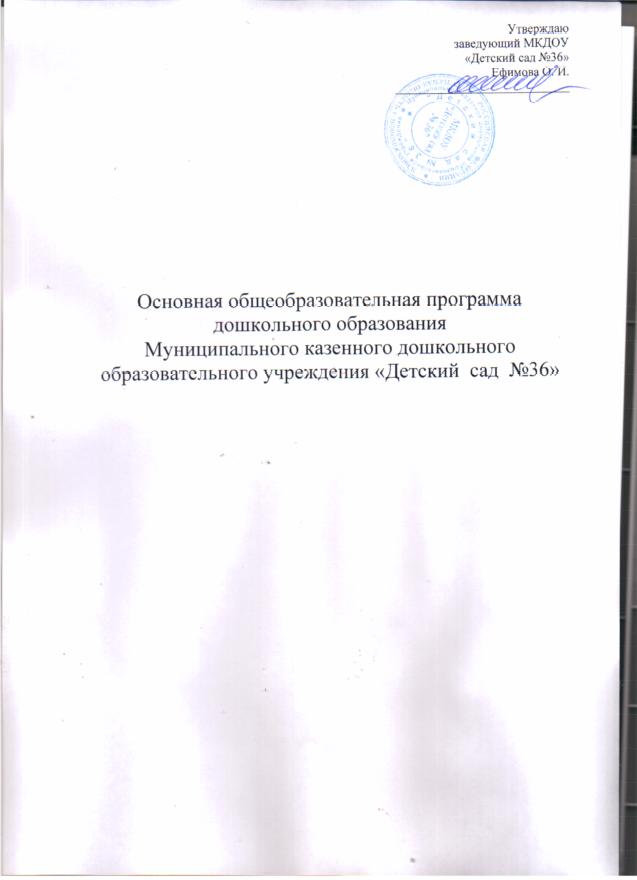 СОДЕРЖАНИЕВведениеСогласно Федеральному закону «Об образовании в Российской Федерации»
от 29 декабря 2012 г. №273-ФЗ (далее – Федеральный закон «Об образовании в Российской Федерации») дошкольное образование является уровнем общего образования наряду с начальным общим, основным общим и средним общим образованием.Именно в дошкольном детстве закладываются ценностные установки развития личности ребенка, основы его идентичности, отношения к миру, обществу, семье и самому себе.Поэтому миссия дошкольного образования – сохранение уникальности и самоценности дошкольного детства как отправной точки включения и дальнейшего овладения разнообразными формами жизнедеятельности в быстро изменяющемся мире, содействие развитию различных форм активности ребенка, передача общественных норм и ценностей, способствующих позитивной социализации в поликультурном многонациональном обществе.Трансформация России в постиндустриальное общество, процессы информатизации, усиление значимости средств массовой информации как института социализации, широкий диапазон информационных и образовательных ресурсов открывают новые возможности развития личности ребенка, но одновременно несут и различного рода риски.Задача приобщения детей к жизни в современном социальном пространстве требует обновления не только содержания дошкольного образования, но и способов взаимодействия между детьми и взрослыми, формирования базового доверия ребенка к миру, комфортного и безопасного образа жизни.Переосмысление роли и задач образования в период раннего и дошкольного детства, происходящее во всем мире, связано с выявлением образовательного потенциала детей раннего и дошкольного возраста, факторов, влияющих на развитие детей, краткосрочных и долгосрочных эффектов условий жизни и образовательных стратегий на ранних этапах развития, их влияния на биографию отдельного человека, значения для стабильного развития общества и экономики в целом. Все это требует разработки инновационных программ раннего и дошкольного образования, соответствующих современному уровню развития педагогической науки и практики, учитывающей и интегрирующей лучшие образцы отечественного и зарубежного опыта. Современные образовательные программы и современный педагогический процесс должны быть направлены на поддержку разнообразия детства, что предполагает вариативность содержания и организации дошкольного образования. Вариативность содержания дошкольного образования может быть достигнута только через сохранение широкого разнообразия образовательных программ, уже существующих в российском образовательном пространстве и разрабатываемых в настоящий момент.В условиях стремительного роста социальных, экономических, технологических и психологических перемен современные  программы психолого-педагогической поддержки подрастающих поколений направлены, прежде всего, на раскрытие разнообразных форм активности, присущих самому ребенку. С учетом культурно-исторических особенностей современного общества, вызовов неопределенности и сложности изменяющегося мира, в соответствии с Федеральным законом «Об образовании в Российской Федерации» и Федеральным государственным образовательным стандартом дошкольного образования (далее – ФГОС ДО, Стандарт), разработана настоящая Образовательная программа дошкольного образования (далее – Программа).Стандарт определяет инвариантные цели и ориентиры разработки основных образовательных программ дошкольного образования, а Программа предоставляет примеры вариативных способов и средств их достижения.По своему организационно-управленческому статусу данная Программа, реализующая принципы Стандарта, обладает модульной структурой.Данная Программа опирается на междисциплинарные исследования природы детства как особого культурно-исторического феномена в развитии человечества, на историко-эволюционный подход к развитию личности в природе и обществе, культурно-деятельностную психологию социализации ребенка, педагогическую антропологию, педагогику достоинства и педагогику сотрудничества.Согласно историко-эволюционному, культурно-деятельностному подходам к развитию ребенка накопленные в опыте предыдущих поколений знания не просто  передаются напрямую от взрослого к ребенку; ребенок  сам активно приобретает собственный опыт, творчески созидает собственные знания и смыслы, строит  взаимодействия в совместно-разделенной деятельности и в общении с другими детьми и взрослыми. Таким образом, знания и смыслы не механически усваиваются, но активно создаются (конструируются) самим ребенком в процессе взаимодействия и диалога с природным и социальным миром. Программа направлена на создание социальной ситуации развития дошкольников, социальных и материальных условий, открывающих возможности позитивной социализации ребенка, формирования у него доверия к миру, к людям и к себе, его личностного и познавательного развития, развития инициативы и творческих способностей посредством культуросообразных и возрастосообразных видов деятельности в сотрудничестве со взрослыми и другими детьми, а также на обеспечение здоровья и безопасности детей.Социальная ситуация развития определяется местом ребенка в обществе; общественными требованиями и ожиданиями относительно возрастных норм поведения детей, соответствующими исторически сложившемуся образу детства; интересами самого ребенка, характером и содержанием его активности. Формируемая социальная ситуация развития выступает как источник социализации и развития личности ребенка, определяет уклад жизнедеятельности дошкольника, включая формы и содержание общения и совместной деятельности ребенка в семье и в образовательной организации. Мотивирующая образовательная среда предоставляет систему условий развития детей, включая пространственно-временные (гибкость и трансформируемость пространства и его предметного наполнения, гибкость планирования), социальные (формы сотрудничества и общения, ролевые и межличностные отношения всех участников образовательных отношений, включая педагогов, детей, родителей (законных представителей), администрацию), условия детской активности (доступность и разнообразие видов деятельности, соответствующих возрастно-психологическим особенностям дошкольников, задачам развития каждого ребенка), материально-технические и другие условия образовательной деятельности.Методологической и теоретической основой определения содержания Программы являются: Конституция Российской Федерации ст. 43 ч. 5;Указ Президента РФ «О национальной стратегии действий в интересах детей на 2012 – 2017 годы»;Всеобщая декларация прав человека ст. 26;Конвенция ООН о правах ребенка;Закон РФ «Об образовании в Российской Федерации» от 29.12.2012 г. № 273-ФЗ;ФГОС ДО от 17.10.2013г. № 1155;Комментарии к ФГОС ДО от 28.02.2014 г. № 08-249;Профессиональный стандарт. Педагог (педагогическая деятельность в дошкольном, начальном общем, основном общем, среднем общем образовании) (воспитатель, учитель);Трудовой кодекс РФ раздел 9, ст. 195;Концепция духовно-нравственного развития и воспитания личности гражданина России, 2010 год;Концепция государственной семейной политики от 11.08.2014 г.;СанПиН 2.4.1.3049-13 "Санитарно эпидемиологические требования к устройству, содержанию и организации режима работы дошкольных образовательных организаций";Приказ Министерства образования и науки РФ от 30.08.2013 года № 1014 «Об утверждении Порядка организации и осуществления образовательной деятельности по основным общеобразовательным программам – образовательным программам дошкольного образования»;Закон Тульской области от 30.09.2013 г № 1989-ЗТО «Об образовании»;Постановление правительства РФ от 05.08.2013 № 662 «Об осуществлении мониторинга системы образования»;   Закон Тульской области «О защите прав ребенка» от 24.09.2009 года № 1336 –ЗТО.Программа направлена на:- создание условий развития ребенка, открывающих возможности для его позитивной социализации, его личностного развития, развития инициативы и творческих способностей на основе сотрудничества со взрослыми и сверстниками и соответствующим возрасту видам деятельности; - на создание развивающей образовательной среды, которая представляет собой систему условий социализации и индивидуализации детей;- на создание социальной ситуации развития дошкольников, социальных и материальных условий, открывающих возможности позитивной социализации ребенка, формирования у него доверия к миру, к людям и к себе, его личностного и познавательного развития, развития инициативы и творческих способностей посредством культуросообразных и возрастосообразных видов деятельности в сотрудничестве со взрослыми и другими детьми, а также на обеспечение здоровья и безопасности детей.Программа включает обязательную часть и часть, формируемую участниками образовательных отношений. Обе части являются взаимодополняющими и необходимыми для детского развития в пяти образовательных областях (социально-коммуникативное развитие, познавательное развитие, речевое развитие, художественно-эстетическое развитие и физическое развитие), которые обеспечивают социальную ситуацию развития личности ребенка.Программа реализуется на государственном языке Российской Федерации.Программа формируется как программа психолого-педагогической поддержки позитивной социализации и индивидуализации, развития личности детей дошкольного возраста и определяет комплекс основных характеристик дошкольного образования (объем, содержание и планируемые результаты в виде целевых ориентиров дошкольного образования).Программа определяет примерное содержание образовательных областей с учетом возрастных и индивидуальных особенностей детей в различных видах деятельности, таких как:– игровая (сюжетно-ролевая игра, игра с правилами и другие виды игры), – коммуникативная (общение и взаимодействие со взрослыми и другими детьми), – познавательно-исследовательская (исследование и познание природного и социального миров в процессе наблюдения и взаимодействия с ними), а также такими видами активности ребенка, как:– восприятие художественной литературы и фольклора, – самообслуживание и элементарный бытовой труд (в помещении и на улице),– конструирование из разного материала, включая конструкторы, модули, бумагу, природный и иной материал, – изобразительная (рисование, лепка, аппликация),– музыкальная (восприятие и понимание смысла музыкальных произведений, пение, музыкально-ритмические движения, игры на детских музыкальных инструментах),– двигательная (овладение основными движениями) формы активности ребенка.Содержание Программы отражает следующие аспекты образовательной среды для ребенка дошкольного возраста:1) предметно-пространственная развивающая образовательная среда;2) характер взаимодействия со взрослыми;3) характер взаимодействия с другими детьми;4) система отношений ребенка к миру, к другим людям, к себе самому.Планируемые результаты освоения Программы конкретизируют требования Стандарта к целевым ориентирам в обязательной части и части, формируемой участниками образовательных отношений, с учетом возрастных возможностей и индивидуальных различий (индивидуальных траекторий развития) детей, а также особенностей развития детей с ограниченными возможностями здоровья, в том числе детей-инвалидов.Дополнительным разделом Программы является текст ее краткой презентации. Краткая презентация Программы ориентирована на родителей (законных представителей) детей и доступна для ознакомления.Программа также содержит рекомендации по развивающему оцениванию достижения целей в форме педагогической и психологической диагностики  развития детей, а также качества реализации основной общеобразовательной программы Организации. Система оценивания качества реализации  Программы ОО направлена в первую очередь на оценивание созданных Организацией условий внутри  образовательного  процесса. Программа завершается описанием перспектив по ее совершенствованию и развитию. 1.  Целевой раздел.1.1.      Пояснительная запискаОсновная образовательная программа дошкольного образования Муниципального казенного дошкольного образовательного учреждения «Детский сад № 36» (далее - Программа) - программа, разработанная, утвержденная и реализуемая в Муниципальном  казенном дошкольном образовательном учреждении «Детский сад № 36» на основе примерной основной образовательной программой, примерной основной образовательной программы дошкольного образования «От рождения до школы» под редакцией Н.Е. Вераксы, М.А.Васильевой, Т.С.Комаровой, в соответствии с Федеральным Законом «Об образовании в Российской Федерации» от 29 декабря 2012 года № 273-ФЗ  и Федеральным государственным образовательным стандартом дошкольного образования (Приказ № 1155 от 17 октября 2013 года).Программа определяет содержание и организацию образовательного процесса для детей дошкольного возраста от 1 года до 7 лет и охватывает  направления развития и образования детей  по  пяти образовательным областям  – социально-коммуникативное,  познавательное, речевое, художественно-эстетическое и физическое развитие. Срок освоения Программы в группах общеразвивающей направленности – 5 лет.Срок освоения Программы в группах оздоровительной направленности – 6 летПрограмма состоит из обязательной части (не менее 60%) и части, формируемой участниками образовательных  отношений (не более 40%).Программа включает три основных раздела: целевой, содержательный и организационный, в каждом из которых отражается обязательная часть и часть, формируемая участниками образовательных отношений.1.1.1 Цели и задачи Программы:	 Цели Программы —является проектирование социальных ситуаций развития ребенка и развивающей предметно-пространственной среды, обеспечивающих позитивную социализацию, мотивацию и поддержку индивидуальности детей через общение, игру, познавательно-исследовательскую деятельность и другие формы активности. Программа, в соответствии с Федеральным законом «Об образовании в Российской Федерации», содействует взаимопониманию и сотрудничеству между людьми, учитывает разнообразие мировоззренческих подходов, способствует реализации права детей дошкольного возраста на свободный выбор мнений и убеждений, обеспечивает развитие способностей каждого ребенка, формирование и развитие личности ребенка в соответствии с принятыми в семье и обществе духовно-нравственными и социокультурными ценностями в целях интеллектуального, духовно-нравственного, творческого и физического развития человека, удовлетворения его образовательных потребностей и интересов.   Задачи Программы:– охрана и укрепление физического и психического здоровья детей, в том числе их эмоционального благополучия;– обеспечение равных возможностей для полноценного развития каждого ребенка в период дошкольного детства независимо от места проживания, пола, нации, языка, социального статуса;– создание благоприятных условий развития детей в соответствии с их возрастными и индивидуальными особенностями, развитие способностей и творческого потенциала каждого ребенка как субъекта отношений с другими детьми, взрослыми и миром;– объединение обучения и воспитания в целостный образовательный процесс на основе духовно-нравственных и социокультурных ценностей, принятых в обществе правил и норм поведения в интересах человека, семьи, общества;– формирование общей культуры личности детей, развитие их социальных, нравственных, эстетических, интеллектуальных, физических качеств, инициативности, самостоятельности и ответственности ребенка, формирование предпосылок учебной деятельности;– формирование социокультурной среды, соответствующей возрастным и индивидуальным особенностям детей;– обеспечение психолого-педагогической поддержки семьи и повышение компетентности родителей (законных представителей) в вопросах развития и образования, охраны и укрепления здоровья детей;– обеспечение преемственности целей, задач и содержания дошкольного общего и начального общего образования.Особенности осуществления образовательного процесса в ДОО :1.Ребенок и взрослый – оба субъекты взаимодействия. 2.Во взаимодействии активность ребенка важнее, чем активность взрослого3.Основная деятельность – это детские виды деятельности (игровая деятельность (включая сюжетно-ролевую игру как ведущую деятельность детей дошкольного возраста, а также игру с правилами и другие виды игры); коммуникативная (общение и взаимодействие со взрослыми и сверстниками); познавательно-исследовательская (исследования объектов окружающего мира и экспериментирования с ними;  восприятие художественной литературы и фольклора); самообслуживание и элементарный бытовой труд (в помещении и на улице); конструирование из разного материала, включая конструкторы, модули, бумагу, природный и иной материал; изобразительная (рисования, лепки, аппликации); музыкальная (восприятие и понимание смысла музыкальных произведений, пение, музыкально-ритмические движения, игры на детских музыкальных инструментах); двигательная (овладение основными движениями) активность ребенка.)4.Основная модель организации образовательного процесса – совместная деятельность взрослого и ребенка5.Основные формы работы с детьми – рассматривание, наблюдения, беседы, разговоры, экспериментирование исследования, коллекционирование, чтение, реализация проектов, мастерская и другие.6.Применяются опосредованные методы обучения (при частичном использовании прямых)7.Мотивы образования - интересы детей к этим видам деятельности.8.Взрослый, уважая ребенка, его состояние, настроение, предпочтение и интересы, предоставляет ему возможность выбора участвовать или не участвовать вместе с другими детьми в совместном деле.9.Образовательный процесс предполагает внесение изменений (корректив) в планы, программы с учетом потребностей и интересов детей. Разработка гибкого плана включает в себя: определение общей цели и ее конкретизацию в зависимости от разных этапов. Подбор и организацию такого дидактического материала, который позволяет выявлять индивидуальную избирательность детей к содержанию, в виду и форме познания. Планирование разных форм организация работы (соотношение фронтальной, индивидуальной, самостоятельной работы). Выбор критериев оценки продуктивности работы с учетом характера заданий (дословный пересказ, изложение своими словами, выполнение творческих заданий). Планирование характера общения и межличностных взаимодействий в процессе образовательной деятельности:Использование разных форм общения (монолога, диалога) с учетом их личностных особенностей и требований к межгрупповому взаимодействию;Проектирование характера взаимодействий детей на занятии с учетом их личностных особенностей и требований к межгрупповому взаимодействию;Использование содержания субъектного опыта всех участников занятия в диалоге «ребенок – педагог» и «ребенок – дети».Планирование результативности образовательной деятельности предусматривает: обобщение полученных знаний и умений, оценку их освоенности, анализ результатов групповой и индивидуальной работы внимание к процессу выполнения заданий, а не только к результату.1.1.2 Подходы и принципы к формированию Программы.Принципы Программы:В соответствии со Стандартом Программа построена на следующих принципах:1. Поддержка разнообразия детства. Современный мир характеризуется возрастающим многообразием и неопределенностью, отражающимися в самых разных аспектах жизни человека и общества. Многообразие социальных, личностных, культурных, языковых, этнических особенностей, религиозных и других общностей, ценностей и убеждений, мнений и способов их выражения, жизненных укладов особенно ярко проявляется в условиях Российской Федерации – государства с огромной территорией, разнообразными природными условиями, объединяющего многочисленные культуры, народы, этносы. Возрастающая мобильность в обществе, экономике, образовании, культуре требует от людей умения ориентироваться в этом мире разнообразия, способности сохранять свою идентичность и в то же время гибко, позитивно и конструктивно взаимодействовать с другими людьми, способности выбирать и уважать право выбора других ценностей и убеждений, мнений и способов их выражения. Принимая вызовы современного мира, Программа рассматривает разнообразие как ценность, образовательный ресурс и предполагает использование разнообразия для обогащения образовательного процесса. Организация выстраивает образовательную деятельность с учетом региональной специфики, социокультурной ситуации развития каждого ребенка, его возрастных и индивидуальных особенностей, ценностей, мнений и способов их выражения.2. Сохранение уникальности и самоценности детства как важного этапа в общем развитии человека. Самоценность детства – понимание детства как периода жизни значимого самого по себе, значимого тем, что происходит с ребенком сейчас, а не тем, что этот этап является подготовкой к последующей жизни. Этот принцип подразумевает полноценное проживание ребенком всех этапов детства (младенческого, раннего и дошкольного детства), обогащение (амплификацию) детского развития.3. Позитивная социализация ребенка предполагает, что освоение ребенком культурных норм, средств и способов деятельности, культурных образцов поведения и общения с другими людьми, приобщение к традициям семьи, общества, государства происходят в процессе сотрудничества со взрослыми и другими детьми, направленного на создание предпосылок к полноценной деятельности ребенка в изменяющемся мире.4. Личностно-развивающий и гуманистический характер взаимодействия взрослых (родителей(законных представителей), педагогических и иных работников Организации) и детей. Такой тип взаимодействия предполагает базовую ценностную ориентацию на достоинство каждого участника взаимодействия, уважение и безусловное принятие личности ребенка, доброжелательность, внимание к ребенку, его состоянию, настроению, потребностям, интересам. Личностно-развивающее взаимодействие является неотъемлемой составной частью социальной ситуации развития ребенка в организации, условием его эмоционального благополучия и полноценного развития. 5. Содействие и сотрудничество детей и взрослых, признание ребенка полноценным участником (субъектом) образовательных отношений. Этот принцип предполагает активное участие всех субъектов образовательных отношений – как детей, так и взрослых – в реализации программы. Каждый участник имеет возможность внести свой индивидуальный вклад в ход игры, занятия, проекта, обсуждения, в планирование образовательного процесса, может проявить инициативу. Принцип содействия предполагает диалогический характер коммуникации между всеми участниками образовательных отношений. Детям предоставляется возможность высказывать свои взгляды, свое мнение, занимать позицию и отстаивать ее, принимать решения и брать на себя ответственность в соответствии со своими возможностями. 6. Сотрудничество Организации с семьей. Сотрудничество, кооперация с семьей, открытость в отношении семьи, уважение семейных ценностей и традиций, их учет в образовательной работе являются важнейшим принципом образовательной программы. Сотрудники Организации должны знать об условиях жизни ребенка в семье, понимать проблемы, уважать ценности и традиции семей воспитанников. Программа предполагает разнообразные формы сотрудничества с семьей как в содержательном, так и в организационном планах. 7. Сетевое взаимодействие с организациями социализации, образования, охраны здоровья и другими партнерами, которые могут внести вклад в развитие и образование детей, а также использование ресурсов местного сообщества и вариативных программ дополнительного образования детей для обогащения детского развития. Программа предполагает, что Организация устанавливает партнерские отношения не только с семьями детей, но и с другими организациями и лицами, которые могут способствовать обогащению социального и/или культурного опыта детей, приобщению детей к национальным традициям (посещение театров, музеев, освоение программ дополнительного образования), к природе и истории родного края; содействовать проведению совместных проектов, экскурсий, праздников, посещению концертов, а также удовлетворению особых потребностей детей, оказанию психолого-педагогической и/или медицинской поддержки в случае необходимости (центры семейного консультирования и др.). 8. Индивидуализация дошкольного образования предполагает такое построение образовательной деятельности, которое открывает возможности для индивидуализации образовательного процесса, появления индивидуальной траектории развития каждого ребенка с характерными для данного ребенка спецификой и скоростью, учитывающей его интересы, мотивы, способности и возрастно-психологические особенности. При этом сам ребенок становится активным в выборе содержания своего образования, разных форм активности. Для реализации этого принципа необходимы регулярное наблюдение за развитием ребенка, сбор данных о нем, анализ его действий и поступков; помощь ребенку в сложной ситуации; предоставление ребенку возможности выбора в разных видах деятельности, акцентирование внимания на инициативности, самостоятельности и активности ребенка.9. Возрастная адекватность образования. Этот принцип предполагает подбор педагогом содержания и методов дошкольного образования в соответствии с возрастными особенностями детей. Важно использовать все специфические виды детской деятельности (игру, коммуникативную и познавательно-исследовательскую деятельность, творческую активность, обеспечивающую художественно-эстетическое развитие ребенка), опираясь на особенности возраста и задачи развития, которые должны быть решены в дошкольном возрасте. Деятельность педагога должна быть мотивирующей и соответствовать психологическим законам развития ребенка, учитывать его индивидуальные интересы, особенности и склонности.10. Развивающее вариативное образование. Этот принцип предполагает, что образовательное содержание предлагается ребенку через разные виды деятельности с учетом его актуальных и потенциальных возможностей усвоения этого содержания и совершения им тех или иных действий, с учетом его интересов, мотивов и способностей. Данный принцип предполагает работу педагога с ориентацией на зону ближайшего развития ребенка (Л.С. Выготский), что способствует развитию, расширению как явных, так и скрытых возможностей ребенка.11. Полнота содержания и интеграция отдельных образовательных областей. В соответствии со Стандартом Программа предполагает всестороннее социально-коммуникативное, познавательное, речевое, художественно-эстетическое и физическое развитие детей посредством различных видов детской активности. Деление Программы на образовательные области не означает, что каждая образовательная область осваивается ребенком по отдельности, в форме изолированных занятий по модели школьных предметов. Между отдельными разделами Программы существуют многообразные взаимосвязи: познавательное развитие тесно связано с речевым и социально-коммуникативным, художественно-эстетическое – с познавательным и речевым и т.п. Содержание образовательной деятельности в одной конкретной области тесно связано с другими областями. Такая организация образовательного процесса соответствует особенностям развития детей раннего и дошкольного возраста.12. Инвариантность ценностей и целей при вариативности средств реализации и достижения целей Программы. Стандарт и Программа задают инвариантные ценности и ориентиры, с учетом которых Организация должна разработать свою основную образовательную программу и которые для нее являются научно-методическими опорами в современном мире разнообразия и неопределенности. При этом Программа оставляет за Организацией право выбора способов их достижения, выбора образовательных программ, учитывающих многообразие конкретных социокультурных, географических, климатических условий реализации Программы, разнородность состава групп воспитанников, их особенностей и интересов, запросов родителей (законных представителей), интересов и предпочтений педагогов и т.п. Подходы  Программы:1) полноценное проживание ребенком всех этапов детства (младенческого, раннего и дошкольного возраста), обогащение (амплификация) детского развития;2) построение образовательной деятельности на основе индивидуальных особенностей каждого ребенка, при котором сам ребенок становится активным в выборе содержания своего образования, становится субъектом образования (далее - индивидуализация дошкольного образования);3) содействие и сотрудничество детей и взрослых, признание ребенка полноценным участником (субъектом) образовательных отношений;4) поддержка инициативы детей в различных видах деятельности;5) сотрудничество Организации с семьей;6) приобщение детей к социокультурным нормам, традициям семьи, общества и государства;7) формирование познавательных интересов и познавательных действий ребенка в различных видах деятельности;8) возрастная адекватность дошкольного образования (соответствие условий, требований, методов возрасту и особенностям развития);9) учет этнокультурной ситуации развития детей.1.1.3 Характеристика особенностей развития детейПод социальной ситуацией развития понимается соотношение внешних и внутренних условий развития психики (Л.С.Выготский). Она определяет отношение ребенка к другим людям, предметам, вещам, созданным человечеством, и к самому себе. Ведущая деятельность,  обеспечивает кардинальные линии психического развития именно в определенный возрастной период (А.Н.Леонтьев).Характеристика возрастных особенностей развития детей от 1 года   до 3 лет              На втором году жизни развивается самостоятельность детей, формируется предметно-игровая деятельность, появляются элементы сюжетной игры. Общение с взрослыми носит ситуативно-деловой характер, затем характер делового сотрудничества. Совершенствуется восприятие, речь, наглядно-действенное мышление, чувственное познание действительности. Ежемесячная прибавка в весе составляет 200-250 г, а в росте 1 см. Продолжается совершенствование строения и функций внутренних органов, костной, мышечной и центральной нервной системы. Повышается работоспособность нервных клеток. Длительность каждого периода активного бодрствования у детей до полутора лет составляет 3-4 часа, у детей двух лет - 4-5,5 часа.                На развитие основных движений ребенка частично влияют пропорции его тела: короткие ноги, длинное туловище, большая голова. Малыш до полутора лет часто падает при ходьбе, не всегда может вовремя остановиться, обойти препятствие. Несовершенна и осанка. Вследствие недостаточного развития мышечной системы ребенку трудно долго выполнять однотипные движения, например, ходить с мамой «только за ручку». Постепенно совершенствуется ходьба. Дети учатся свободно передвигаться на прогулке: они взбираются на бугорки, ходят по траве, перешагивают через небольшие препятствия, например, палку, лежащую на земле. Исчезает шаркающая походка. В подвижных играх и на музыкальных занятиях дети делают боковые шаги, медленно кружатся на месте.                 В начале второго года дети много лазают: взбираются на горку, на диванчики, а позже (приставным шагом) и на шведскую стенку. Они также перелезают через бревно, подлезают под скамейку, пролезают через обруч. После полутора лет у малышей кроме основных развиваются и подражательные движения (мишке, зайчику). В простых подвижных играх и плясках дети привыкают координировать свои движения и действия друг с другом (при числе участвующих не более 8-10).В разных видах деятельности обогащается сенсорный опыт. В процессе знакомства с предметами ребёнок слышит названия форм (кубик, кирпичик,  шарик, «крыша» — призма), одновременно воспринимая их (гладит предмет, обводит пальцем по контуру, стучит, бросает и т.п.) и уточняя физические качества. При этом происходит и ознакомление с основными фигурами (квадрат, четырехугольник, круг, треугольник). С помощью взрослого ребенок упражняется в установлении сходства и различий между предметами; имеющими одинаковые названия (большой красный мяч — маленький синий мяч, большой белый мишка — маленький черный мишка и т. д.).При обучении и правильном подборе игрового материала дети осваивают действия с разнообразными игрушками: разборными (пирамиды, матрешки и др.), строительным материалом и сюжетными игрушками (куклы с атрибутами к ним, мишки). Эти действия ребенок воспроизводит по подражанию после показа взрослого.Постепенно из отдельных действий складываются «цепочки», и малыш учится доводить предметные действия до результата: заполняет колечками всю пирамиду, подбирая их по цвету и размеру, из строительного материала возводит по образцу забор, паровозик, башенку и другие несложные постройки.Значительные перемены происходят и в действиях с сюжетными игрушками. Дети начинают переносить разученное действие с одной игрушкой (кукла) на другие (мишки, зайки); они активно ищут предмет, необходимый для завершения действия (одеяло, чтобы уложить куклу спать, мисочку, чтобы накормить мишку).Воспроизводя подряд 2-3 действия, они сначала не ориентируются на то, как это бывает в жизни: спящую куклу, например, вдруг начинают катать на машинке. К концу второго года в игровых действиях детей уже отражается привычная им жизненная последовательность: погуляв с куклой, кормят ее и укладывают спать.Бытовые действия с сюжетными игрушками дети воспроизводят на протяжении всего периода дошкольного детства. Но при этом дети 3-5 лет и старше устраивают из каждого действия «многозвеньевой ритуал». Перед едой кукле вымоют руки, завяжут салфетку, проверят, не горяча ли каша, кормить будут ложкой, а пить дадут из чашки. Всего этого на втором году нет. Ребенок просто подносит миску ко рту куклы. Аналогично он поступает и в других ситуациях. Этими особенностями объясняется простота подбора сюжетных игрушек и атрибутов к ним.           Изложенное дает основание считать, что на втором году из отдельных действий складываются элементы, основа деятельности, свойственной дошкольному детству: предметная с характерным для нее сенсорным уклоном, конструктивная и сюжетно-ролевая игра (последнюю на втором году можно считать лишь отобразительной).Успехи в развитии предметно-игровой деятельности сочетаются с ее неустойчивостью, особенно заметной при дефектах воспитания. Имея возможность приблизиться к любому предмету, попавшему в поле зрения, ребенок бросает то, что держит в руках, и устремляется к нему. Постепенно это можно преодолеть.Второй год жизни  — период интенсивного формирования речи. Связи между предметом (действием) и словами, их обозначающими, формируются в 6-10 раз быстрее, чем в конце первого года. При этом понимание речи окружающих по-прежнему опережает умение говорить.Дети усваивают названия предметов, действий, обозначения некоторых качеств и состояний. Благодаря этому можно организовать деятельность и поведение малышей, формировать и совершенствовать восприятие, в том числе составляющие основу сенсорного воспитания.В процессе разнообразной деятельности со взрослыми дети усваивают, что одно и то же действие может относиться к разным предметам: «надень шапку, надень колечки на пирамидку и т.д.». Важным приобретением речи; мышления является формирующаяся на втором году жизни способность обобщения. Слово в сознании ребенка начинает ассоциироваться не с одним предметом, а обозначать все предметы, относящиеся к этой группе, несмотря на различие по цвету, размеру и даже внешнему виду (кукла большая и маленькая, голышом и одетая, кукла-мальчик и кукла-девочка). Способность обобщения позволяет детям узнавать предметы, изображенные на картинке, в то время как в начале года на просьбу показать какой-либо предмет малыш ориентировался на случайные несущественные признаки. Так, словом кх он мог обозначать и кошку, и меховой воротник.Малыш привыкает к тому, что между предметами существуют разные связи, а взрослые и дети действуют в разных ситуациях, поэтому ему понятны сюжетные инсценировки (показ игрушек, персонажей кукольного и настольного театра).Впечатления от таких показов, заинтересованного рассматривания сохраняются в памяти. Поэтому дети старше полутора лет способны поддерживать диалог-воспоминание со взрослым о недавних событиях или вещах, связанных с их личным опытом: «Куда ходили?» — «Гулять». — «Кого видели?» — «Собачку». — «Кого кормили зернышками?» — «Птичку».Активный словарь на протяжении года увеличивается неравномерно. К полутора годам он равен примерно 20-30 словам. После 1 года 8-10 месяцев происходит скачок, развивается активно используемый словарь. В нем много глаголов и существительных, встречаются простые прилагательные и наречия (тут, там, туда и т.д.), а также предлоги.Упрощенные слова (ту-ту, ав-ав) заменяются обычными, пусть и несовершенными в фонетическом отношении. После полутора лет ребенок чаще всего воспроизводит контур слова (разное число слогов), наполняя его звуками-заместителями, более или менее близкими по звучанию слышимому образцу.Попытки улучшить произношение, повторяя слово за взрослым, в этом возрасте не приносят успеха. Это становится возможным лишь на третьем году. Ребенок в большинстве случаев после полутора лет правильно произносит губно-губные звуки (п, б, м), передние небоязычные (т, д, и), задние небоязычные (г, х). Свистящие, шипящие и сонорные звуки, а также слитные фонемы в словах, произносимых ребенком, встречаются крайне редко.Вначале произносимое ребенком слово является целым предложением. Так. слова «бах, упала» в одних случаях обозначают, что малыш уронил игрушку, в других — что он сам упал и ушибся.К полутора годам в высказываниях детей появляются двухсловные предложения, а в конце второго года обычным становится использование трех-, четырехсловных предложений.Ребенок старше полутора лет активно обращается ко взрослым с вопросами. Но выражает их преимущественно интонационно: «Ия куся?» — то есть «Ира кушала?» Вопросительными словами дети пользуются реже, но могут спросить: «Где платок?», «Баба куда пошла?», «Это что?»Дети учатся выполнять словесные просьбы взрослого в пределах видимой, наглядной ситуации.На втором году жизни ребенок усваивает имена взрослых и детей, с которыми общается повседневно, а также некоторые родственные отношения < мама, папа, бабушка). Он понимает элементарные человеческие чувства, эбозначаемые словами «радуется», «сердится», «испугался», «жалеет». В речи появляются оценочные суждения: «плохой», «хороший», «красивый».Совершенствуется самостоятельность детей в предметно-игровой деятельности и самообслуживании.Малыш овладевает умением самостоятельно есть любую пищу, умываться и мыть руки, приобретает навыки опрятности.Расширяется ориентировка в ближайшем окружении. Знание того, как называются части помещения группы (мебель, одежда, посуда), помогает ребенку выполнять несложные (из одного, а к концу года из 2-3 действий) поручения взрослых, постепенно он привыкает соблюдать элементарные правила поведения, обозначаемые словами «можно», «нельзя», «нужно». Общение со взрослым носит деловой, объектно-направленный характер.На втором году закрепляется и углубляется потребность общения со взрослым по самым разным поводам. При этом к двум годам дети постепенно переходят от языка жестов, мимики, выразительных звукосочетаний к выражению просьб, желаний, предложений с помощью слов и коротких фраз. Так речь становится основным средством общения со взрослым, хотя в этом возрасте ребенок охотно говорит только с близкими, хорошо знакомыми ему людьми.На втором году жизни у детей сохраняется и развивается тип эмоционального взаимообщения. По двое-трое они самостоятельно играют друг с другом в разученные ранее при помощи взрослого игры («Прятки», "Догонялки»).Однако опыт взаимообщения у детей невелик и основа его еще не сформирована. Имеет место непонимание со стороны предполагаемого партнера. Ребенок может расплакаться и даже ударить жалеющего его. Он активно протестует против вмешательства в свою игру.Игрушка в руках другого гораздо интереснее для малыша, чем та, что стоит рядом. Отобрав ее у соседа, но не зная, что делать дальше, малыш ее просто бросает. Воспитателю не следует проходить мимо подобных фактов, чтобы у детей не пропало желание общаться.Взаимообщение детей в течение дня возникает, как правило, в предметно-игровой деятельности и режимных процессах, а поскольку предметно-игровые действия и самообслуживание только формируются, самостоятельность, заинтересованность в их выполнении следует всячески оберегать.Детей приучают соблюдать «дисциплину расстояния», и они осваивают умение играть и действовать рядом, не мешая друг другу, вести себя в группе соответствующим образом: не лезть в тарелку соседа, подвинуться на диванчике, чтобы мог сесть еще один ребенок, не шуметь в спальне и т.д. При этом они пользуются простыми словами: «на» («возьми»), «дай», «пусти», «не хочу» и др.На фоне «охраны» деятельности каждого малыша нужно формировать совместные действия. Сначала по подсказке взрослого, а к двум годам самостоятельно дети способны помогать друг другу: принести предмет, необходимый для продолжения игры (кубики, колечки для пирамидки, одеяло для куклы). Подражая маме или воспитателю, один малыш пытается «накормить, причесать» другого.Возможны несложные плясовые действия малышей парами на музыкальных занятиях.Основными приобретениями второго года жизни можно считать совершенствование основных движений, особенно ходьбы.Подвижность ребенка порой даже мешает ему сосредоточиться на спокойных занятиях.Наблюдается быстрое и разноплановое развитие предметно-игрового поведения, благодаря чему к концу пребывания детей во второй группе раннего возраста у них формируются компоненты всех видов деятельности, характерных для периода дошкольного детства.Происходит быстрое развитие разных сторон речи и ее функций. Хотя темп развития понимания речи окружающих по-прежнему опережает умение говорить, в конце второго года активный словарь состоит уже из 200-300 слов. С помощью речи можно организовать поведение ребенка, а речь самого малыша становится основным средством общения со взрослым.С одной стороны, возрастает самостоятельность ребенка во всех сферах жизни, с другой — он осваивает правила поведения в группе (играть рядом, не мешая другим, помогать, если это понятно и несложно). Все это является основой для развития в будущем совместной игровой деятельности.На третьем году жизни дети становятся самостоятельнее. Продолжает развиваться  предметная деятельность, ситуативно-деловое общение ребёнка и взрослого; совершенствуется восприятие, речь, начальные формы произвольного поведения, игры, наглядно-действенное мышление.Развитие предметной деятельности связано с условием культурных способов действия с различными предметами. Развиваются соотносящие и орудийные действия.Умение выполнять орудийные действия развивает произвольность, преобразуя натуральные формы активности в культурные на основе предлагаемой взрослыми модели, которая выступает в качестве не только объекта для подражания, но и образца, регулирующего собственную активность ребёнка.В ходе совместной с взрослыми предметной деятельности продолжает развиваться понимание речи. Слово отделяется от ситуации и приобретает самостоятельное  значение. Дети продолжают осваивать названия окружающих предметов, учатся выполнять простые словесные просьбы взрослых в пределах видимой наглядной ситуации.Количество понимаемых слов значительно возрастает. Совершенствуется регуляция поведения в результате обращения взрослых к ребёнку, который начинает понимать не только инструкцию, но и рассказ взрослых.Интенсивно развивается активная речь детей. К трём годам они осваивают основные грамматические структуры, пытаются строить простые предложения, в разговоре с взрослыми используют практически все части речи. Активный словарь достигает примерно 1 000 – 1 500 слов.К концу третьего года жизни речь становится средством общения ребёнка со сверстниками. В этом возрасте у детей формируются новые виды деятельности: игра, рисование, конструирование.Игра носит процессуальный характер, главное в ней – действия, которые совершаются с игровыми предметами, приближёнными к реальности. В середине третьего года жизни появляются действия с предметами заместителями.Появление собственно изобразительной деятельности обусловлено тем, что ребёнок уже способен сформулировать намерение изобразить какой либо предмет. Типичным является изображение человека в виде «головонога» - окружности и отходящих от неё линий.На третьем году жизни совершенствуются зрительные и слуховые ориентировки, что позволяет детям безошибочно выполнять ряд заданий: осуществлять выбор из 2-3 предметов по форме, величине и цвету; различать мелодии; петь.Совершенствуется слуховое восприятие, прежде всего фонематический слух. К трём годам дети воспринимают все звуки родного языка, но произносят их с большими искажениями.Основной формой мышления становится наглядно-действенная. Её особенность заключается в том, что возникающее в жизни ребёнка проблемные ситуации разрешаются путём реального действия с предметами.К концу третьего года жизни у детей появляются зачатки наглядно-образного мышления. Ребёнок в ходе предметно-игровой деятельности ставит перед собой цель, намечает план действия и т.п.Для детей этого возраста характерна неосознанность мотивов, импульсивность и зависимость чувств и желаний от ситуации. Дети легко заражаются эмоциональным состоянием сверстников. Однако в этот период начинает складываться и произвольность поведения. Она обусловлена развитием орудийных действий и речи. У детей появляются чувства гордости и стыда, начинают формироваться элементы самосознания, связанные с идентификацией с именем и полом. Ранний возраст завершается кризисом  трёх лет. Ребёнок осознаёт себя как отдельного человека, отличного от взрослого. У него формируется образ Я. Кризис часто сопровождается рядом отрицательных проявлений: негативизмом, упрямством, нарушением общения со взрослым и др. Кризис может продолжаться от нескольких месяцев до двух лет.Характеристика возрастных особенностей развития детей от 3 лет до 4 летВ возрасте 3 – 4 лет ребёнок постепенно выходит за пределы семейного круга. Его общение становится внеситуативным. Взрослый становится для ребёнка не только членом семьи, но и носителем определённой общественной функции. Желание ребёнка выполнять такую же функцию приводит к противоречию с его реальными  возможностями. Это противоречие разрешается через развитие игры, которая становится ведущим видом деятельности в дошкольном возрасте.Главной особенностью игры является её условность: выполнение одних действий с одними предметами предполагает их отнесённость к другим действиям с другими предметами. Основным содержанием игры младших дошкольников являются действия с игрушками и предметами-заместителями. Продолжительность игры небольшая. Младшие дошкольники ограничиваются  игрой с одной-двумя ролями и простыми, неразвёрнутыми сюжетами. Игры с правилами в этом возрасте только начинают формироваться.Изобразительная деятельность ребёнка  зависит от его представлений о предмете. В этом возрасте они только начинают формироваться. Графические образы бедны. У одних детей в изображениях отсутствуют детали, у других рисунки могут быть более детализированы. Дети уже могут использовать цвет.Большое значение для развития мелкой моторики имеет лепка. Младшие дошкольники способны под руководством взрослого вылепить простые предметы.Известно, что аппликация оказывает положительное влияние на развитие восприятия. В этом возрасте детям доступны простейшие виды аппликации.Конструктивная деятельность в младшем дошкольном возрасте ограничена возведением несложных построек по образцу и по замыслу.В младшем дошкольном возрасте развивается перцептивная деятельность. Дети от использования предэталонов – индивидуальных единиц	 восприятия – переходя к сенсорным эталонам – культурно-выработанным средствам восприятия. К концу младшего дошкольного возраста дети могут воспринимать  до 5 и более форм предметов и до 7 и более цветов, способны дифференцировать  предметы по величине, ориентироваться в пространстве группы детского сада, а при определённой организации образовательного процесса – и в помещении всего дошкольного учреждения.Развиваются память и внимание. По просьбе взрослого дети могут запомнить 3 – 4 слова и 5 – 6 названий предметов. К концу младшего дошкольного возраста они способны запомнить значительные отрывки из любимых произведений.Продолжает развиваться наглядно-действенное мышление. При этом преобразования ситуаций в ряде случаев осуществляются на основе целенаправленных проб с учётом желаемого результата. Дошкольники способны установить некоторые скрытые связи и отношения между предметами.В младшем дошкольном возрасте начинает развиваться воображение, которое особенно наглядно проявляется в игре, когда одни объекты выступают в качестве заместителей других.Взаимоотношения детей ярко проявляются в игровой деятельности. Они скорее играют радом, чем активно вступают во взаимодействие. Однако уже в этом возрасте могут наблюдаться устойчивые избирательные взаимоотношения. Конфликты между детьми возникают преимущественно по поводу игрушек. Положение ребёнка в группе сверстников во многом определяется мнением воспитателя.В младшем дошкольном возрасте можно наблюдать соподчинение мотивов поведения в относительно простых ситуациях. Сознательное управление поведением только начинает складываться; во многом поведение ребёнка ещё ситуативное. Вместе с тем можно наблюдать и случаи ограничения собственных побуждений самим ребёнком, сопровождаемые словесными указаниями. Начинает развиваться самооценка, при этом дети в значительной мере ориентируются на оценку воспитателя. Продолжает развиваться также их половая идентификация, что проявляется в характере выбираемых игрушек и сюжетов.Характеристика возрастных особенностей развития детей от 4 до 5 летВ игровой деятельности детей среднего дошкольного возраста появляются ролевые взаимодействия. Они указывают на то, что дошкольники начинают отделять себя от принятой роли. В процессе игры роли могут меняться  не ради них самих, а ради смысла игры. Происходит разделение игровых и реальных взаимодействий детей.Значительное развитие получает изобразительная деятельность. Рисунок становится предметным и детализированным. Графическое изображение человека характеризуется наличием туловища, глаз, рта, носа, волос, иногда одежды и её деталей. Совершенствуется техническая сторона изобразительной деятельности. Дети могут рисовать основные геометрические фигуры, вырезать ножницами, наклеивать изображения на бумагу и т.д.Усложняется конструирование. Постройки могут включать 5 – 6 деталей. Формируются навыки конструирования по собственному замыслу, а также планирование последовательности действий. Двигательная сфера ребёнка характеризуется позитивными изменениями мелкой и крупной моторики. Развиваются ловкость, координация движений. Дети в этом возрасте лучше, чем младшие дошкольники, удерживают равновесие, перешагивают через небольшие преграды. Усложняются игры с мячом.К концу  среднего дошкольного возраста восприятие детей становится более развитым. Они оказываются способными называть форму, на которую похож тот или иной предмет. Могут вычленять в сложных объектах простые формы и из простых форм воссоздавать сложные объекты. Дети способны упорядочить группы предметов по сенсорному признаку – величине, цвету; выделить такие параметры, как высота, длина и ширина. Совершенствуется ориентация в пространстве.Возрастает объём памяти. Дети запоминают до 7 – 8 названий предметов. Начинает складываться произвольное внимание: дети способны принять задачу на запоминание, помнят поручения взрослых, могут выучить небольшое стихотворение и т.д.Начинает развиваться образное мышление. Дети оказываются способными использовать простые схематизированные изображения для решения несложных задач.  Дошкольники могут строить по схеме, решать лабиринтные задачи. Развивается предвосхищение. На основе пространственного расположения объектов дети могут сказать, что произойдёт в результате их взаимодействия. Однако  при этом им трудно встать на позицию другого наблюдателя и во внутреннем плане совершить мысленное преобразование образа.Для детей этого возраста особенно характерны известные феномены Ж.Пиаже: сохранение количества, объёма и величины. Например, если им предъявить три чёрных кружка из бумаги и семь белых кружков из бумаги и спросить: «Каких кружков больше – чёрных или белых?», большинство ответят, что белых больше. Но если спросить: «Каких больше – белых или бумажных?», ответ будет таким же – больше белых.Продолжает развиваться воображение. Формируются такие его особенности, как оригинальность и произвольность. Дети могут самостоятельно придумать небольшую сказку на заданную тему.Увеличивается устойчивость внимания. Ребёнку оказывается доступной сосредоточенная деятельность в течение 15 – 20 минут. Он способен удерживать в памяти при выполнении каких-либо действий несложное условие. В среднем дошкольном возрасте улучшается произношение звуков и дикция. Речь становится предметом активности детей. Они удачно имитируют голоса животных, интонацию выделяют речь тех или иных персонажей. Интерес вызывают ритмическая структура речи, рифмы.Развивается грамматическая сторона речи. Дошкольники  занимаются словотворчеством на основе грамматических правил. Речь детей при взаимодействии друг с другом носит ситуативный характер, а при общении со взрослыми становится вне ситуативной.Изменяется содержание общения ребёнка и взрослого. Оно выходит за пределы конкретной ситуации, в которой оказывается ребёнок. Ведущим становится познавательный мотив. Информация, которую ребёнок получает в процессе общения, может быть сложной и трудной для понимания, но она вызывает у него интерес.У детей формируется потребность в уважении со стороны взрослого, для них оказывается чрезвычайно важной его похвала. Это приводит к их повышенной обидчивости на замечания. Повышенная обидчивость представляет собой возрастной феномен.Взаимоотношения со сверстниками характеризуются избирательностью, которая выражается в предпочтении одних детей другим. Появляются постоянные партнёры по играм. В группах начинают выделяться лидеры. Появляются конкурентность, соревновательность. Последняя важна для сравнения себя с другим, что ведёт к развитию образа Я ребёнка, его детализации. Основные достижения возраста связаны с развитием игровой деятельности; появлением ролевых и реальных взаимодействий; с развитием изобразительной деятельности; конструированием по замыслу, планированием; совершенствованием восприятия, развитием образного мышления и воображения, эгоцентричностью познавательной позиции; развитием памяти, внимания, речи, познавательной мотивации, совершенствования восприятия; формированием потребности в уважении со стороны взрослого, появлением обидчивости, конкурентности, соревновательности со сверстниками, дальнейшим развитием образа Я ребёнка, его детализацией.Характеристика возрастных особенностей развития детей от 5до 6 лет.Дети шестого года жизни уже могут распределять роли до начала игры и строить своё поведение, придерживаясь роли. Игровое взаимодействие сопровождается речью, соответствующей и по содержанию, и интонационно взятой роли. Речь, сопровождающая реальные отношения детей, отличается от ролевой речи. Дети начинают осваивать социальные отношения и понимать подчинённость позиций в различных видах деятельности взрослых, одни роли становятся для них более привлекательными, чем другие. При распределении ролей могут возникать конфликты, связанные с субординацией ролевого поведения. Наблюдается организация игрового пространства, в котором выделяются смысловой «центр» и «периферия». (В игре «Больница» таким центром оказывается кабинет врача, в игре «Парикмахерская» - зал стрижки, а зал ожидания выступает в качестве периферии игрового пространства). Действия детей в играх становятся разнообразными.Развивается изобразительная деятельность детей. Это возраст наиболее активного рисования. В течение года дети способны создать до двух тысяч рисунков. Рисунки могут быть самыми разными по содержанию: это и жизненные впечатления детей, и воображаемые ситуации, и иллюстрации к фильмам и книгам. Обычно рисунки представляют собой схематичные изображения различных объектов, но могут отличаться оригинальностью композиционного решения, передавать статичные и динамичные отношения. Рисунки приобретают сюжетный характер; достаточно часто встречаются многократно повторяющиеся сюжеты с небольшими или, напротив, существенными изменениями. Изображение человека становится более детализированным и пропорциональным. По рисунку можно судить о половой принадлежности и эмоциональном состоянии изображённого человека.Конструирование характеризуется умением анализировать условия, в которых протекает эта деятельность. Дети используют и называют различные детали деревянного конструктора. Могут заменить детали постройки в зависимости от имеющегося материала. Овладевают обобщённым способом обследования образца. Дети способны выделять основные части  предполагаемой постройки. Конструктивная деятельность может осуществляться на основе схемы, по замыслу и по условиям. Появляется конструирование в ходе совместной деятельности.Дети могут конструировать из бумаги, складывая её в несколько раз (два, четыре, шесть сгибаний); из природного материала. Они осваивают два способа конструирования: 1) от природного материала к художественному образу (в этом случае ребёнок «достраивает» природный материал до целостного образа, дополняя его различными деталями); 2) от художественного образа к природному материалу (в этом случае ребёнок подбирает необходимый материал, для того чтобы воплотить образ).Продолжает совершенствоваться восприятие цвета и их оттенки, но и промежуточные цветовые оттенки; форму прямоугольников, овалов, треугольников. Воспринимают величину объектов, легко выстраивают в ряд – по возрастанию или убыванию – до 10 различных предметов.Однако дети могут испытывать трудности при анализе пространственного положения объектов, если сталкиваются с несоответствием формы и их пространственного расположения. Это свидетельствует о том, что в различных ситуациях восприятие представляет для дошкольников известные сложности, особенно если они должны одновременно учитывать несколько различных и при этом противоположных признаков.В старшем дошкольном возрасте продолжает развиваться образное мышление. Дети способны не только решить задачу в наглядном плане, но и совершить преобразования объекта, указать, в какой последовательности объекты вступят во взаимодействие, и т.д. Однако подобные решения окажутся правильными только в том случае, если дети будут применять адекватные мыслительные средства. Среди них можно выделить схематизированные представления, которые возникают в процессе наглядного моделирования; комплексные представления, отражающие представления детей о системе  признаков, которыми могут обладать объекты, а также представления, отражающие стадии преобразования различных объектов и явлений (представления о цикличности изменений):  представления о смене времён года, дня и ночи, об увеличении и уменьшении объектов в результате различных воздействий, представления о развитии и т.д. Кроме того, продолжают совершенствоваться обобщения, что является основой словесно логического мышления. В дошкольном возрасте у детей ещё отсутствуют представления о классах объектов. Дети группируют объекты по признакам, которые могут изменяться, однако начинают формироваться операции логического сложения и умножения классов. Так, например,  старшие дошкольники при группировке объектов могут учитывать два признака: цвет и форму (материал) и т.д.Как показали исследования отечественных психологов, дети старшего дошкольного возраста способны рассуждать и давать адекватные причинные объяснения, если анализируемые отношения не выходят за пределы их наглядного опыта. Развитие воображения в этом возрасте позволяет детям сочинять достаточно оригинальные и последовательно разворачивающиеся истории. Воображение будет активно развиваться лишь при условии проведения специальной работы по его активизации.Продолжают развиваться устойчивость, распределение, переключаемость внимания. Наблюдается переход от непроизвольного к произвольному вниманию.Продолжает совершенствоваться речь, в том числе её звуковая сторона. Дети могут правильно воспроизводить шипящие, свистящие и сонорные звуки. Развивается фонематический слух, интонационная выразительность речи при чтении стихов в сюжетно-ролевой игре и в повседневной жизни.Совершенствуется грамматический строй речи. Дети используют практически все части речи, активно занимаются словотворчеством. Богаче становится лексика: активно используются синонимы и антонимы.Развивается связная речь. Дети могут пересказывать, рассказывать по картинке, передавая не только главное, но и детали.Достижения этого возраста характеризуются распределением ролей в игровой деятельности; структурированием игрового пространства; дальнейшим развитием изобразительной деятельности, отличающейся высокой продуктивностью; применением в конструировании обобщённого способа обследования образца; усвоением обобщённых способов изображения предметов одинаковой формы.Восприятие в этом возрасте характеризуется анализом сложных форм объектов; развитие мышления сопровождается освоением мыслительных средств (схематизированные представления, комплексные представления, представления о цикличности изменений); развиваются умение обобщать, причинное мышление, воображение, произвольное внимание, речь, образ Я. Характеристика возрастных особенностей развития детейот 6 до 7 летВ сюжетно-ролевых играх дети подготовительной к школе группы начинают осваивать сложные взаимодействия людей, отражающие характерные значимые жизненные ситуации, например, свадьбу, рождение ребёнка, болезнь, трудоустройство и т.д.Игровые действия детей становятся более сложными, обретают особый смысл, который не всегда открывается взрослому. Игровое пространство усложняется. В нём может быть несколько центров, каждый из которых поддерживает свою сюжетную линию. При этом дети способны отслеживать поведение партнёров по всему игровому пространству и менять своё поведение в зависимости от места в нём. Так, ребёнок уже обращается к продавцу не только как покупатель, а как покупатель-мама или покупатель-шофёр и т.п. Исполнение роли акцентируется не только самой ролью, но и тем, в какой части игрового пространства эта роль воспроизводится. Например, исполняя роль водителя автобуса, ребёнок командует пассажирами и подчиняется инспектору ГИБДД. Если логика игры требует появления новой роли, то ребёнок может по ходу игры взять на себя новую роль, сохранив при этом роль, взятую ранее. Дети могут комментировать исполнение роли тем или иным участником игры.Образы из окружающей жизни и литературных произведений, передаваемые детьми в изобразительной деятельности, становятся сложнее. Рисунки приобретают более детализированный характер, обогащается их цветовая гамма. Более явными становятся различия между рисунками мальчиков и девочек. Мальчики охотно изображают технику, космос, военные действия и т.п. Часто встречаются и бытовые сюжеты: мама и дочка, комната и т.д.Изображение человека становится ещё более детализированным и пропорциональным.  Появляются пальцы на руках, глаза, рот, нос, брови, подбородок. Одежда может быть украшена различными деталями.При правильном педагогическом подходе у детей формируются художественно-творческие способности в изобразительной деятельности.Дети подготовительной к школе группы в значительной степени освоили конструирование из строительного материала. Они свободно владеют обобщёнными способами  анализа как изображений, так и построек; не только анализируют основные конструктивные особенности различных деталей, но и определяют их форму на основе сходства со знакомыми им  объёмными предметами. Свободные постройки становятся симметричными и пропорциональными, их строительство осуществляется на основе зрительной ориентировки.Дети быстро и правильно подбирают необходимый материал. Они достаточно точно представляют себе последовательность, в которой будет осуществляться постройка, и материал, который понадобится для её выполнения; способны выполнять различные по степени сложности постройки как по собственному замыслу, так и по условиям.В этом возрасте дети уже могут освоить сложные формы сложения из листа бумаги и придумывать собственные, но этому их нужно специально обучать. Данный вид деятельности не просто доступен детям – он важен для  углубления их пространственных представлений.Усложняется конструирование из природного материала. Дошкольникам уже доступны целостные композиции по предварительному замыслу, которые    могут передавать сложные отношения, включать фигуры людей и животных.У детей продолжает развиваться восприятие, однако они не всегда могут одновременно учитывать несколько различных признаков.Развивается образное мышление, однако воспроизведение метрических отношений затруднено. Это легко проверить, предложив детям воспроизвести на листе бумаги образец, на котором нарисованы девять точек, расположенных не на одной прямой. Как правило, дети не воспроизводят метрические отношения между точками: при наложении рисунков друг на друга точки детского рисунка не совпадают с точками образца. Продолжают развиваться навыки обобщения и рассуждения, но они в значительной степени ещё ограничиваются наглядными признаками ситуации.Продолжает развиваться воображение, однако часто приходится констатировать снижение развития воображения в этом возрасте в сравнении со старшей группой. Это можно объяснить различными влияниями, в том числе и средств массовой информации, приводящим к стереотипности детских образов.Продолжает развиваться внимание дошкольников, оно становится произвольным. В некоторых видах деятельности время произвольного сосредоточения достигает 30 минут.У дошкольников продолжает развиваться речь: её звуковая сторона, грамматический строй, лексика. Развивается связная речь. В высказываниях детей отражаются как расширяющийся словарь, так и характер обобщений, формирующихся в этом возрасте. Дети начинают активно употреблять обобщающие существительные, синонимы, антонимы, прилагательные и т.д.В результате правильно организованной образовательной работы у дошкольников развиваются диалогическая и некоторые виды монологической речи.В подготовительной к школе группе завершается дошкольный возраст. Его основные достижения связаны с освоением мира вещей как предметов человеческой культуры; освоением форм позитивного общения с людьми; развитием половой идентификации, формированием позиции школьника. К концу дошкольного возраста ребёнок обладает высоким уровнем познавательного и личностного развития, что позволяет ему в дальнейшем успешно учиться в школе.1.2 Планируемые результаты.Целевые ориентиры образования в  раннем возрасте В соответствии с ФГОС ДО специфика дошкольного детства и системные особенности дошкольного образования делают неправомерными требования от ребенка дошкольного возраста конкретных образовательных достижений. Поэтому результаты освоения Программы представлены в виде целевых ориентиров дошкольного образования и представляют собой возрастные характеристики возможных достижений ребенка к концу дошкольного образования. Реализация образовательных целей и задач Программы направлена на достижение целевых ориентиров дошкольного образования, которые описаны как основные характеристики развития ребенка. Основные характеристики развития ребенка представлены в виде изложения возможных достижений воспитанников на разных возрастных этапах дошкольного детства. В соответствии с периодизацией психического развития ребенка, принятой в культурно-исторической психологии, дошкольное детство подразделяется на три возраста детства: младенческий (первое и второе полугодия жизни), ранний (от 1 года до 3 лет) и дошкольный возраст (от 3 до 7 лет). Целевые ориентиры в младенческом возрастеК концу первого полугодия жизни ребенок: обнаруживает выраженную потребность в общении со взрослыми: проявляет интерес и положительные эмоции в ответ на обращения взрослого, сам инициирует общение, привлекая взрослого с помощью голосовых проявлений, улыбок, движений, охотно включается в эмоциональные игры; проявляет поисковую и познавательную активность по отношению к предметному окружению: с интересом рассматривает игрушки и другие предметы, следит за их перемещением, прислушивается к издаваемым ими звукам, радуется, стремится взять игрушку в руки, обследовать ее. К концу первого года жизни ребенок: активно проявляет потребность в эмоциональном общении, поиске разнообразных впечатлений, чувствительность к эмоциям и смыслам слов взрослых, избирательное отношение к близким и посторонним людям; активно обследует разнообразные предметы, интересуется и манипулирует ими, пытается подражать действиям взрослых; проявляет инициативу и настойчивость в желании получить ту или иную игрушку и действовать с ней по своему усмотрению; во взаимодействии со взрослым пользуется разнообразными средствами общения: мимикой, жестами, голосовыми проявлениями (лепечет, произносит первые слова); стремится привлечь взрослого к совместным действиям с предметами; различает поощрение и порицание взрослыми своих действий; охотно слушает детские стишки, песенки, игру на музыкальных инструментах, рассматривает картинки, узнает, что на них изображено, по просьбе взрослого может показать названный предмет; пытается сам использовать мелки и карандаши;  стремится проявлять самостоятельность при овладении навыками самообслуживания (есть ложкой, пить из чашки и пр.); проявляет двигательную активность: свободно изменяет позу, сидит, ползает, встает на ножки, переступает ногами, ходит самостоятельно или при поддержке взрослых. Целевые ориентиры в раннем возрастеК трем годам ребенок: интересуется окружающими предметами, активно действует с ними, исследует их свойства, экспериментирует. Использует специфические, культурно фиксированные предметные действия, знает назначение бытовых предметов (ложки, расчески, карандаша и пр.) и умеет пользоваться ими. Проявляет настойчивость в достижении результата своих действий;  стремится к общению и воспринимает смыслы в различных ситуациях общения со взрослыми, активно подражает им в движениях и действиях, умеет действовать согласованно;  владеет активной и пассивной речью: понимает речь взрослых, может обращаться с вопросами и просьбами, знает названия окружающих предметов и игрушек; проявляет интерес к сверстникам; наблюдает за их действиями и подражает им.  Взаимодействие с ровесниками окрашено яркими эмоциями;  в короткой игре воспроизводит действия взрослого, впервые осуществляя игровые замещения; проявляет самостоятельность в бытовых и игровых действиях. Владеет простейшими навыками самообслуживания;  любит слушать стихи, песни, короткие сказки, рассматривать картинки, двигаться под музыку. Проявляет живой эмоциональный отклик на эстетические впечатления. Охотно включается в продуктивные виды деятельности (изобразительную деятельность, конструирование и др.); с удовольствием двигается – ходит, бегает в разных направлениях, стремится осваивать различные виды движения (подпрыгивание, лазанье, перешагивание и пр.).Целевые ориентиры на этапе завершения освоения ПрограммыК семи годам: ребенок овладевает основными культурными способами деятельности, проявляет инициативу и самостоятельность в игре, общении, конструировании и других видах детской активности. Способен выбирать себе род занятий, участников по совместной деятельности; ребенок положительно относится к миру, другим людям и самому себе, обладает чувством собственного достоинства. Активно взаимодействует со сверстниками и взрослыми, участвует в совместных играх. Способен договариваться, учитывать интересы и чувства других, сопереживать неудачам и радоваться успехам других, адекватно проявляет свои чувства, в том числе чувство веры в себя, старается разрешать конфликты; ребенок обладает воображением, которое реализуется в разных видах деятельности и прежде всего в игре. Ребенок владеет разными формами и видами игры, различает условную и реальную ситуации, следует игровым правилам;  ребенок достаточно хорошо владеет устной речью, может высказывать свои мысли и желания, использовать речь для выражения своих мыслей, чувств и желаний, построения речевого высказывания в ситуации общения, может выделять звуки в словах, у ребенка складываются предпосылки грамотности; у ребенка развита крупная и мелкая моторика. Он подвижен, вынослив, владеет основными произвольными движениями, может контролировать свои движения и управлять ими;  ребенок способен к волевым усилиям, может следовать социальным нормам поведения и правилам в разных видах деятельности, во взаимоотношениях со взрослыми и сверстниками, может соблюдать правила безопасного поведения и личной гигиены;  ребенок проявляет любознательность, задает вопросы взрослым и сверстникам, интересуется причинно-следственными связями, пытается самостоятельно придумывать объяснения явлениям природы и поступкам людей. Склонен наблюдать, экспериментировать, строить смысловую картину окружающей реальности, обладает начальными знаниями о себе, о природном и социальном мире, в котором он живет. Знаком с произведениями детской литературы, обладает элементарными представлениями из области живой природы, естествознания, математики, истории и т.п. Способен к принятию собственных решений, опираясь на свои знания и умения в различных видах деятельности.Степень реального развития этих характеристик и способности ребенка их проявлять к моменту перехода на следующий уровень образования могут существенно варьировать у разных детей в силу различий в условиях жизни и индивидуальных особенностей развития конкретного ребенка.Программа строится на основе общих закономерностей развития личности детей дошкольного возраста с учетом сенситивных периодов в развитии.Дети с различными недостатками в физическом и/или психическом развитии могут иметь качественно неоднородные уровни речевого, познавательного и социального развития личности. Поэтому целевые ориентиры основной образовательной программы Организации, реализуемой с участием детей с ограниченными возможностями здоровья (далее - ОВЗ), должны учитывать не только возраст ребенка, но и уровень развития его личности, степень выраженности различных нарушений, а также индивидуально-типологические особенности развития ребенка.1.3 Развивающее оценивание качества образовательной деятельности по ПрограммеЦелевые ориентиры:- не подлежат непосредственной оценке;- не являются непосредственным основанием оценки как итогового, так и промежуточного уровня развития детей; - не являются основанием для их формального сравнения с реальными достижениями  детей;- не являются основой объективной оценки соответствия установленным требованиям образовательной деятельности и подготовки детей; не являются непосредственным основанием при оценке качества образования. Программой предусмотрена система мониторинга динамики развития детей, динамики их образовательных достижений, основанная на методе наблюдения и включающая:– педагогические наблюдения, педагогическую диагностику, связанную с оценкой эффективности педагогических действий с целью их дальнейшей оптимизации;– детские портфолио, фиксирующие достижения ребенка в ходе образовательной деятельности; – карты развития ребенка; – различные шкалы индивидуального развития. 1.3.1. Планируемые промежуточные результаты освоения образовательной программы детьми 2 -3 лет               К трёхлетнему возрасту при успешном освоении Программы достигается следующий уровень развития ребёнка.Образовательная область «Физическое развитие»«Формирование начальных представлений о здоровом образе жизни»Имеет представления о разных органов для нормальной жизнедеятельности человека.«Физическая культура»Умеет ходить и бегать, не наталкиваясь на других детей.Может прыгать на двух ногах на месте, с продвижением вперёд и т.д.Умеет брать, держать, переносить, класть, бросать, катать мяч.Умеет ползать, подлезать под натянутую верёвку, перелезать через бревно, лежащее на полу.Образовательная область «Социально-коммуникативное развитие»«Социализация, развитие общения, нравственное воспитание»Может играть рядом, не мешая другим детям, подражать действиям сверстника и взрослогоОсуществляет перенос действий с объекта на объект, использует предметы-заместителиОбщается в диалоге с воспитателем. В самостоятельной игре сопровождает свои действия с речьюСледит за действиями героев кукольного театра.Может поделиться информацией («Ворону видел»), пожаловаться на неудобства (замёрз, устал) и действия сверстника (отнимает).Сопровождает речью игровые и бытовые действия.Слушает стихи, сказки, небольшие рассказы без наглядного сопровождения. «Труд»Выполняет простейшие трудовые действия (с помощью педагогов).Наблюдает за трудовыми процессами воспитателя в уголке природы. «Безопасность»Соблюдает элементарные правила поведения в детском саду.Соблюдает элементарные правила взаимодействия с растениями и животными.Имеет элементарные представления о правилах дорожного движения.Образовательная область «Познавательное развитие»Продуктивная (конструктивная) деятельность.Различает основные формы деталей конструктораС помощью взрослого сооружает разнообразные постройки, используя большинство форм.Формирование элементарных математических представлений.Может образовать группу из однородных предметов.Группирует однородные предметы, владеет понятиями «один» и «много»Узнаёт шар и куб, называет размер (большой-маленький)Формирование целостной картины мира.Называет и различает и называет предметы ближайшего окружения, имена членов своей семьи и воспитателейУзнаёт и называет некоторых домашних и диких животных, их детёнышей.Различает некоторые овощи, фрукты (1 – 2 вида).Различает некоторые деревья ближайшего окружения (1 – 2 вида).Имеет  элементарные представления о  сезонных явлениях в природеОбразовательная область «Речевое  развитие»Пересказывает содержание произведения с опорой на рисунки в книге, на вопросы воспитателя.Может прочитать наизусть небольшое стихотворение при помощи взрослого.Образовательная область «Художественно-эстетическое развитие»Знает назначение карандашей, фломастеров, красок, кисти и клея.Различает красный, синий, зелёный, жёлтый, белый, чёрный цвета.Умеет раскатывать комок глины прямыми и круговыми движениями кистей рук; отламывать от большого комка глины маленькие комочки, сплющивает их ладонями; соединять концы раскатанной палочки.Лепит несложные предметы; аккуратно пользуется глиной, пластилином «Музыка»Узнаёт знакомые мелодии, вместе с воспитателем подпевает в песне музыкальные фразы.Двигается в соответствии с характером музыки, начинает движение с первыми звуками музыки.Умеет выполнять движения: притопывать ногой, хлопать в ладоши, поворачивать кисти рук.Называет музыкальные инструменты: погремушки, бубен.1.3.2. Планируемые промежуточные результаты освоения основной общеобразовательной программы детьми 3 -4 годаК четырёхлетнему возрасту при успешном освоении Программы достигается следующий уровень развития ребёнка.Уровни овладения ребенком необходимыми навыками и умениями пообразовательным областямОбразовательная область «Физическое развитие»«Формирование начальных представлений о здоровом образе жизни»Умеет различать и называть органы чувств (глаза, уши, рот, нос).Знает о полезной и вредной пищи; об овощах и фруктах, молочных продуктах, полезных для здоровья человека.Сообщает о своем самочувствии взрослым.Соблюдает навыки гигиены и опрятности в повседневной жизни.«Физическая культура»Умеет ходить прямо, сохраняя равновесие, в разных направлениях по указанию взрослогоМожет ползать на четвереньках, лазать по лесенке-стремянке, гимнастической стенке произвольным способомЭнергично отталкивается в прыжках на двух ногах, прыгает в длину с местаКатает мяч в заданном направлении с расстояния 1,5 м, бросает мяч двумя руками от груди, из-за головы; умеет ударять мячом об пол, бросает вверх 2 – 3 раза подряд и ловит; метает предметы правой и левой рукой на расстоянии не менее 5 м.Образовательная область «Социально-коммуникативное развитие»Принимает на себя роль, объединяет несколько игровых действий в единую сюжетную линиюРазыгрывает самостоятельно и по просьбе взрослого отрывки из знакомых сказокИмитирует мимику, движения, интонацию героев литературных произведенийСпособен придерживаться игровых правил в дидактических играх «Труд»Умеет самостоятельно одеваться и раздеваться в определённой последовательности.Выполняет обязанности дежурного по столовой (во 2 половине года) «Безопасность»Соблюдает элементарные правила поведения в детском саду.Соблюдает элементарные правила взаимодействия с растениями и животными.Имеет элементарные представления о правилах дорожного движения.Образовательная область «Познавательное развитие»Продуктивная (конструктивная) деятельность.Знает, называет и правильно использует детали строительного материала.Изменяет постройки, надстраивая или заменяя одни детали другими.Формирование элементарных математических представлений.Умеет группировать предметы по цвету, размеру, форме (отбирать все красные, все большие, все круглые предметы и т.д.).Правильно определяет количественное соотношение двух групп предметов; понимает конкретный смысл слов: «больше», «меньше», «столько же».Различает круг, квадрат, треугольник, предметы, имеющие углы и круглую форму.Понимает смысл обозначений: вверху – внизу, впереди – сзади, слева – справа, на, над,  - под, верхняя – нижняя (полоска).Понимает смысл слов: «утро», «вечер», «день», «ночь».Формирование целостной картины мира.Ориентируется в помещениях детского сада, правильно называет свой городЗнает и называет некоторые растения,  животных и их детёнышей.Образовательная область «Речевое развитие»Рассматривает сюжетные картинки.Отвечает на разнообразные вопросы взрослого, касающиеся ближнего окружения.Использует все части речи, простые нераспространённые предложения и предложения с однородными членами.Пересказывает содержание произведения с опорой на рисунки в книге, на вопросы воспитателя.Может прочитать наизусть небольшое стихотворение при помощи взрослого.Образовательная область «Художественно-эстетическое развитие»Рисование.Изображает отдельные предметы, простые по композиции и по содержанию сюжеты.Правильно пользуется карандашами, фломастерами, кистью и красками.Лепка.Отделяет небольшие комочки пластилина, глины, раскатывает их прямыми и круговыми движениями ладоней.Лепит различные предметы, состоящие из 1 – 3 частей, используя разнообразные приёмы лепки.Аппликация.Создаёт изображения предметов из готовых фигур, украшает заготовки из бумаги разной формы.Подбирает цвета, соответствующие изображаемым предметам и по собственному желанию; умеет аккуратно использовать материалы. «Музыка»Слушает музыкальные произведения до конца, узнаёт знакомые песни. Поет, не отставая и не опережая другихРазличает звуки по высоте (в пределах октавы), замечает изменения в звучании (тихо – громко).Умеет выполнять танцевальные движения: кружиться в парах, притопывать попеременно ногами, двигаться под музыку с предметами (флажки, листочки, палочки и т.п.).Различает и называет детские музыкальные инструменты (металлофон, барабан)1.3.3. Планируемые промежуточные результаты освоения основной общеобразовательной программы детьми 4 -5 лет             К пятилетнему возрасту при успешном освоении Программы достигается следующий уровень развития ребёнка.Уровни овладения ребенком необходимыми навыками и умениями пообразовательным областям.Образовательная область «Физическое развитие»«Формирование начальных представлений о здоровом образе жизни»Имеет представление о значении частей тела и органов чувств для жизни и здоровья человека.Умеет устанавливать связь между совершаемыми действиями и состоянием организма, самочувствием.Умеет оказывать себе элементарную помощь при ушибах, обращается к взрослым при заболевании, травме.«Физическая культура»Умеет ходить и бегать с согласованными движениями рук и ног.Умеет ползать, пролезать, подлезать, перелезать с одного пролета гимнастической стенки на другой.Умеет энергично отталкиваться и правильно приземляться в прыжках на двух ногах на месте и с продвижением вперед.Ловит мяч с расстояния. Метает мяч разными способами правой и левой руками, отбивает об пол.Умеет кататься на двухколесном велосипеде.Строится в шеренгу, в колонну по одному, парами, в кругХодит на лыжах, поднимается на горку, переступает. Скользит по ледяным дорожкам.Ориентируется в пространстве, находит правую и левую рукиОбразовательная область «Социально-коммуникативное развитие»Принимает роль в игре со сверстниками, соблюдает ролевое поведение, проявляет инициативу в игре, обогащает сюжет.Соблюдает правила и преодолевает трудности в дидактических играх, может объяснить сверстникам правила игрыАдекватно воспринимает в театре (кукольном, драматическом) художественный образИмеет представления о мужских и женских профессиях. Понимает и употребляет слова-антонимы; умеет образовывать новые слова по аналогии со знакомыми  словами (сахарница – сухарница). Умеет выделять первый звук в словеРассказывает о содержании сюжетной картинки.Может повторить образцы описания игрушки «Труд»Умеет самостоятельно одеваться, раздеваться, складывает и убирает одежду, приводит ее в порядокСамостоятельно готовит к занятиям свое рабочее место, убирает материалы по окончании работы. Самостоятельно выполняет обязанности дежурного по столовой. «Безопасность»Соблюдает элементарные правила поведения в детском саду., на улице, в транспорте.Знает и соблюдает элементарные правила поведения в природе (способы безопасного взаимодействия с растениями и животными, бережного отношения к окружающей природе)Соблюдает элементарные правила дорожного движения, различает и называет специальные виды транспорта, объясняет их назначение, понимает значения сигналов светофора. Узнает и называет некоторые дорожные знаки.Образовательная область «Познавательное развитие»Продуктивная (конструктивная) деятельность.Способен преобразовывать постройки в соответствии с заданием взрослого.Сгибает прямоугольный лист пополам, проявляет интерес к поделкам из бумаги.Формирование элементарных математических представлений.Умеет группировать предметы по цвету, размеру, форме, назначению.Сравнивает количество предметов в группах до пяти на основе счета, приложением, наложением.Различает круг, квадрат, треугольник, прямоугольникОпределяет положение предметов в пространстве, умеет двигаться в нужном направленииПонимает смысл слов: «утро», «вечер», «день», «ночь», определяет части суток.Формирование целостной картины мира.Называет временны года в правильной последовательностиЗнает и называет некоторые растения и животных, знает, какую пользу они приносят человеку, соблюдает правила поведения в природе.Образовательная область «Речевое развитие»Может назвать любимую сказку, прочитать наизусть понравившееся стихотворение, считалку.Рассматривает иллюстрированные издания детских книг, проявляет интерес к ним.Драматизирует (инсценирует)  небольшие сказки (отрывки из сказок). Образовательная область «Художественно-эстетическое развитие»Рисование.Изображает предметы путём создания отчётливых форм, подбора цвета, аккуратного закрашивания, использования разных материалов.Украшает силуэты игрушек элементами некоторых росписей народно-прикладного творчестваПередаёт несложный сюжет, объединяя в рисунке несколько предметов.Лепка.Создаёт образы разных предметов и игрушек, использует всё многообразие усвоенных приёмов лепки.Аппликация.Правильно держит ножницы и умеет резать ими по прямой, по диагонали (квадрат и прямоугольник); вырезать круг из квадрата, овал – из прямоугольника, плавно срезать и закруглять углы.Аккуратно наклеивает изображения предметов, состоящие из нескольких частей. Составляет узоры из растительных форм и геометрических фигур.«Музыка»Узнаёт песни по мелодии. Может петь протяжно, четко произносить слова; вместе с другими детьми, начинать и заканчивать пение.Выполняет движения, отвечающие характеру музыки, самостоятельно меняя их в соответствии с двухчастной формой музыкального произведения.Умеет выполнять танцевальные движения: пружинку, подскоки, движение парами по кругу, кружение по одному и в парах. Может выполнять движения с предметами (с куклами, игрушками, ленточками).Умеет играть на металлофоне простейшие мелодии на одном звуке.1.3.4. Планируемые промежуточные результаты освоения основной общеобразовательной  программы детьми 5 -6 лет             К шести годам при успешном освоении Программы достигается следующий уровень развития ребёнка.Уровни овладения ребенком необходимыми навыками и умениями пообразовательным областямОбразовательная область «Физическое развитие»«Формирование начальных представлений о здоровом образе жизни»Имеет представления о зависимости здоровья человека от правильного питания;Умеет характеризовать свое самочувствие.Знает сведения из истории олимпийского движения.Знает основы техники безопасности и правила поведения в спортивном зале и на спортивной площадке.«Физическая культура»Умеет лазать по гимнастической стенке (высота 2,5 м), прыгать в длину с места, с разбега, в высоту с разбега, через скакалку.Умеет перестраиваться в колонну по трое, четверо; равняться, размыкать, выполнять повороты в колонне.Умеет метать предметы правой и левой руками на расстояние 5-9 м, в вертикальную и горизонтальную цели с расстояния 3-4 м,  отбивает и ловит мяч.Ходит на лыжах, катается на самокате, участвует в спортивных играх.Образовательная область «Социально-коммуникативное развитие»Договаривается и принимает роль в игре со сверстниками, соблюдает ролевое поведение, проявляет инициативу в игре, обогащает сюжет.Оценивает свои возможности, соблюдает правила и преодолевает трудности в дидактических играх, может объяснить сверстникам правила игры.Имеет в творческом опыте несколько ролей, сыгранных в спектаклях, использует средства художественной выразительности (мимику, пантомимику).Может участвовать в беседе.Умеет аргументировано и доброжелательно оценивать ответ, высказывание сверстника.Составляет по образцу рассказы по сюжетной картине, по набору картинок; последовательно, без существенных пропусков пересказывает небольшие литературные произведения.Определяет место звука в слове.Умеет подбирать к существительному несколько прилагательных; заменять слово другим словом со сходным значением.«Труд»Выполняет обязанности дежурного по столовой, правильно сервирует стол. Поддерживает порядок в группе и на участке детского сада, выполняет поручения по уходу за растениями и животными.«Безопасность»Соблюдает элементарные правила поведения в детском саду, на улице, в транспорте.Знает и соблюдает элементарные правила поведения в природе (способы безопасного взаимодействия с растениями и животными, бережного отношения к окружающей природе).Соблюдает элементарные правила дорожного движения, различает и называет специальные виды транспорта, объясняет их значение,  понимает значения сигналов светофора. Узнает и называет некоторые дорожные знаки.Образовательная область «Познавательное развитие»Продуктивная (конструктивная) деятельность.Анализирует  образец постройки, создает постройку по рисунку.Может планировать свои действия, умеет работать в коллективе.Создает постройки по рисунку.Умеет работать коллективно. Развитие элементарных математических представлений.Правильно пользуется количественными и порядковыми числительными (в пределах 10). Уравнивает 2 группыУравнивает неравные группы предметов двумя способами (удаление и добавление единицы).Сравнивает предметы на глаз (по длине, ширине, высоте, толщине); проверяет точность определений путем наложения или приложения.Размещает предметы различной величины (до 7-10) в порядке возрастания, убывания их длины, ширины, высоты, толщины.Выражает словами местонахождение предмета по отношению к себе, другим предметам.Знает некоторые характерные особенности знакомых геометрических фигур (количество углов, сторон; равенство, неравенство сторон).Называет утро, день, вечер, ночь; имеет представление о смене частей суток.Называет текущий день недели.Формирование целостной картины мира.Называет виды транспорта, инструменты. Определяет материал. Называет последовательность времен года.Знает о значении солнца, воздуха, воды для человека.Образовательная область «Речевое развитие»Знает 2—3 программных стихотворения (при необходимости следует напомнить ребенку первые строчки), 2—3 считалки, 2-3 загадки. Называет жанр произведения.Драматизирует небольшие сказки, читает по ролям стихотворения. Называет любимого детского писателя, любимые сказки и рассказы.Образовательная область «Художественно-эстетическое развитие»Различает произведения изобразительного искусства (живопись, книжная графика, народное декоративное искусство, скульптура).Выделяет выразительные средства в разных видах искусства (форма, цвет, колорит, композиция).Знает особенности изобразительных материалов.Рисование.Создает изображения предметов (с натуры, по представлению); сюжетные изображения.Использует разнообразные композиционные решения, изобразительные материалы.Использует различные цвета и оттенки для создания выразительных образов.Выполняет узоры по мотивам народного декоративно-прикладного искусства.Лепка.Лепят предметы разной формы, используя усвоенные приемы и способы.Создает небольшие сюжетные композиции, передавая пропорции, позы и движения фигур.Создает изображения по мотивам народных игрушек.Аппликация.Изображает предметы и создает несложные сюжетные композиции, используя разнообразные приемы вырезания, обрывания бумаги.Музыка.Различает жанры музыкальных произведений (марш, танец, песня); звучание музыкальных инструментов (фортепиано, скрипка).Различает высокие и низкие звуки (в пределах квинты).Может петь без напряжения, плавно, легким звуком; отчетливо произносить слова, своевременно начинать и заканчивать песню; петь в сопровождении музыкального инструмента.Может ритмично двигаться в соответствии с характером и динамикой музыки.Умеет выполнять танцевальные движения (поочередное выбрасывание ног вперед в прыжке, полуприседание с выставлением ноги на пятку, шаг на всей ступне на месте, с продвижением вперед и в кружении).Самостоятельно инсценирует содержание песен, хороводов; действует, не подражая другим детям.Умеет играть мелодии на металлофоне по одному и в небольшой группе детей.1.3.5.Планируемые промежуточные результаты освоения основной общеобразовательной  программы детьми 6 -7 летПланируемые промежуточные результаты освоения Программы в подготовительной к школе группе совпадают с итоговыми результатами освоения Программы.Итоговые результаты освоения ПрограммыПланируемые результаты освоения детьми основной общеобразовательной программы дошкольного образования описывают интегративные качества ребенка, которые он может приобрести в результате освоения Программы:К семи годам при успешном освоении Программы достигается следующий уровень развития интегративных качеств ребенка.Образовательная область «Физическое развитие»«Формирование начальных представлений о здоровом образе жизни»Имеет представления детей о рациональном питании (объем пищи последовательность ее приема, разнообразие в питании, питьевой режим).Имеет представление об активном отдыхе.«Физическая культура»Выполняет правильно все виды основных движений (ходьба, бег, прыжки, метание, лазанье).Может прыгать на мягкое покрытие с высоты до 40 см; мягко приземляться, прыгать в длину с места на расстояние не менее 100 см, с разбега — 180 см; в высоту с разбега—не менее 50 см; прыгать через короткую и длинную скакалку разными способами.Может перебрасывать набивные мячи (вес 1 кг), бросать предметы в цель из разных исходных положений, попадать в вертикальную и горизонтальную цель с расстояния А-5 м, метать предметы правой и левой рукой на расстояние 5-12 м, метать предметы в движущуюся цель.Умеет перестраиваться в 3-4 колонны, в 2-3 круга на ходу, в две шеренги после расчета на «первый-второй», соблюдать интервалы во время передвижения.Выполняет физические упражнения из разных исходных положений четко и ритмично, в заданном темпе, под музыку, по словесной инструкции.Следит за правильной осанкой.Ходит на лыжах переменным скользящим шагом на расстояние 3 км, поднимается на горку и спускается с нее, тормозит при спуске.Участвует в играх с элементами спорта (городки, бадминтон, баскетбол, футбол, хоккей, настольный теннис). Имеет сформированные представления о здоровом образе жизни (об особенностях строения и функциями организма человека, о важности соблюдения режима дня, о рациональном питании, о значении двигательной активности в жизни человека, о пользе и видах закаливающих процедур, о роли солнечного света, воздуха и воды в жизни человека и их влиянии на здоровье).Плавает произвольно на расстояние 15 м.Образовательная область «Социально- коммуникативное развитие»Самостоятельно отбирает или придумывает разнообразные сюжеты игр. Придерживается в процессе игры намеченного замысла, оставляя место для импровизации. Находит новую трактовку роли и исполняет ее. Может моделировать предметно-игровую среду. В дидактических играх договаривается со сверстниками об очередности ходов, выборе карт, схем; проявляет себя терпимым и доброжелательным партнером.Понимает образный строй спектакля: оценивает игру актеров, средства выразительности и оформление постановки.В беседе о просмотренном спектакле может высказать свою точку зрения.Владеет навыками театральной культуры: знает театральные профессии, правила поведения в театре.Участвует в творческих группах по созданию спектаклей («режиссеры», «актеры», «костюмеры», «оформители» и т. д.).«Труд»Самостоятельно ухаживает за одеждой, устраняет непорядок в своем внешнем виде.Ответственно выполняет обязанности дежурного по столовой, в уголке природы.Проявляет трудолюбие в работе на участке детского сада. Может планировать свою трудовую деятельность; отбирать материалы, необходимые для занятий, игр.«Безопасность»Соблюдает элементарные правила организованного поведения в детском саду, поведения на улице и в транспорте, дорожного движения.Различает и называет специальные виды транспорта («Скорая помощь», «Пожарная», «Милиция»), объясняет их назначение.Понимает значения сигналов светофора.Узнает и называет дорожные знаки «Пешеходный переход», «Дети». «Остановка общественного транспорта», «Подземный пешеходный переход», «Пункт медицинской помощи».Различает проезжую часть, тротуар, подземный пешеходный переход, пешеходный переход «Зебра».Знает и соблюдает элементарные правила поведения в природе (способы безопасного взаимодействия с растениями и животными, бережного отношения к окружающей природе).Образовательная область «Познавательное развитие»Продуктивная (конструктивная) деятельность.Способен соотносить конструкцию предмета с его назначением.Способен создавать различные конструкции одного и того же объекта.Может создавать модели из пластмассового и деревянного конструкторов по рисунку и словесной инструкции.Формирование элементарных математических представлений.Самостоятельно объединяет различные группы предметов, имеющие общий признак, в единое множество и удаляет из множества отдельные его части (часть предметов). Устанавливает связи и отношения между целым множеством и различными его частями (частью); находит части целого множества и целое по известным частям.Считает до 10 и дальше (количественный, порядковый счет в пределах 20).Называет числа в прямом (обратном) порядке до 10, начиная с любого числа натурального ряда (в пределах 10).Соотносит цифру (0-9) и количество предметов.Составляет и решать задачи в одно действие на сложение и вычитание, пользуется цифрами и арифметическими знаками (+, —, -=).Различает величины: длину (ширину, высоту), объем (вместимость), массу (вес предметов) и способы их измерения.Измеряет длину предметов, отрезки прямых линий, объемы жидких и сыпучих веществ с помощью условных мер. Понимает зависимость между величиной меры и числом (результатом измерения).Умеет делить предметы (фигуры) на несколько равных частей; сравнивать целый предмет и его часть.Различает, называет: отрезок, угол, круг (овал), многоугольники (треугольники, четырехугольники, пятиугольники и др.), шар, куб. Проводит их . сравнение.Ориентируется в окружающем пространстве и на плоскости (лист, страница, поверхность стола и др.), обозначает взаимное расположение и направление движения объектов; пользуется знаковыми обозначениями.Умеет определять временные отношения (день—неделя —месяц); время по часам с точностью до 1 часа.Знает состав чисел первого десятка (из отдельных единиц) и состав чисел первого пятка из двух меньших.Умеет получать каждое число первого десятка, прибавляя единицу к предыдущему и вычитая единицу из следующего за ним в ряду.Знает монеты достоинством 1, 5, 10 копеек; 1, 2, 5 рублей.Знает название текущего месяца года; последовательность всех дней недели, времен года.Формирование целостной картины мира.Имеет разнообразные впечатления о предметах окружающего мира.Выбирает и группирует предметы в соответствии с познавательной задачей.Знает герб, флаг, гимн России.Называет главный город страны.Имеет представление о родном крае; его достопримечательностях. Имеет представления о школе, библиотеке.Знает некоторых представителей животного мира (звери, птицы, пресмыкающиеся, земноводные, насекомые). Знает характерные признаки времен года и соотносит с каждым сезоном особенности жизни людей, животных, растений.Знает правила поведения в природе и соблюдает их.Устанавливает элементарные причинно-следственные связи между природными явлениями.Образовательная область «Речевое развитие»Пересказывает и драматизирует небольшие литературные произведения; составляет по плану и образцу рассказы о предмете, по сюжетной картинке, набору картин с фабульным развитием действия.Употребляет в речи синонимы, антонимы, сложные предложения разных видов.Различает понятия «звук», «слог», «слово», «предложение». Называет в последовательности слова в предложении, звуки и слоги в словах. Находит в предложении слова с заданным звуком, определяет место звука в слове.Различает жанры литературных произведений.Называет любимые сказки и рассказы; знает наизусть 2-3 любимых стихотворения, 2-3 считалки, 2-3 загадки.Называет 2-3 авторов и 2-3 иллюстраторов книг.Выразительно читает стихотворение, пересказывает отрывок из сказки, рассказа.Образовательная область «Художественно-эстетическое развитие»Различает виды изобразительного искусства: живопись, графика, скульптура, декоративно-прикладное и народное искусство.Называет основные выразительные средства произведений искусства. Рисование. Создает индивидуальные и коллективные рисунки, декоративные, предметные и сюжетные композиции на темы окружающей жизни, литературных произведений.Использует разные материалы и способы создания изображения.Лепка. Лепит различные предметы, передавая их форму, пропорции, позы и движения; создает сюжетные композиции из 2-3 и более изображений.Выполняет декоративные композиции способами налепа и рельефа. Расписывает вылепленные изделия по мотивам народного искусства.Аппликация.Создает изображения различных предметов, используя бумагу разной фактуры и способы вырезания и обрывания. Создает сюжетные и декоративные композиции.Музыка.Узнает мелодию Государственного гимна РФ.Определяет жанр прослушанного произведения (марш, песня, танец) и инструмент, на котором оно исполняется.Определяет общее настроение, характер музыкального произведения.Различает части музыкального произведения (вступление, заключение, запев, припев).Может петь песни в удобном диапазоне, исполняя их выразительно, правильно передавая мелодию (ускоряя, замедляя, усиливая и ослабляя звучание).Может петь индивидуально и коллективно, с сопровождением и без него.Умеет выразительно и ритмично двигаться в соответствии с разнообразным характером музыки, музыкальными образами; передавать несложный музыкальный ритмический рисунок.Умеет выполнять танцевальные движения (шаг с притопом, приставной шаг с приседанием, пружинящий шаг, боковой галоп, переменный шаг).Инсценирует игровые песни, придумывает варианты образных движений в играх и хороводах.Исполняет сольно и в ансамбле на ударных и звуковысотных детских
музыкальных инструментах несложные песни и мелодии.2. Содержательный раздел2.1. Общие положенияОбразовательная деятельность реализуется в соответствии с направлениями развития ребенка в пяти образовательных областях: социально-коммуникативной, познавательной, речевой, художественно-эстетической и физического развития, с учетом используемых вариативных программ дошкольного образования и методических пособий, обеспечивающих реализацию данного содержания;– описание вариативных форм, способов, методов и средств реализации Программы с учетом возрастных и индивидуально-психологических особенностей воспитанников, специфики их образовательных потребностей, мотивов и интересов.2.2. Описание образовательной деятельности в соответствии с направлениями развития ребенка, представленными в пяти образовательных областях.Реализация Программы обеспечивается на основе     форм, способов, методов и средств, представленных в образовательных программах, методических пособиях, соответствующих принципам и целям Стандарта и  выбираемых педагогом с учетом  многообразия конкретных социокультурных, географических, климатических условий реализации Программы, возраста воспитанников, состава групп,  особенностей и интересов детей, запросов родителей (законных представителей). .2.2.1. Ранний возрастСодержание работы по освоению образовательной области«Социально-коммуникативное развитие» по всем возрастным группам.Первая младшая группа (1 - 3 года)Социализация, развитие общения, нравственное воспитание:Формировать у детей опыт поведения в среде сверстников, воспитывать чувство симпатии к ним. Способствовать накоплению опыта доброжелательных взаимоотношений со сверстниками, воспитывать эмоциональную отзывчивость (обращать  внимание  детей  на ребенка, проявившего заботу о товарище, поощрять умение пожалеть, посочувствовать). Воспитывать отрицательное отношение к грубости, жадности; развивать умение играть не ссорясь, помогать друг другу и вместе радоваться успехам, красивым игрушкам и т. п. Воспитывать элементарные навыки вежливого обращения: здороваться,  прощаться,  обращаться с просьбой спокойно, употребляя слова «спасибо» и «пожалуйста». Формировать умение спокойно вести себя в помещении и на улице: не шуметь, не бегать, выполнять просьбу взрослого. Воспитывать внимательное отношение и любовь к родителям и близким людям. Приучать детей не перебивать говорящего взрослого, формировать умение подождать, если взрослый занят.Ребенок в семье и сообществе:Образ Я. Формировать у детей элементарные представления о себе, об изменении своего социального статуса (взрослении) в связи с началом посещения детского сада; закреплять умение называть свое имя. Формировать у каждого ребенка уверенность в том, что его, как и всех детей, любят, о нем заботятся; проявлять уважительное отношение к интересам ребенка, его нуждам, желаниям, возможностям. Семья. Воспитывать внимательное отношение к родителям, близким людям. Поощрять умение называть имена членов своей семьи. Детский сад. Развивать представления о положительных  сторонах детского сада, его общности с домом (тепло, уют, любовь и др.) и отличиях от домашней обстановки (больше друзей, игрушек, самостоятельности и т. д.). Обращать внимание детей на то, в какой чистой, светлой комнате они играют, как много в ней ярких, красивых игрушек, как аккуратно заправлены кроватки. На прогулке обращать внимание детей на красивые растения, оборудование участка, удобное для игр и отдыха. Развивать умение ориентироваться в помещении группы, на участке. Самообслуживание, самостоятельность, трудовое воспитание:Воспитание культурно-гигиенических навыков. Формировать привычку (сначала под контролем взрослого, а затем самостоятельно) мыть руки по мере загрязнения и перед  едой, насухо вытирать лицо и руки личным полотенцем. Учить с помощью взрослого приводить себя в порядок; пользоваться индивидуальными предметами (носовым платком, салфеткой, полотенцем, расческой, горшком). Формировать умение во время еды правильно держать ложку.Самообслуживание. Учить детей одеваться и раздеваться в определенном порядке; при небольшой помощи взрослого снимать одежду, обувь (расстегивать пуговицы спереди, застежки на липучках); в определенном порядке аккуратно складывать снятую одежду. Приучать к опрятности.Общественно-полезный труд. Привлекать детей к выполнению простейших  трудовых действий: совместно с взрослым и под его контролем расставлять хлебницы (без хлеба), салфетницы, раскладывать ложки и пр. Приучать поддерживать порядок в игровой комнате, по окончании игр расставлять игровой материал по местам.Уважение к труду взрослых. Поощрять интерес детей к деятельности взрослых. Обращать внимание на то, что и как делает взрослый (как ухаживает за растениями (поливает) и животными (кормит); как дворник подметает двор, убирает снег; как столяр чинит беседку и т.д.), зачем он выполняет те или иные действия. Учить узнавать и называть некоторые трудовые  действия  (помощник  воспитателя  моет  посуду,  приносит  еду, меняет полотенца).Формирование основ безопасностиБезопасное поведение в природе. Знакомить с элементарными правилами безопасного поведения в природе (не подходить к незнакомым животным, не гладить их, не дразнить; не рвать и не брать в рот растения и пр.). Безопасность на дорогах. Формировать  первичные  представления о машинах, улице, дороге. Знакомить с некоторыми видами транспортных средств.Безопасность собственной жизнедеятельности. Знакомить с предметным миром и правилами безопасного обращения с предметами. Знакомить с понятиями «можно — нельзя», «опасно». Формировать представления о правилах безопасного поведения в играх с песком и водой (воду не пить, песком не бросаться и т. д.).Содержание работы по освоению образовательной области«Познавательное развитие» Формирование элементарных математических представлений:Количество. Привлекать детей к формированию групп однородных предметов. Учить различать количество предметов (один - много).Величина. Привлекать  внимание  детей  к  предметам  контрастных размеров  и  их  обозначению в речи (большой дом - маленький домик, большая  матрешка - маленькая  матрешка,  большие  мячи — маленькие мячи и т. д.).Форма. Учить различать предметы по форме и называть их (кубик, кирпичик, шар и пр.).Ориентировка в пространстве. Продолжать накапливать у детей опыт практического освоения окружающего пространства (помещений группы и участка детского сада). Расширять опыт ориентировки в частях собственного тела (голова, лицо, руки, ноги, спина). Учить двигаться за воспитателем в определенном направлении.Познавательно-исследовательская  деятельность: Знакомить детей с обобщенными способами исследования разных объектов окружающей жизни. Стимулировать любознательность. Включать детей в совместные с взрослыми практические познавательные действия экспериментального характера. Сенсорное развитие. Продолжать работу по обогащению непосредственного чувственного опыта детей в разных видах деятельности, постепенно включая все виды восприятия. Помогать обследовать предметы, выделяя их цвет, величину, форму; побуждать включать движения рук по предмету в процесс знакомства с ним (обводить руками части предмета, гладить их и т. д.).Дидактические игры. Обогащать в играх с дидактическим материалом сенсорный опыт детей (пирамидки (башенки) из 5–8 колец разной величины; «Геометрическая мозаика» (круг, треугольник, квадрат, прямоугольник); разрезные картинки (из 2–4 частей), складные кубики (4–6 шт.) и др.); развивать аналитические способности (умение сравнивать, соотносить, группировать, устанавливать тождество  и  различие однородных предметов по одному из сенсорных признаков - цвет, форма, величина). Проводить дидактические игры на развитие внимания и памяти («Чего не стало?» и т. п.); слуховой дифференциации («Что звучит?» и т. п.); тактильных ощущений, температурных различий («Чудесный мешочек», «Теплый - холодный», «Легкий - тяжелый»  и  т. п.);  мелкой  моторики руки (игрушки с пуговицами, крючками, молниями, шнуровкой и т. д.).Ознакомление с предметным окружением: Вызвать интерес детей к предметам ближайшего окружения: игрушки, посуда, одежда, обувь, мебель, транспортные средства. Побуждать детей  называть цвет, величину  предметов, материал, из которого они сделаны (бумага, дерево, ткань, глина); сравнивать знакомые предметы (разные шапки, варежки, обувь и т. п.), подбирать предметы по тождеству (найди такой же, подбери пару), группировать их по способу использования (из чашки пьют и т. д.). Раскрывать разнообразные способы использования предметов. Способствовать реализации потребности ребенка в овладении действиями  с предметами. Упражнять в установлении сходства и различия между предметами, имеющими одинаковое название (одинаковые лопатки; красный мяч - синий мяч; большой кубик - маленький кубик). Побуждать детей называть свойства предметов: большой, маленький,  мягкий, пушистый и др. Способствовать появлению в словаре детей обобщающих понятий (игрушки, посуда, одежда, обувь, мебель и пр.). Ознакомление с социальным миром:Напоминать детям название города (поселка), в котором они живут. Вызывать интерес к труду близких взрослых. Побуждать узнавать и называть некоторые трудовые действия (помощник воспитателя моет посуду, убирает комнату, приносит еду, меняет полотенца и т. д.). Рассказать, что взрослые проявляют  трудолюбие, оно помогает им успешно выполнить трудовые действия.Ознакомление с миром природы:Знакомить детей с доступными явлениями природы. Учить узнавать в натуре, на картинках, в игрушках домашних животных (кошку, собаку, корову, курицу и др.) и их детенышей и называть их. Узнавать на картинке некоторых диких животных (медведя, зайца, лису и др.) и называть их. Вместе с детьми наблюдать за птицами и насекомыми на участке, за рыбками в аквариуме; подкармливать птиц. Учить различать по внешнему виду овощи (помидор, огурец, морковь и др.) и фрукты (яблоко, груша и др.). Помогать детям замечать красоту природы в разное время года. Воспитывать бережное отношение к животным. Учить основам взаимодействия с природой (рассматривать растения и животных, не нанося им вред; одеваться по погоде).Сезонные наблюдения.Осень. Обращать внимание детей на осенние изменения в природе: похолодало, на деревьях пожелтели и опадают листья. Формировать представления о том, что осенью созревают многие овощи и фрукты.Зима. Формировать представления о зимних природных явлениях: стало холодно, идет снег. Привлекать к участию в зимних забавах (катание с горки и на санках, игра в снежки, лепка снеговика и т. п.).Весна. Формировать представления о весенних изменениях в природе: потеплело, тает снег; появились лужи, травка, насекомые; набухли почки.Лето. Наблюдать природные изменения: яркое солнце, жарко, летают бабочки.Содержание работы по освоению образовательной области«Речевое развитие» Развивающая речевая среда.Способствовать развитию речи как средства общения. Давать детям разнообразные поручения, которые дадут им возможность общаться со сверстниками и взрослыми («Загляни в раздевалку и расскажи мне, кто пришел», «Узнай у тети Оли и расскажи мне...», «Предупреди Митю... Что ты сказал Мите? И что он тебе ответил?»). Добиваться того, чтобы к концу третьего года жизни речь стала полноценным средством общения детей друг с другом. Предлагать для самостоятельного рассматривания картинки, книги, игрушки в качестве наглядного материала для общения детей друг с другом и воспитателем. Рассказывать детям об этих предметах, а также об интересных событиях (например, о повадках и хитростях домашних животных); показывать на картинках состояние людей и животных (радуется, грустит и т. д.).Формирование словаря. На основе расширения ориентировки детей в ближайшем окружении  развивать понимание  речи  и  активизировать словарь.Учить понимать речь взрослых без наглядного сопровождения. Развивать умение детей по словесному указанию педагога находить предметы по названию, цвету, размеру («Принеси Машеньке вазочку для варенья», «Возьми красный карандаш», «Спой песенку маленькому медвежонку»); называть их местоположение («Грибок на верхней полочке, высоко», «Стоят рядом»); имитировать действия людей и движения животных («Покажи, как поливают из леечки», «Походи, как медвежонок»).Обогащать словарь детей:• существительными, обозначающими названия игрушек, предметов личной гигиены  (полотенце,  зубная  щетка,  расческа,  носовой  платок), одежды, обуви, посуды, мебели, спальных принадлежностей (одеяло, подушка, простыня, пижама), транспортных средств (автомашина, автобус), овощей, фруктов, домашних животных и их детенышей;• глаголами, обозначающими трудовые действия (стирать, лечить, поливать), действия, противоположные  по  значению  (открывать - закрывать, снимать - надевать, брать - класть), действия, характеризующие взаимоотношения людей (помочь, пожалеть, подарить, обнять), их эмоциональное состояние (плакать, смеяться, радоваться, обижаться);• прилагательными, обозначающими цвет, величину, вкус, температуру предметов (красный,  синий,  сладкий,  кислый,  большой,  маленький,  холодный, горячий);• наречиями (близко,  далеко,  высоко,  быстро,  темно,  тихо,  холодно, жарко, скользко).Способствовать  употреблению  усвоенных  слов в самостоятельной речи детей. Звуковая культура речи.Упражнять детей в отчетливом произнесении изолированных гласных и согласных звуков (кроме свистящих, шипящих и сонорных), в правильном воспроизведении звукоподражаний, слов и несложных фраз (из 2–4 слов). Способствовать развитию артикуляционного и голосового аппарата, речевого дыхания, слухового внимания. Формировать умение пользоваться (по подражанию) высотой и силой голоса («Киска, брысь!», «Кто пришел?», «Кто стучит?»)Грамматический строй речи. Учить согласовывать существительные и местоимения с глаголами, употреблять глаголы в будущем и прошедшем времени, изменять их по лицам, использовать в речи предлоги (в, на, у, за, под).  Упражнять в употреблении некоторых вопросительных слов (кто, что, где) и несложных фраз, состоящих из 2–4 слов («Кисонька-мурысенька, куда пошла?»).Связная речь. Помогать детям отвечать на простейшие («Что?», «Кто?», «Что делает?») и более сложные вопросы («Во что одет?», «Что везет?», «Кому?», «Какой?», «Где?», «Когда?», «Куда?»). Поощрять попытки детей старше 2 лет 6 месяцев по собственной инициативе или по просьбе воспитателя рассказывать об изображенном на картинке, о новой игрушке (обновке), о событии из личного опыта. Во время игр-инсценировок учить детей повторять несложные фразы. Помогать детям старше 2 лет 6 месяцев драматизировать отрывки из хорошо знакомых сказок. Учить слушать небольшие рассказы без наглядного сопровождения.Приобщение к художественной литературе.Читать детям художественные произведения, предусмотренные программой для второй группы раннего возраста. Продолжать приучать детей слушать народные песенки, сказки, авторские произведения. Сопровождать чтение показом игрушек, картинок, персонажей настольного театра и других средств наглядности, а также учить слушать художественное произведение без наглядного сопровождения. Сопровождать чтение небольших поэтических произведений игровыми действиями. Предоставлять детям возможность договаривать слова, фразы при чтении воспитателем знакомых стихотворений. Поощрять попытки прочесть стихотворный текст целиком с помощью взрослого. Помогать детям старше 2 лет 6 месяцев играть в хорошо знакомую сказку. Продолжать приобщать детей к рассматриванию рисунков в книгах. Побуждать называть знакомые предметы, показывать их по просьбе воспитателя, приучать задавать вопросы: «Кто (что) это?», «Что делает?».Содержание работы по освоению образовательной области«Художественно-эстетическое развитие» Приобщение к искусству.Развивать художественное восприятие, воспитывать отзывчивость на музыку и пение, доступные пониманию детей произведения изобразительного искусства, литературы. Рассматривать с детьми иллюстрации к произведениям детской литературы. Развивать умение отвечать на вопросы по содержанию картинок. Знакомить с народными игрушками, соответствующими возрасту детей. Обращать внимание детей на характер игрушек (веселая, забавная и др.), их форму, цветовое оформление.Изобразительная деятельность. Вызывать у детей интерес к действиям с карандашами, фломастерами, кистью, красками, глиной. Рисование. Развивать восприятие дошкольников, обогащать их сенсорный опыт путем выделения формы предметов, обведения их по контуру поочередно то одной, то другой рукой. Подводить детей к изображению знакомых предметов, предоставляя им свободу выбора. Обращать внимание детей на то, что карандаш (кисть, фломастер) оставляет след на бумаге, если провести по ней отточенным концом карандаша (фломастером, ворсом кисти). Учить следить за движением карандаша по бумаге. Привлекать внимание детей к изображенным ими на бумаге разнообразным линиям, конфигурациям. Побуждать задумываться над тем, что они нарисовали, на что это похоже. Вызывать чувство радости от штрихов и линий, которые дети нарисовали сами. Побуждать детей к дополнению нарисованного изображения характерными деталями; к осознанному повторению ранее получившихся штрихов, линий, пятен, форм. Развивать эстетическое восприятие окружающих предметов. Учить детей различать цвета карандашей, фломастеров, правильно называть их; рисовать разные линии (длинные, короткие, вертикальные, горизонтальные, наклонные), пересекать их, уподобляя предметам: ленточкам, платочкам, дорожкам, ручейкам, сосулькам, заборчику и др. Подводить детей к рисованию предметов округлой формы. Формировать правильную позу при рисовании (сидеть свободно, не наклоняться низко над листом бумаги), свободная рука поддерживает лист бумаги, на котором рисует малыш. Учить бережно относиться к материалам, правильно их использовать: по окончании рисования класть их на место, предварительно хорошо промыв кисточку в воде. Учить держать карандаш и кисть свободно: карандаш - тремя пальцами выше отточенного конца, кисть - чуть выше железного наконечника; набирать краску на кисть, макая ее всем ворсом в баночку, снимать лишнюю краску, прикасаясь ворсом к краю баночки. Лепка. Вызывать у детей интерес к лепке. Знакомить с пластическими материалами: глиной, пластилином, пластической массой (отдавая предпочтение глине). Учить аккуратно пользоваться материалами. Учить дошкольников отламывать комочки глины от большого куска; лепить палочки и колбаски, раскатывая комочек между ладонями прямыми движениями; соединять концы палочки, плотно прижимая, их друг к другу (колечко, бараночка, колесо и др.). Учить раскатывать комочек глины круговыми движениями ладоней для изображения предметов круглой формы (шарик, яблоко, ягода и др.), сплющивать комочек между ладонями (лепешки, печенье, пряники); делать пальцами углубление в середине сплющенного комочка (миска, блюдце). Учить соединять две вылепленные формы в один предмет: палочка и шарик (погремушка или грибок), два шарика (неваляшка) и т. п. Приучать детей класть глину и вылепленные предметы на дощечку или специальную заранее подготовленную клеенку.Конструктивно-модельная деятельностьВ процессе игры с настольным и напольным строительным материалом продолжать знакомить детей с деталями (кубик, кирпичик, трехгранная призма,  пластина,  цилиндр),  с  вариантами  расположения  строительных форм на плоскости. Продолжать учить детей сооружать элементарные постройки по образцу, поддерживать желание строить что-то самостоятельно. Способствовать пониманию пространственных соотношений. Учить пользоваться дополнительными сюжетными игрушками, соразмерными масштабам  построек (маленькие машинки для маленьких гаражей и т. п.). По окончании игры приучать убирать все на место. Знакомить детей с простейшими пластмассовыми конструкторами. Учить совместно с взрослым конструировать башенки, домики, машины. Поддерживать желание детей строить самостоятельно. В летнее время способствовать строительным играм с использованием природного материала (песок, вода, желуди, камешки и т. п.).Музыкальная деятельность. Воспитывать интерес к музыке, желание слушать музыку, подпевать, выполнять простейшие танцевальные движения.Слушание. Учить детей внимательно слушать спокойные и бодрые песни, музыкальные пьесы разного характера,  понимать,  о  чем  (о  ком) поется, и эмоционально реагировать на содержание. Учить различать звуки по высоте (высокое и низкое звучание колокольчика, фортепьяно, металлофона).Пение. Вызывать активность детей при подпевании и пении. Развивать умение подпевать фразы в песне (совместно с воспитателем). Постепенно приучать к сольному пению.Музыкально-ритмические движения. Развивать эмоциональность и образность восприятия музыки через движения. Продолжать формировать способность  воспринимать и воспроизводить движения, показываемые взрослым (хлопать, притопывать ногой, полуприседать, совершать повороты кистей рук и т. д.). Учить детей начинать движение с началом музыки и заканчивать с ее окончанием; передавать образы (птичка летает, зайка прыгает, мишка косолапый идет). Совершенствовать умение ходить и бегать (на носках, тихо; высоко и низко поднимая ноги; прямым галопом), выполнять плясовые движения в кругу, врассыпную, менять движения с изменением характера музыки или содержания песни.Содержание работы по освоению образовательной области«Физическое развитие» «Физическая культура»Содержание образовательной области «Физическая культура» направлено на достижение целей формирования у детей интереса и ценностного отношения к занятиям физической культурой, гармоничное физическое развитие через решение следующих специфических задач психолого-педагогической работы: 1)развитие физических качеств (скоростных, силовых, гибкости, выносливости и координации); 2)накопление и обогащение двигательного опыта детей (овладение основными движениями); 3)формирование у воспитанников потребности в двигательной активности и физическом совершенствовании.Формировать умение сохранять устойчивое положение тела, правильную осанку.Учить ходить и бегать, не наталкиваясь друг на друга, с согласованными, свободными движениями рук и ног. Приучать действовать сообща, придерживаясь  определенного  направления  передвижения  с  опорой  на зрительные ориентиры, менять направление и характер движения во время ходьбы и бега в соответствии с указанием педагога.Учить ползать, лазать, разнообразно действовать с мячом (брать, держать, переносить, класть, бросать, катать). Учить прыжкам на двух ногах на месте, с продвижением вперед, в длину с места, отталкиваясь двумя ногами.Подвижные игры. Развивать у детей желание играть вместе с воспитателем в подвижные игры с простым содержанием, несложными движениями. Способствовать развитию умения детей играть в игры, в ходе которых совершенствуются  основные  движения  (ходьба,  бег,  бросание,  катание). Учить выразительности движений, умению передавать простейшие действия некоторых пepcoнажей (попрыгать, как зайчики; поклевать зернышки и попить водичку, как цыплята, и т. п.).2.2.2. Дошкольный возрастСодержание работы по освоению образовательной области«Социально-коммуникативное развитие» по всем возрастным группам.Младшая группа (3 - 4 года)Социализация, развитие общения, нравственное воспитание:Закреплять навыки организованного поведения в детском саду, дома, на улице. Продолжать формировать элементарные представления о том, что хорошо и что плохо.Обеспечивать условия для нравственного воспитания детей. Поощрять попытки пожалеть сверстника, обнять его, помочь. Создавать игровые ситуации, способствующие формированию внимательного, заботливого отношения к окружающим. Приучать детей общаться спокойно, без крика. Формировать доброжелательное отношение друг к другу, умение делиться с товарищем, опыт правильной оценки хороших и плохих поступков. Учить жить дружно, вместе пользоваться игрушками, книгами, помогать друг другу. Приучать детей к вежливости (продолжать учить здороваться, прощаться, благодарить за помощь). Ребенок в семье и сообществе:Образ Я. Постепенно формировать образ Я. Сообщать детям разнообразные, касающиеся непосредственно их сведения (ты мальчик, у тебя серые глаза, ты любишь играть и т. п.), в том числе сведения о прошлом (не умел ходить, говорить; ел из бутылочки) и о происшедших с ними изменениях (сейчас умеешь правильно вести себя за столом, рисовать, танцевать; знаешь «вежливые» слова). Семья. Беседовать с ребенком о членах его семьи (как зовут, чем занимаются, как играют с ребенком и пр.).Детский сад. Формировать у детей положительное отношение к детскому саду. Обращать их внимание на красоту и удобство оформления групповой  комнаты,  раздевалки (светлые стены, красивые занавески, удобная мебель, новые игрушки, в книжном уголке аккуратно расставлены книги с яркими картинками).  Знакомить детей с оборудованием и оформлением участка для игр и занятий, подчеркивая его красоту, удобство, веселую, разноцветную окраску строений. Обращать внимание детей на различные растения, на их разнообразие и красоту. Вовлекать детей в жизнь группы,  воспитывать стремление поддерживать чистоту и порядок в группе, формировать бережное отношение к игрушкам, книгам, личным вещам и пр. Формировать чувство общности, значимости каждого ребенка для детского сада. Совершенствовать умение свободно ориентироваться в помещениях и на участке детского сада. Формировать уважительное отношение к сотрудникам детского сада (музыкальный руководитель, медицинская сестра, заведующая, старший воспитатель и др.), их труду; напоминать их имена и отчества.Самообслуживание, самостоятельность, трудовое воспитание:Культурно-гигиенические навыки. Совершенствовать культурно-гигиенические  навыки, формировать простейшие навыки поведения во время еды, умывания. Приучать детей следить за своим внешним видом; учить правильно, пользоваться мылом, аккуратно мыть руки, лицо, уши; насухо вытираться после умывания, вешать полотенце на место, пользоваться расческой и носовым платком. Формировать элементарные навыки поведения за столом: умение правильно пользоваться столовой и чайной ложками, вилкой, салфеткой; не крошить хлеб, пережевывать пищу с закрытым ртом, не разговаривать с полным ртом.Самообслуживание. Учить детей самостоятельно одеваться и раздеваться в определенной последовательности (надевать и снимать одежду, расстегивать и застегивать пуговицы, складывать, вешать предметы одежды и т. п.). Воспитывать навыки опрятности, умение замечать непорядок в одежде и устранять его при небольшой помощи взрослых.Общественно-полезный труд. Формировать  желание  участвовать в посильном труде, умение преодолевать небольшие трудности. Побуждать детей к самостоятельному выполнению элементарных поручений: готовить материалы к занятиям (кисти, доски для лепки и пр.), после игры убирать на место игрушки, строительный материал. Приучать соблюдать  порядок и  чистоту в помещении и на участке детского сада. Во второй половине года начинать формировать у детей умения, необходимые при дежурстве по столовой (помогать накрывать стол к обеду: раскладывать ложки, расставлять хлебницы (без хлеба), тарелки, чашки и т. п.).Труд в природе. Воспитывать желание участвовать в уходе за растениями и животными в уголке природы и на участке: с помощью взрослого кормить рыб, птиц, поливать комнатные растения, растения на грядках, сажать лук, собирать овощи, расчищать дорожки от снега, счищать снег со скамеек.Уважение к труду взрослых. Формировать положительное отношение  к  труду  взрослых. Рассказывать детям о понятных им профессиях (воспитатель, помощник воспитателя, музыкальный руководитель, врач, продавец, повар, шофер, строитель), расширять и обогащать представления о трудовых действиях, результатах труда. Воспитывать уважение к людям знакомых профессий. Побуждать оказывать помощь взрослым, воспитывать бережное отношение к результатам их труда.Формирование основ безопасностиБезопасное поведение в природе. Формировать представления о простейших взаимосвязях в живой и неживой природе. Знакомить с правилами поведения в природе (не рвать без надобности растения, не ломать ветки деревьев, не трогать животных и др.).Безопасность  на  дорогах. Расширять  ориентировку  в  окружающем пространстве. Знакомить детей с правилами дорожного движения. Учить различать проезжую часть дороги, тротуар, понимать значение зеленого, желтого и красного сигналов светофора. Формировать первичные представления о безопасном поведении на дорогах (переходить дорогу, держась за руку взрослого). Знакомить с работой водителя.Безопасность собственной жизнедеятельности. Знакомить с источниками опасности дома (горячая плита, утюг и др.). Формировать навыки безопасного передвижения в помещении (осторожно спускаться и подниматься по лестнице, держась за перила; открывать и закрывать двери, держась за дверную ручку). Формировать умение соблюдать правила в играх с мелкими предметами (не засовывать предметы в ухо, нос; не брать их в рот). Развивать умение обращаться за помощью к взрослым. Формировать навыки безопасного поведения в играх с песком, водой, снегом. Средняя группа (4 - 5 лет)Социализация, развитие общения, нравственное воспитание:Способствовать формированию личностного отношения ребенка к соблюдению (и нарушению) моральных норм: взаимопомощи, сочувствия обиженному и несогласия с действиями обидчика; одобрения действий того, кто поступил справедливо, уступил по просьбе сверстника (разделил кубики поровну). Продолжать работу по формированию доброжелательных взаимоотношений между детьми, обращать внимание детей на хорошие поступки друг друга. Учить коллективным играм, правилам добрых взаимоотношений. Воспитывать скромность, отзывчивость, желание быть справедливым, сильным  и  смелым; учить  испытывать  чувство стыда за неблаговидный поступок. Напоминать детям о необходимости здороваться, прощаться, называть работников дошкольного учреждения по имени и отчеству, не вмешиваться в разговор взрослых, вежливо выражать свою просьбу, благодарить за оказанную услугу.Ребенок в семье и сообществе:Образ Я. Формировать представления о росте и развитии ребенка, его прошлом, настоящем и будущем («я был маленьким, я расту, я буду взрослым»). Формировать первичные представления детей об их правах (на игру, доброжелательное отношение, новые знания и др.) и обязанностях в группе детского сада, дома, на улице (самостоятельно кушать, одеваться, убирать  игрушки и др.). Формировать у каждого ребенка уверенность в том, что он хороший, что его любят. Формировать первичные гендерные представления (мальчики сильные, смелые; девочки нежные, женственные). Семья. Углублять представления детей о семье, ее членах. Дать первоначальные представления о родственных отношениях (сын, мама, папа, дочь и т. д.). Интересоваться тем, какие обязанности по дому есть у ребенка (убирать игрушки, помогать накрывать на стол и т. п.).Детский сад. Продолжать знакомить детей с детским садом и его сотрудниками. Совершенствовать умение свободно ориентироваться в помещениях детского сада. Закреплять у детей навыки бережного отношения к вещам, учить использовать их по назначению, ставить на место. Знакомить с традициями детского сада. Закреплять представления ребенка о себе как о члене коллектива, развивать чувство общности с другими детьми. Формировать умение замечать изменения в оформлении группы и зала, участка детского сада (как красиво смотрятся яркие, нарядные игрушки, рисунки детей и т. п.). Привлекать к обсуждению и посильному участию в оформлении группы, к созданию ее символики и традиций. Самообслуживание, самостоятельность, трудовое воспитание:Культурно-гигиенические навыки. Продолжать воспитывать у детей опрятность, привычку следить за своим внешним видом. Воспитывать привычку самостоятельно умываться, мыть руки с мылом перед едой, по мере загрязнения, после пользования туалетом. Закреплять умение пользоваться расческой, носовым платком; при кашле и чихании отворачиваться, прикрывать рот и нос носовым платком. Совершенствовать навыки аккуратного приема пищи: умение брать пищу понемногу, хорошо пережевывать, есть бесшумно, правильно пользоваться столовыми приборами (ложка, вилка), салфеткой, полоскать рот после еды.Самообслуживание. Совершенствовать умение самостоятельно одеваться, раздеваться. Приучать аккуратно складывать и вешать одежду, с помощью взрослого приводить ее в порядок (чистить, просушивать). Воспитывать стремление быть аккуратным, опрятным. Приучать самостоятельно готовить свое рабочее место и убирать его после окончания занятий рисованием, лепкой, аппликацией (мыть баночки, кисти, протирать стол и т. д.)Общественно-полезный труд. Воспитывать у детей положительное отношение к труду, желание трудиться. Формировать ответственное отношение к порученному заданию (умение и желание доводить дело до конца, стремление сделать его хорошо). Воспитывать умение выполнять индивидуальные и коллективные поручения, понимать значение результатов своего труда для других; формировать умение договариваться с помощью воспитателя о распределении коллективной работы, заботиться о своевременном завершении совместного задания. Поощрять инициативу в оказании  помощи  товарищам, взрослым. Приучать детей самостоятельно поддерживать порядок в групповой комнате и на участке детского сада: убирать на место строительный материал, игрушки; помогать воспитателю подклеивать книги, коробки. Учить детей самостоятельно выполнять обязанности дежурных по столовой: аккуратно расставлять хлебницы, чашки с блюдцами, глубокие тарелки, ставить салфетницы, раскладывать столовые  приборы (ложки, вилки, ножи). Труд в природе. Поощрять желание детей ухаживать за растениями и  животными; поливать растения (при участии воспитателя). В весенний, летний и осенний периоды привлекать детей к посильной работе на огороде и в цветнике (посев семян, полив, сбор урожая); в зимний период - к расчистке снега. Приобщать детей к работе по выращиванию зелени для корма птицам в зимнее время; к подкормке зимующих птиц. Формировать стремление помогать воспитателю приводить в порядок используемое в трудовой деятельности оборудование (очищать, просушивать, относить в отведенное место).Уважение к труду взрослых. Знакомить детей с профессиями близких людей, подчеркивая значимость их труда. Формировать интерес к профессиям родителей.Формирование основ безопасностиБезопасное поведение в природе. Продолжать знакомить с многообразием животного и растительного мира, с явлениями неживой природы. Формировать элементарные представления о способах взаимодействия с животными и растениями, о правилах поведения в природе. Формировать  понятия:  «съедобное»,  «несъедобное»,  «лекарственные растения». Знакомить с опасными насекомыми и ядовитыми растениями. Безопасность на дорогах. Развивать наблюдательность, умение ориентироваться в помещении и на участке детского сада, в ближайшей местности. Продолжать знакомить с понятиями «улица», «дорога», «перекресток», «остановка общественного транспорта» и элементарными правилами поведения на улице. Подводить детей к осознанию необходимости соблюдать правила дорожного движения. Уточнять знания детей о назначении светофора и работе полицейского. Знакомить с различными видами городского транспорта, особенностями их внешнего вида и назначения  («Скорая  помощь»,  «Пожарная», машина МЧС, «Полиция», трамвай, троллейбус, автобус). Знакомить со знаками дорожного движения «Пешеходный переход», «Остановка общественного транспорта». Формировать навыки культурного поведения в общественном транспорте. Безопасность собственной жизнедеятельности. Знакомить с правилами безопасного поведения во время игр. Рассказывать о ситуациях, опасных для жизни и здоровья. Знакомить с назначением, работой и правилами пользования бытовыми электроприборами (пылесос, электрочайник, утюг и др.). Закреплять умение пользоваться столовыми приборами (вилка, нож), ножницами. Знакомить с правилами езды на велосипеде. Знакомить с правилами поведения с незнакомыми людьми. Рассказывать детям о работе пожарных, причинах возникновения пожаров и правилах поведения при пожаре.Старшая группа (5 - 6 лет)Социализация, развитие общения, нравственное воспитание:Воспитывать дружеские взаимоотношения между детьми; привычку сообща  играть,  трудиться, заниматься; стремление радовать старших хорошими поступками; умение самостоятельно находить общие интересные занятия. Воспитывать уважительное отношение к окружающим. Учить заботиться о младших, помогать им, защищать тех, кто слабее. Формировать такие качества, как сочувствие, отзывчивость. Воспитывать скромность, умение проявлять заботу об окружающих, с благодарностью относиться к помощи и знакам внимания. Формировать умение оценивать свои поступки и поступки сверстников. Развивать стремление детей выражать свое отношение к окружающему, самостоятельно находить для этого различные речевые средства. Расширять представления о правилах поведения в общественных местах; об обязанностях в группе детского сада, дома. Обогащать словарь детей вежливыми словами (здравствуйте, до свидания, пожалуйста, извините, спасибо и т. д.). Побуждать к использованию в речи фольклора (пословицы, поговорки, потешки и др.). Показать значение родного языка в формировании основ нравственности.Ребенок в семье и сообществе:Образ Я. Расширять представления ребенка об изменении позиции в связи с взрослением (ответственность за младших, уважение и помощь старшим, в том числе пожилым людям и т. д.). Через символические и образные средства углублять представления ребенка о себе в прошлом, настоящем и будущем.  Расширять традиционные гендерные представления. Воспитывать уважительное отношение к сверстникам своего и противоположного пола. Семья. Углублять представления ребенка о семье и ее истории. Учить создавать простейшее генеологическое древо с опорой на историю семьи. Углублять представления о том, где работают родители, как важен для общества их труд. Поощрять посильное участие детей в подготовке различных  семейных  праздников.  Приучать к выполнению  постоянных обязанностей по дому. Детский сад. Продолжать формировать интерес к ближайшей окружающей среде: к детскому саду, дому, где живут дети, участку детского сада и др. Обращать внимание на своеобразие оформления разных помещений. Развивать умение замечать изменения в оформлении  помещений, учить  объяснять  причины таких изменений; высказывать свое мнение по поводу замеченных перемен, вносить свои предложения о возможных вариантах оформления. Подводить детей к оценке окружающей среды. Вызывать стремление поддерживать чистоту и порядок в группе, украшать ее произведениями искусства, рисунками. Привлекать к оформлению групповой комнаты, зала к праздникам. Побуждать использовать созданные детьми изделия, рисунки, аппликации (птички, бабочки, снежинки, веточки с листьями и т. п.). Расширять представления ребенка о себе как о члене коллектива, формировать активную жизненную позицию через участие в совместной проектной  деятельности,  взаимодействие с детьми других возрастных групп, посильное участие в жизни дошкольного учреждения. Приобщать к мероприятиям, которые проводятся в детском саду, в том числе и совместно с родителями (спектакли, спортивные праздники и развлечения, подготовка выставок детских работ).Самообслуживание, самостоятельность, трудовое воспитание:Культурно-гигиенические навыки. Формировать у детей привычку следить за чистотой тела, опрятностью одежды, прически; самостоятельно чистить зубы, умываться, по мере необходимости мыть руки; следить за чистотой ногтей; при кашле и чихании закрывать рот и нос платком. Закреплять умение замечать и самостоятельно устранять непорядок в своем внешнем виде. Совершенствовать культуру еды: умение правильно пользоваться столовыми приборами (вилкой, ножом); есть аккуратно, бесшумно, сохраняя правильную осанку за столом; обращаться с просьбой, благодарить.Самообслуживание. Закреплять умение быстро, аккуратно одеваться и раздеваться, соблюдать порядок в своем шкафу (раскладывать одежду в определенные места), опрятно заправлять постель. Воспитывать умение самостоятельно и своевременно готовить материалы и пособия к занятию, учить самостоятельно раскладывать подготовленные воспитателем материалы для занятий, убирать их, мыть кисточки, розетки для красок, палитру, протирать столы. Общественно-полезный труд. Воспитывать у детей положительное отношение к труду, желание выполнять посильные трудовые поручения. Разъяснять детям значимость их труда. Воспитывать желание участвовать в совместной трудовой деятельности.  Формировать необходимые умения и навыки в разных видах труда. Воспитывать самостоятельность и ответственность, умение доводить начатое дело до конца. Развивать творчество и инициативу при выполнении различных видов труда. Знакомить детей с наиболее экономными приемами работы. Воспитывать культуру трудовой деятельности, бережное отношение к материалам и инструментам. Учить оценивать результат своей работы (с помощью взрослого). Воспитывать дружеские взаимоотношения между детьми; привычку играть, трудиться, заниматься сообща. Развивать желание помогать друг другу. Формировать у детей предпосылки (элементы) учебной деятельности. Продолжать развивать внимание, умение понимать поставленную задачу (что  нужно делать), способы ее достижения (как делать); воспитывать усидчивость; учить проявлять настойчивость, целеустремленность в достижении конечного результата.Продолжать учить детей помогать взрослым поддерживать порядок в группе: протирать игрушки, строительный материал и т. п. Формировать умение наводить порядок на участке детского сада (подметать и очищать дорожки  от  мусора,  зимой — от  снега,  поливать  песок в песочнице и пр.). Приучать добросовестно выполнять обязанности дежурных по столовой: сервировать стол, приводить его в порядок после еды.Труд в природе. Поощрять желание выполнять  различные  поручения, связанные с уходом за животными и растениями в уголке природы; обязанности дежурного в уголке природы (поливать комнатные растения, рыхлить почву и т. д.). Привлекать детей к помощи взрослым и посильному труду в природе: осенью — к уборке овощей на огороде, сбору семян, пересаживанию цветущих растений из грунта в уголок природы; зимой - к сгребанию снега к стволам деревьев и кустарникам, выращиванию зеленого корма для птиц и животных (обитателей уголка природы), посадке корнеплодов, к созданию фигур и построек из снега; весной - к посеву семян овощей, цветов, высадке рассады; летом - к рыхлению почвы, поливке грядок и клумб.Уважение к труду взрослых. Расширять представления детей о труде взрослых, результатах труда, его общественной значимости. Формировать бережное отношение к тому, что сделано руками человека. Прививать детям чувство благодарности к людям за их труд. Формирование основ безопасностиБезопасное поведение в природе. Формировать основы экологической культуры и безопасного поведения в природе. Формировать понятия о том, что в природе все взаимосвязано, что человек не должен нарушать эту взаимосвязь, чтобы не навредить животному и растительному миру. Знакомить с явлениями неживой природы (гроза, гром, молния, радуга), с правилами поведения при грозе. Знакомить детей с правилами оказания первой помощи при ушибах и укусах насекомых.Безопасность на дорогах. Уточнять знания детей об элементах дороги (проезжая часть, пешеходный переход, тротуар), о движении транс порта, о работе светофора. Знакомить с названиями ближайших к детскому саду улиц и улиц, на которых живут дети. Знакомить с правилами дорожного движения, правилами передвижения пешеходов и велосипедистов. Продолжать знакомить с дорожными знаками: «Дети», «Остановка трамвая», «Остановка автобуса», «Пешеходный переход», «Пункт первой медицинской  помощи»,  «Пункт питания», «Место стоянки», «Въезд запрещен», «Дорожные работы», «Велосипедная дорожка».Безопасность собственной жизнедеятельности. Закреплять основы безопасности жизнедеятельности человека. Продолжать знакомить с правилами безопасного поведения во время игр в разное время года (купание в водоемах, катание на велосипеде, на санках, коньках, лыжах и др.). Расширять знания об источниках опасности в быту (электроприборы, газовая плита, утюг и др.). Закреплять навыки безопасного пользования бытовыми предметами. Уточнять знания детей о работе пожарных, о причинах пожаров, об элементарных правилах поведения во время пожара. Знакомить с работой службы спасения — МЧС. Закреплять знания о том, что в случае необходимости взрослые звонят по телефонам «01», «02», «03».  Формировать умение обращаться за помощью к взрослым.  Учить называть свое имя, фамилию, возраст, домашний адрес, телефон. Подготовительная к школе группа (6 - 7 лет)Социализация, развитие общения, нравственное воспитание:Воспитывать дружеские взаимоотношения между детьми, развивать умение самостоятельно объединяться для совместной игры и труда, заниматься самостоятельно выбранным делом, договариваться, помогать друг другу. Воспитывать  организованность,  дисциплинированность,  коллективизм, уважение к старшим. Воспитывать заботливое отношение к малышам, пожилым людям; учить помогать им. Формировать такие качества, как сочувствие, отзывчивость, справедливость, скромность. Развивать волевые качества: умение ограничивать свои желания, выполнять установленные нормы поведения, в своих поступках следовать положительному примеру. Воспитывать уважительное отношение к окружающим. Формировать умение слушать собеседника, не перебивать без надобности. Формировать умение спокойно отстаивать свое мнение. Обогащать словарь формулами словесной вежливости (приветствие, прощание, просьбы, извинения). Расширять представления детей об их обязанностях, прежде всего в связи с подготовкой к школе. Формировать интерес к учебной деятельности и желание учиться в школе.Ребенок в семье и сообществе:Образ Я. Развивать представление о временной перспективе личности, об изменении позиции человека с возрастом (ребенок посещает детский сад, школьник учится, взрослый работает, пожилой человек передает свой опыт другим поколениям). Углублять представления ребенка о себе в прошлом, настоящем и будущем. Закреплять традиционные гендерные представления, продолжать развивать в мальчиках и девочках качества, свойственные их полу.Семья. Расширять представления детей об истории семьи в контексте истории родной страны (роль каждого поколения в разные периоды истории страны). Рассказывать детям о воинских наградах дедушек, бабушек, родителей. Закреплять знание домашнего адреса и телефона, имен и отчеств родителей, их профессий.Детский сад. Продолжать расширять представления о ближайшей окружающей среде (оформление помещений, участка детского сада, парка, сквера). Учить детей выделять радующие глаз компоненты окружающей среды (окраска стен, мебель, оформление участка и т. п.). Привлекать детей к созданию развивающей среды дошкольного учреждения (мини-музеев, выставок, библиотеки, конструкторских мастерских и др.); формировать умение эстетически оценивать окружающую среду, высказывать оценочные суждения, обосновывать свое мнение. Формировать у детей представления о себе как об активном члене коллектива: через участие в проектной деятельности, охватывающей детей младших возрастных групп и родителей; посильном участии в жизни дошкольного учреждения (адаптация младших дошкольников, подготовка к праздникам, выступлениям, соревнованиям в детском саду и за его пределами и др.). Самообслуживание, самостоятельность, трудовое воспитание:Культурно-гигиенические навыки. Воспитывать привычку быстро и правильно умываться, насухо вытираться, пользуясь индивидуальным полотенцем, правильно чистить  зубы,  полоскать  рот  после  еды,  пользоваться носовым платком и расческой. Закреплять умения детей аккуратно пользоваться столовыми приборами; правильно вести себя за столом; обращаться с просьбой, благодарить. Закреплять умение следить за чистотой одежды и обуви, замечать и устранять непорядок в своем внешнем виде, тактично сообщать товарищу о необходимости что-то поправить в костюме, прическе.Самообслуживание. Закреплять умение самостоятельно и быстро одеваться и раздеваться, складывать в шкаф одежду, ставить на место обувь, сушить при необходимости мокрые вещи, ухаживать за обувью (мыть, протирать, чистить). Закреплять  умение  самостоятельно, быстро и аккуратно убирать  за собой постель после сна. Закреплять умение самостоятельно и своевременно готовить материалы и пособия к занятию, без напоминания убирать свое рабочее место.Общественно-полезный труд. Продолжать формировать трудовые умения и навыки, воспитывать трудолюбие. Приучать детей старательно, аккуратно выполнять поручения, беречь материалы и предметы, убирать их на место после работы. Воспитывать желание участвовать в совместной трудовой деятельности наравне со всеми, стремление быть полезными окружающим, радоваться результатам коллективного труда. Развивать умение самостоятельно объединяться для совместной игры и труда, оказывать друг другу помощь. Закреплять умение планировать трудовую деятельность, отбирать необходимые материалы, делать несложные заготовки. Продолжать учить детей поддерживать порядок в группе и на участке: протирать и мыть игрушки, строительный материал, вместе с воспитателем ремонтировать книги, игрушки (в том числе книги и игрушки воспитанников младших групп детского сада). Продолжать учить самостоятельно наводить порядок на участке детского сада:  подметать и очищать дорожки от мусора, зимой - от снега, поливать песок в песочнице; украшать участок к праздникам. Приучать детей добросовестно выполнять обязанности дежурных по столовой: полностью сервировать столы и вытирать их после еды, подметать пол. Прививать интерес к учебной деятельности и желание учиться в школе. Формировать навыки учебной деятельности (умение  внимательно слушать воспитателя, действовать по предложенному им плану, а также самостоятельно  планировать свои действия, выполнять поставленную задачу, правильно оценивать результаты своей деятельности). Труд в природе. Закреплять умение самостоятельно и ответственно выполнять обязанности дежурного в уголке природы: поливать комнатные растения, рыхлить почву, мыть кормушки, готовить корм для рыб, птиц, морских свинок и т. п. Прививать детям интерес к труду в природе, привлекать их к посильному участию: осенью - к уборке овощей с огорода, сбору семян, выкапыванию луковиц, клубней цветов, перекапыванию грядок, пересаживанию цветущих  растений из грунта в уголок природы;  зимой - к сгребанию снега к стволам деревьев и кустарникам, выращиванию зеленого  корма для птиц и животных (обитателей уголка природы), посадке корнеплодов, выращиванию с помощью воспитателя цветов к праздникам; весной - к перекапыванию земли  на  огороде  и в цветнике, к посеву семян (овощей, цветов), высадке рассады; летом - к участию в рыхлении почвы, прополке и окучивании, поливе грядок и клумб.Уважение к труду взрослых. Расширять представления о труде взрослых, о значении их труда для общества. Воспитывать уважение к людям труда. Продолжать знакомить детей с профессиями, связанными со спецификой родного города (поселка).  Развивать интерес к различным профессиям, в частности к профессиям родителей и месту их работы. Формирование основ безопасностиБезопасное поведение в природе. Формировать основы экологической культуры. Продолжать знакомить с правилами поведения на природе.  Знакомить с Красной книгой, с отдельными представителями животного и растительного мира, занесенными в нее. Уточнять и расширять представления о таких явлениях природы, как гроза, гром, молния, радуга, ураган, знакомить с правилами  поведения человека в этих условиях.Безопасность на дорогах. Систематизировать  знания  детей  об  устройстве улицы, о дорожном движении. Знакомить с понятиями «площадь», «бульвар», «проспект». Продолжать знакомить с дорожными знаками — предупреждающими, запрещающими и информационно-указательными. Подводить детей к осознанию необходимости соблюдать правила дорожного движения. Расширять представления детей о работе ГИБДД. Воспитывать культуру поведения на улице и в общественном транспорте. Развивать свободную ориентировку в пределах ближайшей к детскому саду местности. Формировать умение находить дорогу из дома в детский сад на схеме местности.Безопасность собственной жизнедеятельности. Формировать у детей представления о том, что полезные и необходимые бытовые предметы при неумелом обращении могут причинить вред и стать причиной беды (электроприборы, газовая плита, инструменты и бытовые предметы). Закреплять правила безопасного обращения с бытовыми предметами. Закреплять правила безопасного поведения во время игр в разное время года (купание в водоемах, катание на велосипеде, катание на санках, коньках, лыжах и др.). Подвести детей к пониманию необходимости соблюдать меры предосторожности, учить оценивать свои возможности по преодолению опасности. Формировать у детей навыки поведения в ситуациях: «Один дома», «Потерялся», «Заблудился». Формировать умение обращаться за помощью к взрослым. Расширять знания детей о работе МЧС, пожарной службы, службы скорой помощи. Уточнять знания о работе пожарных, правилах поведения при пожаре. Закреплять знания о том, что в случае необходимости взрослые звонят по телефонам «01», «02», «03». Закреплять умение называть свое имя, фамилию, возраст, домашний адрес, телефон.Содержание работы по освоению образовательной области«Познавательное развитие» по всем возрастным группамМладшая группа (3 - 4 года)Формирование элементарных математических представлений:Количество. Развивать умение видеть общий признак предметов группы (все мячи - круглые, эти - все красные, эти - все большие и т. д.). Учить составлять группы из однородных предметов и выделять из них отдельные предметы; различать понятия «много», «один», «по одному», «ни одного»; находить один и несколько одинаковых предметов в окружающей обстановке; понимать вопрос «Сколько?»; при ответе пользоваться словами «много», «один», «ни одного». Сравнивать две равные (неравные) группы предметов на основе взаимного сопоставления элементов (предметов). Познакомить с приемами последовательного наложения и приложения  предметов одной группы к  предметам другой; учить понимать вопросы: «Поровну ли?», «Чего больше (меньше)?»; отвечать на вопросы, пользуясь предложениями типа: «Я на каждый кружок положил грибок. Кружков больше, а грибов меньше» или «Кружков столько же, сколько грибов». Учить устанавливать равенство между неравными по количеству группами предметов путем добавления одного предмета или предметов к меньшей по количеству группе или убавления одного предмета из большей группы.Величина. Сравнивать предметы контрастных и одинаковых размеров; при сравнении предметов соизмерять один предмет с другим по заданному признаку величины (длине, ширине, высоте, величине в  целом),  пользуясь  приемами наложения и приложения; обозначать результат сравнения словами (длинный - короткий, одинаковые (равные) по длине, широкий - узкий, одинаковые (равные) по ширине, высокий - низкий, одинаковые (равные) по высоте, большой - маленький, одинаковые (равные) по величине).Форма. Познакомить детей с геометрическими фигурами: кругом, квадратом, треугольником. Учить обследовать форму этих фигур, используя зрение и осязание. Ориентировка в пространстве. Развивать умение ориентироваться в расположении частей  своего тела и в соответствии с ними различать пространственные направления от  себя:  вверху - внизу, впереди - сзади (позади), справа - слева. Различать правую и левую руки.Ориентировка во времени. Учить ориентироваться в контрастных частях суток: день - ночь, утро - вечер.Познавательно-исследовательская деятельность:Учить детей обобщенным способам исследования разных объектов окружающей жизни с помощью специально разработанных  систем  эталонов, перцептивных действий. Стимулировать использование исследовательских действий. Включать детей в совместные с взрослыми практические познавательные действия экспериментального характера, в процессе которых выделяются ранее скрытые свойства изучаемого объекта. Предлагать выполнять действия в соответствии с задачей и содержанием алгоритма деятельности. С помощью взрослого использовать действия моделирующего характера.Сенсорное развитие. Обогащать чувственный опыт детей, развивать умение фиксировать его в речи. Совершенствовать восприятие (активно включая все органы чувств). Развивать образные представления (используя при характеристике предметов эпитеты и сравнения). Создавать условия для ознакомления детей с цветом, формой, величиной, осязаемыми свойствами предметов (теплый, холодный, твердый, мягкий, пушистый и т. п.); развивать умение воспринимать звучание различных музыкальных инструментов, родной речи. Закреплять умение выделять цвет, форму, величину как особые свойства предметов; группировать однородные предметы по нескольким сенсорным признакам: величине, форме, цвету. Совершенствовать навыки установления тождества и различия предметов по их свойствам: величине, форме, цвету. Подсказывать детям название форм (круглая,  треугольная,  прямоугольная и квадратная).Дидактические игры. Подбирать предметы по цвету и величине (большие, средние и маленькие; 2–3 цветов), собирать пирамидку из уменьшающихся по размеру колец, чередуя в определенной последовательности 2–3 цвета; собирать картинку из 4–6 частей. В совместных дидактических играх учить детей выполнять постепенно усложняющиеся правила.Ознакомление с предметным окружением: Продолжать знакомить детей с предметами ближайшего окружения (игрушки, предметы домашнего обихода, виды транспорта), их функциями и назначением. Побуждать вычленять некоторые особенности предметов домашнего обихода (части, размеры, форму, цвет), устанавливать связи между строением  и  функцией.  Понимать, что  отсутствие какой-то части нарушает предмет, возможность его использования. Расширять представления детей о свойствах (прочность, твердость, мягкость) материала (дерево, бумага, ткань, глина). Способствовать овладению способами обследования предметов, включая простейшие опыты (тонет - не тонет, рвется - не рвется). Предлагать группировать (чайная, столовая, кухонная посуда) и классифицировать (посуда - одежда) хорошо знакомые предметы. Рассказывать о том, что одни предметы сделаны руками человека (посуда, мебель и т. п.), другие созданы природой (камень, шишки). Формировать понимание того, что человек создает предметы, необходимые для его жизни и жизни других людей (мебель, одежда, обувь, посуда, игрушки и т. д.).Ознакомление с социальным миром:Знакомить с театром через мини-спектакли и представления, а также через игры-драматизации по произведениям детской литературы. Знакомить с ближайшим окружением (основными объектами городской/поселковой  инфраструктуры): дом, улица, магазин, поликлиника, парикмахерская. Формировать интерес к малой родине и первичные представления о ней: напоминать детям название города (поселка), в котором они живут; самые любимые места посещения в выходные дни. Рассказывать детям о понятных им профессиях (воспитатель, помощник воспитателя, музыкальный руководитель, врач, продавец, повар, шофер,  строитель), расширять и обогащать представления о трудовых действиях, результатах труда. Обращать внимание детей на личностные (доброжелательный, чуткий) и деловые (трудолюбивый,  аккуратный) качества человека, которые ему помогают трудиться. Формировать интерес к малой родине и первичные представления о ней: напоминать детям название города (поселка), в котором они живут; побуждать рассказывать о том, где  они гуляли в выходные дни (в  парке, сквере, детском городке) и пр. Ознакомление с миром природы:Расширять представления детей о растениях и животных. Продолжать знакомить с домашними животными и их детенышами, особенностями их поведения и питания. Знакомить детей с аквариумными рыбками и декоративными птицами (волнистыми попугайчиками, канарейками и др.). Расширять представления о диких животных (медведь, лиса, белка, еж и др.), о земноводных (на примере лягушки). Учить наблюдать за птицами, прилетающими на участок (ворона, голубь, синица, воробей, снегирь и др.), подкармливать их зимой. Расширять представления детей о насекомых (бабочка, майский жук, божья коровка, стрекоза и др.). Учить отличать и называть по внешнему виду: овощи (огурец, помидор, морковь, репа и др.), фрукты (яблоко, груша, персики и др.), ягоды (малина, смородина и др.). Дать элементарные представления о растениях данной местности: деревьях, цветущих травянистых растениях (одуванчик,  мать-и-мачеха и др.). Показать, как растут комнатные растения (фикус, герань и др.). Дать представления о том, что для роста растений нужны земля, вода и воздух. Знакомить с характерными особенностями следующих друг за другом времен года и теми изменениями, которые происходят в связи с этим в жизни и деятельности взрослых и детей. Дать представления о свойствах воды (льется, переливается, нагревается, охлаждается), песка (сухой - рассыпается, влажный - лепится), снега (холодный, белый, от тепла - тает). Учить отражать полученные впечатления в речи и продуктивных видах деятельности. Формировать умение понимать простейшие взаимосвязи в природе (чтобы растение росло, нужно его поливать и т. п.). Знакомить с правилами поведения в природе (не рвать без надобности растения, не ломать ветки деревьев, не трогать животных и др.).Сезонные наблюдения.Осень. Учить замечать изменения в природе: становится  холоднее, идут дожди, люди надевают теплые вещи, листья начинают изменять окраску и опадать, птицы улетают в теплые края. Расширять представления о том, что осенью собирают урожай овощей и фруктов. Учить различать по внешнему виду, вкусу, форме наиболее распространенные овощи и фрукты и называть их.Зима. Расширять представления о характерных особенностях зимней природы (холодно, идет снег; люди надевают зимнюю одежду). Организовывать наблюдения за птицами, прилетающими на участок, подкармливать их. Учить замечать красоту зимней природы: деревья в снежном уборе, пушистый снег, прозрачные льдинки и т.д.; участвовать в катании с горки на санках, лепке поделок из снега, украшении снежных построек.Весна. Продолжать знакомить с характерными особенностями весенней природы: ярче светит солнце, снег начинает таять, становится рыхлым, выросла трава, распустились  листья на деревьях, появляются бабочки и майские жуки. Расширять представления детей о простейших связях в природе: стало пригревать солнышко - потеплело - появилась травка, запели птицы, люди заменили теплую одежду на облегченную. Показать, как сажают крупные семена цветочных растений и овощей на грядки.Лето. Расширять представления о летних изменениях в природе: жарко, яркое солнце, цветут растения, люди купаются, летают бабочки, появляются птенцы в гнездах. Дать элементарные знания о садовых и огородных растениях. Закреплять знания о том, что летом созревают многие фрукты, овощи и ягоды.Средняя группа (4 - 5 лет)Формирование элементарных математических представлений:Количество и счет. Дать детям представление о том, что множество («много») может состоять из разных по качеству элементов: предметов разного цвета, размера, формы; учить сравнивать части множества, определяя их равенство или неравенство на основе составления пар предметов (не прибегая к счету). Вводить в речь детей выражения: «Здесь много кружков, одни - красного цвета, а другие - синего; красных кружков больше, чем синих, а синих меньше, чем красных» или «красных и синих кружков поровну». Учить считать до 5 (на основе наглядности), пользуясь правильными приемами счета: называть числительные по порядку; соотносить каждое числительное только с одним предметом пересчитываемой группы; относить последнее числительное ко всем пересчитанным предметам, например: «Один, два, три - всего три кружка». Сравнивать две группы предметов, именуемые числами 1–2, 2–2, 2–3, 3–3, 3–4, 4–4, 4–5, 5–5. Формировать  представления о порядковом счете, учить правильно пользоваться количественными и порядковыми числительными, отвечать на вопросы «Сколько?», «Который по счету?», «На котором месте?». Формировать представление о равенстве и неравенстве групп на основе счета: «Здесь один, два зайчика, а здесь одна, две, три елочки. Елочек больше, чем зайчиков; 3больше, чем 2, а 2 меньше, чем 3».  Учить уравнивать неравные группы двумя способами, добавляя к меньшей группе один (недостающий) предмет или убирая из большей группы один (лишний) предмет («К 2 зайчикам добавили 1 зайчика, стало 3 зайчика и елочек тоже 3. Елочек и зайчиков поровну — 3 и 3» или: «Елочек больше (3), а зайчиков меньше (2). Убрали 1 елочку, их стало тоже 2. Елочек и зайчиков стало поровну: 2 и 2»). Отсчитывать предметы из большего количества; выкладывать, приносить определенное количество предметов в соответствии с образцом или заданным числом в пределах 5 (отсчитай 4 петушка, принеси 3 зайчика).  На основе счета устанавливать равенство (неравенство) групп предметов в ситуациях, когда предметы в группах  расположены на разном расстоянии друг от друга, когда они отличаются по размерам, по форме расположения в пространстве.Величина. Совершенствовать умение сравнивать два предмета по величине (длине, ширине, высоте), а также учить сравнивать два предмета по толщине путем непосредственного наложения или приложения их друг к другу; отражать результаты сравнения в речи, используя прилагательные (длиннее - короче, шире - уже, выше - ниже, толще - тоньше или равные (одинаковые) по длине, ширине, высоте, толщине). Учить сравнивать предметы по двум признакам величины (красная лента длиннее и шире зеленой, желтый шарфик короче и уже синего). Устанавливать размерные отношения между 3–5 предметами разной длины (ширины, высоты), толщины, располагать их в определенной последовательности - в порядке убывания или нарастания величины. Вводить в активную речь детей понятия, обозначающие размерные отношения предметов (эта (красная) башенка - самая высокая, эта (оранжевая) - пониже, эта (розовая) - еще ниже, а эта (желтая) - самая низкая» и т. д.).Форма. Развивать представление детей о геометрических фигурах: круге, квадрате, треугольнике, а также шаре, кубе. Учить  выделять особые признаки фигур с помощью зрительного и осязательно-двигательного анализаторов (наличие или отсутствие углов, устойчивость, подвижность и др.). Познакомить детей с прямоугольником, сравнивая его с кругом, квадратом, треугольником. Учить различать и называть прямоугольник, его элементы: углы и стороны. Формировать  представление о том, что фигуры могут быть разных размеров: большой - маленький куб (шар, круг, квадрат, треугольник, прямоугольник). Учить соотносить форму предметов с известными геометрическими фигурами: тарелка - круг, платок - квадрат, мяч - шар, окно, дверь - прямоугольник и др.Ориентировка в пространстве. Развивать умения определять пространственные направления от себя, двигаться в заданном направлении (вперед - назад, направо - налево,  вверх - вниз); обозначать словами положение предметов по отношению к себе (передо мной стол, справа от меня дверь, слева - окно, сзади на полках - игрушки). Познакомить с пространственными отношениями: далеко - близко (дом стоит близко, а березка растет далеко).Ориентировка во времени. Расширять представления детей о частях суток, их характерных особенностях, последовательности (утро - день - вечер - ночь). Объяснить значение слов: «вчера», «сегодня», «завтра».Познавательно-исследовательская деятельность. Продолжать знакомить детей с обобщенными способами исследования разных объектов с помощью специально разработанных систем сенсорных эталонов, помогать  осваивать  перцептивные действия. Формировать умение получать сведения о новом объекте в процессе его практического исследования. Формировать умение выполнять ряд последовательных действий в соответствии с задачей и предлагаемым алгоритмом деятельности. Учить понимать и использовать в познавательно-исследовательской деятельности модели, предложенные взрослым.Сенсорное развитие. Продолжать работу по сенсорному развитию в разных видах деятельности. Обогащать сенсорный опыт, знакомя детей с широким кругом предметов и объектов, с новыми способами их обследования. Закреплять полученные ранее навыки обследования предметов и объектов. Совершенствовать восприятие детей путем активного использования всех органов чувств (осязание,  зрение,  слух,  вкус,  обоняние). Обогащать чувственный опыт и умение фиксировать полученные впечатления в речи. Продолжать знакомить с геометрическими фигурами (круг, треугольник, квадрат, прямоугольник, овал), с цветами (красный, синий, зеленый, желтый, оранжевый, фиолетовый, белый, серый). Развивать осязание. Знакомить с различными материалами на ощупь, путем прикосновения, поглаживания (характеризуя ощущения: гладкое, холодное, пушистое, жесткое, колючее и др.). Формировать образные представления на основе развития образного восприятия в процессе различных видов деятельности.Развивать умение использовать эталоны как общепринятые свойства и качества предметов (цвет, форма, размер, вес и т. п.); подбирать предметы по 1–2 качествам (цвет, размер, материал и т. п.).Проектная деятельность. Развивать первичные навыки в проектно-исследовательской  деятельности, оказывать помощь в оформлении ее результатов и создании условий для их презентации сверстникам. Привлекать родителей к участию в исследовательской деятельности детей. Дидактические игры. Учить детей играм, направленным на закрепление представлений о свойствах предметов, совершенствуя умение сравнивать предметы по внешним признакам, группировать; составлять целое из частей (кубики, мозаика, пазлы). Совершенствовать тактильные, слуховые, вкусовые ощущения детей («Определи на ощупь (по вкусу, по звучанию)»). Развивать наблюдательность и внимание («Что изменилось?», «У кого колечко?»). Помогать детям осваивать правила простейших настольно-печатных игр («Домино», «Лото»).Ознакомление с предметным окружением: Создавать условия для расширения представлений детей об объектах окружающего мира. Рассказывать о предметах, необходимых детям в разных видах деятельности (игре, труде, рисовании, аппликации и т. д.). Расширять знания детей об общественном транспорте  (автобус,  поезд, самолет, теплоход). Продолжать знакомить детей с признаками предметов, побуждать определять  их  цвет, форму, величину, вес. Рассказывать о материалах (стекло, металл, резина, кожа, пластмасса), из которых сделаны предметы, об их свойствах и качествах. Объяснять целесообразность изготовления предмета из определенного материала (корпус машин - из металла, шины - из резины и т. п.).  Формировать элементарные представления об изменении видов человеческого труда и быта на примере истории игрушки и предметов обихода.Ознакомление с социальным миром:Расширять представления о правилах поведения в общественных местах. Расширять знания детей об общественном транспорте (автобус, поезд, самолет, теплоход). Формировать первичные представления о школе. Продолжать знакомить с культурными явлениями (театром, цирком, зоопарком,  вернисажем),  их  атрибутами,  людьми,  работающими  в  них, правилами поведения. Рассказывать о самых красивых местах родного города (поселка), его достопримечательностях. Дать детям доступные их пониманию представления  о  государственных  праздниках. Рассказывать о Российской армии, о воинах, которые охраняют нашу Родину (пограничники, моряки, летчики). Дать элементарные представления о жизни и особенностях труда в городе и в сельской местности (с опорой на опыт детей). Продолжать знакомить с различными профессиями (шофер, почтальон, продавец, врач и т. д.); расширять и обогащать представления о трудовых действиях, орудиях труда, результатах труда. Познакомить детей с деньгами, возможностями их использования. Продолжать воспитывать любовь к родному краю; рассказывать детям о самых красивых местах родного города (поселка), его достопримечательностях. Дать детям доступные их пониманию представления о государственных праздниках. Рассказывать о Российской армии, о воинах, которые охраняют нашу Родину (пограничники, моряки, летчики).Ознакомление с миром природы:Расширять представления детей о природе. Знакомить с домашними животными, декоративными рыбками (с золотыми рыбками, кроме вуалехвоста и телескопа, карасем и др.), птицами (волнистые попугайчики, канарейки и др.).  Знакомить детей с представителями класса пресмыкающихся (ящерица, черепаха), их внешним видом и способами передвижения (у ящерицы продолговатое тело, у нее есть длинный хвост, который она может сбросить; ящерица очень быстро бегает).  Расширять представления детей о некоторых насекомых (муравей, бабочка, жук, божья коровка). Расширять представления о фруктах (яблоко, груша, слива, персик и др.), овощах (помидор, огурец, морковь, свекла, лук и др.) и ягодах (малина, смородина, крыжовник и др.), грибах (маслята, опята, сыроежки и др.). Закреплять знания детей о травянистых и комнатных растениях (бальзамин, фикус, хлорофитум, герань, бегония, примула и др.); знакомить со способами ухода за ними. Учить  узнавать и называть 3–4 вида деревьев (елка, сосна, береза, клен и др.). В процессе опытнической деятельности расширять представления детей о свойствах песка, глины и камня. Организовывать наблюдения за птицами, прилетающими на участок (ворона, голубь, синица, воробей, снегирь и др.), подкармливать их зимой. Закреплять представления детей об условиях, необходимых для жизни людей, животных, растений (воздух, вода, питание и т. п.). Учить детей замечать изменения в природе. Рассказывать об охране растений и животных.Сезонные наблюдения.Осень. Учить детей замечать и называть изменения в природе: похолодало, осадки, ветер, листопад, созревают плоды и корнеплоды, птицы улетают на юг. Устанавливать простейшие связи между явлениями живой и неживой природы (похолодало - исчезли бабочки, жуки; отцвели цветы и т. д.). Привлекать к участию в сборе семян растений. Зима. Учить детей замечать изменения в природе, сравнивать осенний и зимний пейзажи. Наблюдать за поведением птиц на улице и в уголке природы. Рассматривать и сравнивать следы птиц на снегу. Оказывать помощь зимующим птицам, называть их. Расширять представления детей о том, что в мороз вода превращается в лед, сосульки; лед и снег в теплом помещении тают. Привлекать к участию в зимних забавах: катание с горки на санках, ходьба на лыжах, лепка поделок из снега.Весна. Учить детей узнавать и называть время года; выделять признаки весны: солнышко стало теплее, набухли почки на деревьях, появилась травка, распустились подснежники, появились насекомые. Рассказывать детям о том, что весной зацветают многие  комнатные растения. Формировать представления детей о работах, проводимых в весенний период в саду и в огороде. Учить наблюдать за посадкой и всходами семян. Привлекать детей к работам в огороде и цветниках. Лето. Расширять представления детей о летних изменениях в природе: голубое чистое небо, ярко светит солнце, жара, люди легко одеты, загорают, купаются. В процессе различных видов деятельности расширять представления детей о свойствах песка, воды, камней и глины. Закреплять знания о том, что летом созревают многие фрукты, овощи, ягоды и грибы; у животных подрастают детеныши.Старшая группа (5 - 6 лет)Формирование элементарных математических представлений:Количество и счет. Учить создавать множества (группы предметов) из разных по качеству элементов (предметов разного цвета, размера, формы, назначения; звуков, движений); разбивать множества на части и воссоединять их; устанавливать отношения между целым множеством и каждой его частью, понимать, что множество больше части, а часть меньше целого множества; сравнивать разные части множества на основе счета и соотнесения элементов (предметов) один к одному; определять большую (меньшую) часть множества или их равенство. Учить считать до 10; последовательно знакомить с образованием каждого числа в пределах от 5 до 10 (на наглядной основе). Сравнивать рядом стоящие числа в пределах 10 на основе сравнения конкретных множеств; получать равенство из неравенства (неравенство из равенства), добавляя к меньшему количеству один предмет или убирая из большего количества один предмет («7 меньше 8, если к 7 добавить один предмет, будет 8, поровну», «8 больше 7; если из 8 предметов убрать один, то станет по 7, поровну»). Формировать умение понимать отношения рядом стоящих чисел (5 < 6 на 1, 6 > 5 на 1). Отсчитывать предметы из большого количества по образцу и заданному числу (в пределах 10). Совершенствовать  умение  считать  в  прямом  и  обратном  порядке (в пределах 10). Считать предметы на ощупь, считать и воспроизводить количество звуков, движений по образцу и заданному числу (в пределах 10). Познакомить с цифрами от 0 до 9. Познакомить с порядковым счетом в пределах 10, учить различать вопросы «Сколько?», «Который?» («Какой?») и правильно отвечать на них. Продолжать формировать представление о равенстве: определять равное количество в группах, состоящих из разных предметов; правильно обобщать  числовые  значения  на  основе счета и сравнения групп (здесь 5 петушков, 5 матрешек, 5 машин - всех игрушек поровну - по 5). Упражнять детей в понимании того, что число не зависит от величины предметов, расстояния между предметами, формы, их расположения, а также направления счета (справа налево, слева направо, с любого предмета). Познакомить с количественным составом числа из единиц в пределах 5 на конкретном материале: 5 - это один, еще один, еще один, еще один и еще один.Величина. Учить устанавливать размерные отношения между 5–10 предметами разной длины (высоты, ширины) или толщины: систематизировать предметы, располагая их в возрастающем (убывающем) порядке по величине; отражать в речи порядок расположения предметов и соотношение между ними по размеру: «Розовая лента - самая широкая, фиолетовая - немного уже, красная - еще уже, но она шире желтой, а зеленая уже желтой и всех остальных лент» и т. д. Сравнивать два предмета по величине (длине, ширине, высоте) опосредованно - с помощью третьего (условной меры), равного одному из сравниваемых предметов. Развивать глазомер, умение находить предметы длиннее (короче), выше (ниже), шире (уже), толще (тоньше) образца и равные ему. Формировать понятие о том, что предмет (лист бумаги, лента, круг, квадрат и др.) можно разделить на несколько равных частей (на две, четыре). Учить называть части, полученные от деления,  сравнивать  целое и части, понимать, что целый предмет больше каждой своей части, а часть меньше целого.Форма. Познакомить детей с овалом на основе сравнения его с кругом и прямоугольником. Дать представление о четырехугольнике: подвести к пониманию того, что квадрат и прямоугольник являются разновидностями четырехугольника. Развивать у детей геометрическую зоркость: умение анализировать и сравнивать предметы по форме, находить в ближайшем окружении предметы одинаковой и разной формы: книги, картина, одеяла, крышки столов - прямоугольные, поднос и блюдо - овальные, тарелки - круглые и т. д. Развивать представления о том, как из одной формы сделать другую.Ориентировка в пространстве. Совершенствовать умение ориентироваться в окружающем пространстве; понимать смысл пространственных отношений (вверху - внизу, впереди (спереди) - сзади (за), слева - справа, между, рядом с, около); двигаться в заданном направлении, меняя его по сигналу, а также в соответствии  со знаками - указателями направления движения (вперед, назад,  налево,  направо  и  т. п.); определять свое местонахождение среди окружающих людей и предметов: «Я стою между Олей и Таней, за Мишей, позади (сзади) Кати, перед Наташей, около Юры»; обозначать в речи взаимное расположение предметов: «Справа от куклы сидит заяц, а слева от куклы стоит лошадка, сзади - мишка, а впереди - машина».  Учить ориентироваться на листе бумаги (справа - слева, вверху - внизу, в середине, в углу).Ориентировка во времени. Дать детям представление о том, что утро, вечер, день и ночь составляют сутки. Учить на конкретных примерах устанавливать последовательность различных событий: что было раньше (сначала), что позже (потом), определять, какой день сегодня, какой был вчера, какой будет завтра.Познавательно-исследовательская деятельность. Закреплять умение использовать обобщенные способы обследования объектов с помощью специально разработанной системы сенсорных эталонов, перцептивных действий. Побуждать устанавливать функциональные связи и отношения между системами объектов и явлений, применяя различные средства познавательных действий. Способствовать самостоятельному использованию действий экспериментального характера для выявления скрытых свойств. Закреплять умение получать информацию о новом объекте в процессе его исследования. Развивать умение детей действовать в соответствии с предлагаемым алгоритмом. Формировать умение определять алгоритм собственной деятельности; с помощью взрослого составлять модели и использовать их в познавательно-исследовательской деятельности.Сенсорное развитие. Развивать восприятие, умение выделять разнообразные свойства и отношения предметов (цвет, форма, величина, расположение в пространстве и т. п.), включая органы чувств: зрение, слух, осязание, обоняние, вкус. Продолжать знакомить с цветами спектра: красный, оранжевый, желтый, зеленый, голубой, синий, фиолетовый (хроматические) и белый, серый и черный (ахроматические). Учить различать цвета по светлоте и насыщенности, правильно называть их. Показать детям особенности расположения цветовых тонов в спектре. Продолжать знакомить с различными геометрическими фигурами, учить использовать в качестве эталонов плоскостные и объемные формы. Формировать умение обследовать предметы разной формы; при обследовании включать движения рук по предмету. Расширять представления о  фактуре предметов (гладкий, пушистый, шероховатый и т. п.). Совершенствовать глазомер. Развивать познавательно-исследовательский интерес, показывая занимательные опыты, фокусы, привлекая к простейшим экспериментам. Развивать умения воспринимать качества и свойства предметов окружающего мира (цвет, форму, звуковую окраску), развивая различные органы чувств (зрение, слух). Побуждение детей к рассмотрению окружающего мира с позиции нравственного поведения и творческого соработничества в создании и сохранении его красоты, добра.Проектная деятельность. Создавать условия для реализации детьми проектов трех типов: исследовательских, творческих и нормативных.  Развивать проектную деятельность исследовательского типа. Организовывать презентации проектов. Формировать у детей представления об авторстве проекта. Создавать условия для реализации проектной деятельности творческого типа. (Творческие  проекты в этом возрасте носят  индивидуальный характер.) Способствовать развитию проектной деятельности нормативного типа. (Нормативная проектная деятельность - это проектная деятельность, направленная на выработку детьми норм и правил поведения в детском коллективе.)Дидактические игры. Организовывать дидактические игры, объединяя детей в подгруппы по 2–4 человека; учить выполнять правила игры. Развивать в играх память, внимание, воображение, мышление, речь, сенсорные способности детей. Учить сравнивать предметы, подмечать незначительные различия в их признаках (цвет, форма, величина, материал), объединять  предметы  по  общим  признакам,  составлять  из  части  целое (складные кубики, мозаика, пазлы), определять изменения в расположении предметов (впереди, сзади, направо, налево, под, над, посередине, сбоку). Формировать желание действовать с разнообразными дидактическими играми и игрушками (народными, электронными, компьютерными и др.). Побуждать детей к самостоятельности в игре, вызывая у них эмоционально-положительный отклик на игровое действие. Учить подчиняться правилам в групповых играх. Воспитывать творческую самостоятельность. Формировать такие качества, как дружелюбие, дисциплинированность.  Воспитывать  культуру  честного  соперничества в играх-соревнованиях.Ознакомление с предметным окружением: Продолжать обогащать представления детей о мире предметов. Объяснять  назначение незнакомых предметов. Формировать представление о предметах, облегчающих труд человека в быту (кофемолка, миксер, мясорубка и др.), создающих комфорт (бра, картины, ковер и т. п.). Объяснять, что прочность и долговечность зависят от свойств и качеств материала, из которого сделан предмет. Развивать умение самостоятельно определять материалы, из которых изготовлены предметы, характеризовать свойства и качества предметов: структуру и температуру поверхности, твердость – мягкость, хрупкость – прочность, блеск, звонкость. Побуждать сравнивать предметы (по назначению, цвету, форме, материалу), классифицировать их (посуда – фарфоровая, стеклянная, керамическая, пластмассовая). Рассказывать о том, что любая вещь создана трудом многих людей («Откуда пришел стол?», «Как получилась книжка?» и т. п.). Предметы имеют прошлое, настоящее и будущее. Культурологическое ознакомление с устройством мироздания как процессом Божественного творчества красивого, доброго, премудрого мира. Обогащать представления детей о мире творений, рассказывать о целесообразности природных явлений, о чудесном устроении мира. Формировать познавательную активность в установлении причинно-следственной связи в иерархической зависимости в контексте православного мировоззрения. Учить сравнивать предметы по их функциональной принадлежности, развивая умения отвечать на вопросы «почему, для чего, как? откуда?».Ознакомление с социальным миром:Обогащать представления детей о профессиях. Расширять представления об учебных заведениях (детский сад, школа, колледж, вуз), сферах человеческой деятельности  (наука, искусство, производство, сельское хозяйство). Продолжать знакомить с культурными явлениями (цирк, библиотека, музей  и  др.), их атрибутами, значением в жизни  общества, связанными с ними профессиями, правилами поведения.Продолжать знакомить с деньгами, их функциями (средство для оплаты труда, расчетов при покупках), бюджетом и возможностями семьи.Формировать элементарные представления об истории человечества (Древний мир, Средние века, современное общество) через знакомство с произведениями искусства (живопись, скульптура, мифы и легенды народов мира), реконструкцию образа жизни людей разных времен (одежда, утварь, традиции и др.).Рассказывать детям о профессиях воспитателя, учителя, врача, строителя, работников сельского хозяйства, транспорта, торговли, связи др.; о важности и значимости их труда; о том, что для облегчения труда используется разнообразная техника. Рассказывать о личностных и деловых качествах человека-труженика. Знакомить с трудом людей творческих профессий: художников, писателей, композиторов, мастеров народного декоративно-прикладного искусства; с результатами их труда (картинами, книгами, нотами, предметами декоративного искусства).Прививать чувство благодарности к человеку за его труд.Расширять представления о малой Родине. Рассказывать детям о достопримечательностях, культуре, традициях родного края; о замечательных людях, прославивших свой край. Расширять представления детей о родной стране, о государственных праздниках (8 Марта, День защитника Отечества, День Победы, Новый год и т. д.). Воспитывать любовь к Родине. Формировать представления о том, что  Российская Федерация (Россия) - огромная, многонациональная страна. Рассказывать детям о том, что Москва - главный город, столица нашей Родины. Познакомить с флагом и гербом России, мелодией гимна.Расширять представления детей о Российской армии. Воспитывать уважение к защитникам отечества. Рассказывать о трудной, но почетной обязанности защищать Родину, охранять ее спокойствие и безопасность; о том, как в годы войн храбро сражались и защищали нашу страну от врагов прадеды, деды, отцы. Приглашать в детский сад военных, ветеранов из числа близких родственников детей. Рассматривать с детьми картины, репродукции, альбомы с военной тематикой.Ознакомление с миром природы:Расширять и уточнять представления детей о природе. Учить наблюдать, развивать любознательность. Закреплять представления о растениях ближайшего окружения: деревьях, кустарниках и травянистых растениях. Познакомить с понятиями «лес», «луг» и «сад». Продолжать знакомить с комнатными растениями. Учить ухаживать за растениями. Рассказать о способах вегетативного размножения растений. Расширять представления о домашних животных, их повадках, зависимости от человека. Учить детей ухаживать за обитателями уголка природы. Расширять представления детей о диких животных: где живут, как добывают пищу и  готовятся к зимней спячке (еж зарывается в осенние листья, медведи зимуют в берлоге). Расширять представления о птицах (на примере ласточки, скворца и др.). Дать детям представления о пресмыкающихся (ящерица, черепаха и др.) и насекомых (пчела, комар, муха и др.). Формировать представления о чередовании времен года, частей суток и их некоторых характеристиках. Знакомить детей с многообразием родной природы; с растениями и животными различных климатических зон. ьПоказать, как человек в своей жизни использует воду, песок, глину, камни. Использовать в процессе ознакомления с природой  произведения художественной литературы, музыки, народные приметы. Формировать представления о том, что человек - часть природы и что он должен беречь, охранять и защищать ее. Учить укреплять свое здоровье в процессе общения с природой. Учить устанавливать причинно-следственные связи между природными явлениями (сезон - растительность - труд людей). Показать взаимодействие живой и неживой природы. Рассказывать о значении солнца и воздуха в жизни человека, животных и растений.Сезонные наблюдения.Осень. Закреплять представления о том, как похолодание и сокращение продолжительности дня изменяют жизнь  растений,  животных и человека. Знакомить детей с тем, как некоторые животные готовятся к зиме (лягушки, ящерицы, черепахи, ежи, медведи впадают в спячку, зайцы линяют, некоторые птицы (гуси, утки, журавли) улетают в теплые края).Зима. Расширять и обогащать знания детей об особенностях зимней природы  (холода, заморозки, снегопады, сильные ветры), особенностях деятельности людей в городе, на селе. Познакомить с таким природным явлением, как туман.Весна. Расширять и обогащать знания детей о весенних изменениях в природе: тает снег, разливаются реки, прилетают птицы, травка и цветы быстрее появляются на солнечной стороне, чем в тени. Наблюдать гнездование птиц (ворон и др.). Лето. Расширять и обогащать  представления о влиянии тепла, солнечного света на жизнь людей, животных и растений (природа «расцветает», много ягод, фруктов, овощей; много корма для зверей, птиц и их детенышей). Дать представления о съедобных и несъедобных грибах (съедобные - маслята, опята, лисички и т. п.; несъедобные - мухомор, ложный опенок).Подготовительная к школе группа (6 - 7 лет)Формирование элементарных математических представлений:Количество и счет. Развивать общие представления о множестве: умение формировать множества по заданным основаниям, видеть составные части множества, в которых предметы отличаются определенными признаками. Упражнять в объединении, дополнении множеств, удалении из множества части или отдельных его частей. Устанавливать отношения между отдельными частями множества, а также целым множеством и каждой его частью на основе счета, составления пар предметов или соединения предметов стрелками.Совершенствовать навыки количественного и порядкового счета в пределах 10. Познакомить со счетом в пределах 20 без операций над числами.Знакомить с числами второго десятка.Закреплять понимание отношений между числами натурального ряда (7 больше 6 на 1, а 6 меньше 7 на 1), умение увеличивать и уменьшать каждое число на 1 (в пределах 10).Учить называть числа в прямом и обратном порядке (устный счет), последующее и предыдущее число к названному или обозначенному цифрой, определять пропущенное число.Знакомить с составом чисел в пределах 10.Учить раскладывать число на два меньших и составлять из двух меньших большее (в пределах 10, на наглядной основе).Познакомить с монетами достоинством 1, 5, 10 копеек, 1, 2, 5, 10 рублей (различение, набор и размен монет).Учить на наглядной основе составлять и решать простые арифметические задачи на сложение (к большему прибавляется меньшее) и на вычитание (вычитаемое меньше остатка); при решении задач пользоваться знаками действий: плюс (+), минус (–) и знаком отношения равно (=). Величина. Учить считать по заданной мере, когда за единицу счета принимается не один, а несколько предметов или часть предмета. Делить предмет на 2–8 и более равных частей путем сгибания предмета (бумаги, ткани и др.), а также используя условную меру; правильно обозначать части целого (половина, одна часть из двух (одна вторая), две части из четырех (две четвертых) и т. д.); устанавливать соотношение целого и части, размера частей; находить части целого и целое по известным частям.Формировать у детей первоначальные измерительные умения. Учить измерять длину, ширину, высоту предметов (отрезки прямых линий) с помощью условной меры (бумаги в клетку).Учить детей измерять объем жидких и сыпучих веществ с помощью условной меры. Дать представления о весе предметов и способах его измерения. Сравнивать вес предметов (тяжелее - легче) путем взвешивания их на ладонях. Познакомить с весами.Развивать представление о том, что результат измерения (длины, веса, объема предметов) зависит от величины условной меры.Форма. Уточнить знание известных геометрических фигур, их элементов (вершины, углы, стороны) и некоторых их свойств.Дать представление о многоугольнике (на примере треугольника и четырехугольника), о прямой линии, отрезке прямой.Учить распознавать фигуры независимо от их пространственного положения, изображать, располагать на плоскости, упорядочивать по размерам, классифицировать, группировать по цвету, форме, размерам.Моделировать геометрические фигуры; составлять из нескольких треугольников один многоугольник, из нескольких маленьких квадратов - один  большой прямоугольник; из частей круга - круг, из четырех отрезков - четырехугольник, из двух коротких отрезков - один длинный и т. д.; конструировать фигуры по словесному описанию и перечислению их характерных свойств; составлять тематические композиции из фигур по собственному замыслу. Анализировать форму предметов в целом и отдельных их частей; воссоздавать сложные по форме предметы из отдельных частей по контурным образцам, по описанию, представлению.Ориентировка в пространстве. Учить ориентироваться на ограниченной территории (лист бумаги, учебная доска, страница тетради, книги и т. д.); располагать предметы и их изображения в указанном направлении, отражать в речи их пространственное расположение (вверху, внизу, выше, ниже, слева, справа, левее, правее, в левом верхнем (правом нижнем) углу, перед, за, между, рядом и др.).Познакомить с планом, схемой, маршрутом, картой. Развивать способность к моделированию пространственных отношений между объектами в виде рисунка, плана, схемы. Учить «читать» простейшую графическую информацию, обозначающую пространственные отношения объектов и направление их движения в  пространстве:  слева  направо,  справа  налево,  снизу  вверх,  сверху  вниз; самостоятельно передвигаться в пространстве, ориентируясь на условные обозначения (знаки и символы).Ориентировка во времени. Дать детям элементарные представления о времени: его текучести, периодичности, необратимости, последовательности всех дней недели, месяцев, времен года. Определения не даются.Учить пользоваться в речи понятиями: «сначала», «потом», «до», «после», «раньше», «позже», «в одно и то же время».Развивать «чувство времени», умение беречь время, регулировать свою деятельность в соответствии со временем; различать длительность отдельных временных интервалов (1 минута, 10 минут, 1 час). Учить определять время по часам с точностью до 1 часа. Развитие познавательно-исследовательской деятельности Познавательно-исследовательская деятельность. Совершенствовать характер и содержание обобщенных способов исследования объектов с помощью специально созданной системы сенсорных эталонов и перцептивных действий, осуществлять их оптимальный выбор в соответствии с познавательной задачей. Создавать условия для самостоятельного установления связей и отношений между системами объектов и явлений с применением различных средств. Совершенствовать характер действий экспериментального характера, направленных на выявление скрытых свойств объектов. Совершенствовать умение определять способ получения необходимой информации в соответствии с условиями и целями деятельности. Развивать умение самостоятельно действовать в соответствии с предлагаемым алгоритмом; ставить цель, составлять соответствующий собственный алгоритм; обнаруживать несоответствие результата и цели; корректировать свою деятельность. Учить детей самостоятельно составлять модели и использовать их в познавательно-исследовательской деятельности.Сенсорное развитие. Развивать зрение, слух, обоняние, осязание, вкус, сенсомоторные способности. Совершенствовать координацию руки и глаза; развивать мелкую моторику рук в разнообразных видах деятельности.  Развивать умение созерцать предметы, явления (всматриваться, вслушиваться), направляя внимание на более тонкое различение их качеств. Учить выделять в процессе восприятия несколько качеств предметов; сравнивать предметы по форме, величине, строению, положению в пространстве, цвету; выделять характерные детали, красивые сочетания цветов и оттенков, различные звуки (музыкальные, природные и др.). Развивать умение классифицировать предметы по общим качествам (форме, величине, строению, цвету). Закреплять знания детей о хроматических и ахроматических цветах. Проектная деятельность. Развивать проектную деятельность всех типов (исследовательскую, творческую, нормативную). В исследовательской проектной деятельности формировать умение уделять внимание анализу эффективности источников информации. Поощрять обсуждение проекта в кругу сверстников. Содействовать творческой проектной деятельности индивидуального и группового характера. В работе над нормативными проектами поощрять обсуждение детьми соответствующих этим проектам ситуаций и отрицательных последствий, которые могут возникнуть при нарушении установленных норм. Помогать детям в символическом отображении ситуации, проживании ее основных смыслов и выражении их в образной форме.Развивать умения воспринимать качества и свойства предметов окружающего мира (цвет, форму, звуковую окраску), развивая различные органы чувств (зрение, слух).Побуждение детей к рассмотрению окружающего мира с позиции нравственного поведения и творческого соработничества в создании и сохранении его красоты, добра.Дидактические игры. Продолжать учить детей играть в различные дидактические игры (лото, мозаика, бирюльки и др.). Развивать умение организовывать игры, исполнять роль ведущего. Учить согласовывать свои действия с действиями ведущего и других участников игры. Развивать в игре сообразительность, умение самостоятельно решать поставленную задачу. Привлекать детей к созданию некоторых дидактических игр («Шумелки»,  «Шуршалки»  и  т.  д.).  Развивать и закреплять  сенсорные  способности.Содействовать  проявлению  и  развитию в игре необходимых для подготовки к школе качеств: произвольного поведения, ассоциативно образного и логического мышления, воображения, познавательной активности. Ознакомление с предметным окружением: Продолжать расширять и уточнять представления детей о предметном мире. Обогащать представления о видах транспорта (наземный, подземный, воздушный, водный). Формировать представления о предметах, облегчающих труд людей на производстве (компьютер, роботы, станки  и  т. д.);  об  объектах,  создающих  комфорт  и  уют  в  помещении и на улице. Побуждать детей к пониманию того, что человек изменяет предметы,  совершенствует  их  для  себя  и  других  людей,  делая  жизнь более удобной и комфортной. Расширять представления детей об истории создания предметов.Вызывать чувство восхищения совершенством рукотворных предметов и объектов природы. Формировать понимание того, что не дала человеку природа, он создал себе сам (нет крыльев, он создал самолет; нет огромного роста, он создал кран, лестницу и т. п.). Способствовать восприятию предметного окружения как творения человеческой мысли.Углублять представления о существенных характеристиках предметов, о свойствах и  качествах различных материалов. Рассказывать,  что материалы добывают и производят (дерево, металл, ткань) и подводить к пониманию роли взрослого человека.Побуждать применять разнообразные способы обследования предметов (наложение, приложение, сравнение по количеству и т. д.).Культурологическое ознакомление с устройством мироздания как процессом Божественного творчества красивого, доброго, премудрого мира. Обогащать представления детей о мире творений, рассказывать о целесообразности природных явлений, о чудесном устроении мира.Формировать познавательную активность в установлении причинно-следственной связи в иерархической зависимости в контексте православного мировоззрения.Учить сравнивать предметы по их функциональной принадлежности, развивая умения отвечать на вопросы «почему, для чего, как? откуда? ».Ознакомление с социальным миром:Продолжать знакомить с библиотеками, музеями.Углублять представления детей о дальнейшем обучении, формировать элементарные знания о специфике школы, колледжа, вуза (по возможности посетить школу, познакомиться с учителями и учениками и т. д.). Расширять осведомленность детей в сферах человеческой деятельности  (наука,  искусство, производство и сфера услуг, сельское хозяйство), представления об их значимости для жизни ребенка, его семьи, детского сада и общества в целом. Через экспериментирование и практическую деятельность дать детям возможность познакомиться с элементами профессиональной деятельности в каждой из перечисленных областей (провести и объяснить простейшие эксперименты с водой, воздухом, магнитом; создать коллективное панно или рисунок, приготовить что-либо; помочь собрать на прогулку младшую группу; вырастить съедобное растение, ухаживать за домашними животными). Продолжать  расширять  представления о людях разных профессий. Представлять детям целостный взгляд на человека труда: ответственность, аккуратность, добросовестность, ручная умелость помогают создавать разные материальные и духовные ценности.Расширять представления об элементах экономики (деньги, их история, значение для общества, бюджет семьи, разные уровни обеспеченности людей, необходимость помощи менее обеспеченным людям, благотворительность).Расширять представления о родном крае. Продолжать знакомить с достопримечательностями региона, в котором живут дети. Углублять и уточнять представления о Родине - России. Поощрять интерес детей к событиям, происходящим в стране,  воспитывать  чувство гордости за ее достижения. Закреплять знания о флаге, гербе и гимне России (гимн исполняется во время праздника или другого торжественного события; когда звучит гимн, все встают, а мужчины и мальчики снимают головные уборы). Развивать представления о том, что Российская  Федерация (Россия) - огромная, многонациональная страна. Расширять представления о Москве - главном городе, столице России. Расширять знания о государственных праздниках. Рассказывать детям о Ю. А. Гагарине и других героях космоса. Углублять знания о Российской армии. Формировать элементарные представления об эволюции Земли (возникновение Земли, эволюция растительного и животного мира), месте человека в природном и социальном мире, происхождении и биологической обоснованности различных рас. Формировать элементарные представления об истории человечества через  знакомство с произведениями искусства (живопись,  скульптура, мифы и легенды народов мира), игру и продуктивные виды деятельности. Рассказывать детям о том, что Земля - наш общий дом, на Земле много разных стран; о том, как важно жить в мире со всеми народами, знать и уважать их культуру, обычаи и традиции. Расширять представления о своей принадлежности к человеческому сообществу, о детстве ребят в других странах, о правах детей в мире (Декларация прав ребенка), об отечественных и международных организациях, занимающихся соблюдением прав ребенка (органы опеки, ЮНЕСКО и др.). Формировать элементарные представления о свободе личности как достижении человечества.Расширять представления о родном крае. Продолжать знакомить с достопримечательностями региона, в котором живут дети. Нa основе расширения знаний об окружающем воспитывать патриотические и интернациональные чувства, любовь к Родине. Углублять и уточнять представления о Родине - России. Поощрять интерес детей к событиям, происходящим в стране, воспитывать чувство гордости за ее достижения. Закреплять знания о флаге, гербе и гимне России (гимн исполняется во время праздника или другого торжественного события; когда звучит гимн, все встают, а мужчины и мальчики снимают головные уборы). Развивать представления о том, что Российская Федерация  (Россия) - огромная, многонациональная страна. Воспитывать уважение к людям разных национальностей и их обычаям.Углублять знания о Российской армии. Воспитывать уважение к защитникам Отечества, к памяти павших бойцов (возлагать с детьми цветы к обелискам, памятникам и т. д.).Ознакомление с миром природы:Расширять и уточнять представления детей о деревьях, кустарниках, травянистых растениях; растениях луга, сада, леса. Конкретизировать представления детей об условиях жизни комнатных растений. Знакомить со способами их вегетативного размножения (черенками, листьями, усами). Продолжать учить детей устанавливать связи  между  состоянием  растения  и  условиями  окружающей среды. Расширять представления о лекарственных растениях (подорожник, крапива и др.).Расширять и систематизировать знания о домашних, зимующих и перелетных птицах; домашних животных и обитателях уголка природы. Дать детям более полные представления о диких животных и особенностях их приспособления к окружающей среде. Расширять знания детей о млекопитающих, земноводных и пресмыкающихся. Расширять представления о насекомых. Знакомить с особенностями их жизни (муравьи, пчелы, осы живут большими семьями, муравьи — в муравейниках, пчелы — в дуплах, ульях). Знакомить с некоторыми формами защиты земноводных и пресмыкающихся от врагов (например, уж отпугивает врагов шипением и т. п.).Учить различать по внешнему виду и правильно называть бабочек (капустница, крапивница, павлиний глаз и др.) и жуков (божья коровка, жужелица и др.). Учить сравнивать насекомых по способу передвижения (летают, прыгают, ползают).Развивать интерес к родному краю. Воспитывать уважение к труду сельских жителей (земледельцев, механизаторов, лесничих и др.). Учить обобщать и систематизировать представления о временах года. Формировать представления о переходе веществ из твердого состояния в жидкое и наоборот. Наблюдать такие явления природы, как иней, град, туман, дождь. Закреплять умение передавать свое отношение к природе в рассказах и продуктивных видах деятельности. Объяснить, что в природе все взаимосвязано. Учить устанавливать причинно-следственные связи между природными явлениями (если  исчезнут  насекомые - опылители  растений,  то растения не дадут семян и др.).Подвести детей к пониманию того, что жизнь человека на Земле во многом  зависит от окружающей среды: чистые воздух, вода, лес, почва благоприятно сказываются на здоровье и жизни человека. Закреплять умение правильно вести себя в природе (любоваться красотой природы, наблюдать за растениями и животными, не нанося им вред). Оформлять альбомы о временах года: подбирать картинки, фотографии, детские рисунки и рассказы.Сезонные наблюдения.Осень. Закреплять знания детей о том, что сентябрь - первый осенний месяц. Учить замечать приметы осени (похолодало; земля от заморозков стала твердой; заледенели лужи; листопад; иней на почве). Показать обрезку кустарников, рассказать, для чего это делают. Привлекать к высаживанию садовых растений (настурция, астры) в горшки. Учить собирать природный материал (семена, шишки, желуди, листья) для изготовления поделок.Зима. Обогащать представления детей о сезонных изменениях в природе (самые короткие дни и длинные ночи, холодно, мороз, гололед и т. д.). Обращать внимание детей на то, что на некоторых деревьях долго сохраняются плоды (на рябине, ели и т. д.). Объяснить, что это корм для птиц. Учить определять свойства снега (холодный, пушистый, рассыпается, липкий и др.; из влажного, тяжелого снега лучше делать постройки). Учить детей замечать, что в феврале погода меняется (то светит солнце, то дует ветер, то идет снег, на крышах домов появляются сосульки). Рассказать, что 22 декабря - самый короткий день в году. Привлекать к посадке семян овса для птиц.Весна. Расширять представления дошкольников о весенних изменениях в природе (чаще светит солнце, зацветают подснежники; распускаются почки на деревьях и кустарниках, начинается ледоход; пробуждаются травяные лягушки, жабы, ящерицы; птицы вьют гнезда; вылетают бабочки-крапивницы; появляются муравьи). Познакомить с термометром (столбик с ртутью может быстро подниматься и опускаться, в зависимости от того, где он находится - в тени или на солнце). Наблюдать, как высаживают, обрезают деревья и кустарники. Учить замечать изменения в уголке природы (комнатные растения начинают давать новые листочки, зацветают и т. д.); пересаживать комнатные растения,  в  том  числе  способом  черенкования. Учить детей выращивать цветы (тюльпаны) к Международному женскому дню. Знакомить детей с народными приметами: «Длинные сосульки — к долгой весне», «Если весной летит много паутины, лето будет жаркое» и т. п.Лето. Уточнять представления детей об изменениях, происходящих в природе (самые длинные дни и короткие ночи, тепло, жарко; бывают ливневые дожди, грозы, радуга). Объяснить, что летом наиболее благоприятные условия для роста растений: растут, цветут и плодоносят. Знакомить с народными приметами: «Радуга от дождя стоит долго - к ненастью, скоро исчезнет - к ясной погоде», «Вечером комары летают густым роем - быть теплу», «Появились опята - лето кончилось».  Рассказать о том, что 22 июня - день летнего солнцестояния (самый долгий день в году: с этого дня ночь удлиняется, а день идет на убыль). Знакомить с трудом людей на полях, в садах и огородах. Воспитывать желание помогать взрослым.Содержание работы по освоению образовательной области«Речевое развитие» по всем возрастным группамМладшая группа (3 - 4 года)Развивающая речевая среда. Продолжать помогать детям общаться со знакомыми взрослыми и сверстниками посредством поручений (спроси, выясни, предложи помощь, поблагодари и т. п.). Подсказывать детям образцы обращения к взрослым, зашедшим в группу («Скажите: „Проходите, пожалуйста“», «Предложите: „Хотите посмотреть...“», «Спросите: „Понравились ли наши рисунки?“»). В быту, в самостоятельных играх помогать детям посредством речи взаимодействовать  и  налаживать  контакты  друг  с  другом  («Посоветуй Мите перевозить кубики на большой машине», «Предложи Саше сделать ворота пошире», «Скажи: „Стыдно драться! Ты уже большой“»). В целях развития инициативной речи, обогащения и уточнения представлений о предметах ближайшего окружения предоставлять детям для самостоятельного рассматривания картинки, книги, наборы предметов. Продолжать приучать детей слушать рассказы воспитателя о забавных случаях из жизни.Формирование словаря. На основе обогащения представлений о ближайшем окружении продолжать расширять и активизировать словарный запас детей. Уточнять названия и назначение предметов одежды, обуви, головных уборов, посуды, мебели, видов транспорта. Учить детей различать и называть существенные детали и части предметов (у платья - рукава, воротник, карманы, пуговицы), качества (цвет и его оттенки, форма, размер), особенности поверхности (гладкая, пушистая, шероховатая), некоторые материалы и их свойства (бумага легко рвется и размокает, стеклянные предметы бьются, резиновые игрушки после сжимания восстанавливают первоначальную форму), местоположение (за окном, высоко, далеко, под шкафом). Обращать внимание детей на некоторые сходные по назначению предметы (тарелка - блюдце, стул - табурет - скамеечка, шуба - пальто - дубленка). Учить понимать обобщающие слова (одежда, посуда, мебель, овощи, фрукты, птицы и т. п.); называть части суток (утро, день, вечер, ночь); называть домашних животных и их детенышей, овощи и фрукты.Звуковая культура речи. Продолжать  учить  детей  внятно  произносить  в  словах  гласные  (а,  у,  и,  о,  э)  и  некоторые  согласные  звуки: п — б — т — д — к — г; ф — в; т — с — з — ц. Развивать моторику речедвигательного аппарата, слуховое восприятие, речевой слух и речевое дыхание, уточнять и закреплять артикуляцию звуков. Вырабатывать правильный темп речи, интонационную выразительность. Учить отчетливо произносить слова и короткие фразы, говорить спокойно, с естественными интонациями.Грамматический строй речи. Продолжать учить детей согласовывать прилагательные с существительными в роде, числе, падеже; употреблять существительные с предлогами (в, на, под, за, около). Помогать детям употреблять в речи имена существительные в форме единственного и множественного числа, обозначающие животных и их детенышей (утка - утенок - утята); форму множественного числа существительных в родительном падеже (ленточек, матрешек, книг, груш, слив). Относиться к словотворчеству детей как к этапу активного овладения грамматикой, подсказывать им правильную форму слова. Помогать получать из нераспространенных  простых  предложений (состоят только из подлежащего и сказуемого) распространенные путем введения в них определений, дополнений, обстоятельств; составлять предложения с однородными членами («Мы пойдем в зоопарк и увидим слона, зебру и тигра»).Связная речь. Развивать диалогическую форму речи. Вовлекать детей в разговор во время рассматривания предметов, картин, иллюстраций; наблюдений за живыми объектами; после просмотра спектаклей, мультфильмов.  Обучать умению вести диалог с педагогом: слушать и понимать заданный вопрос, понятно отвечать на него, говорить в нормальном темпе, не перебивая говорящего взрослого. Напоминать детям о необходимости говорить «спасибо», «здравствуйте», «до свидания», «спокойной ночи» (в семье, группе). Помогать доброжелательно общаться друг с другом. Формировать потребность делиться своими впечатлениями с воспитателями и родителями.Приобщение к художественной литературе.Читать знакомые, любимые детьми художественные произведения, рекомендованные программой для первой младшей группы. Воспитывать умение слушать новые сказки, рассказы, стихи, следить за развитием действия, сопереживать героям произведения. Объяснять детям поступки персонажей и последствия  этих  поступков. Повторять наиболее интересные, выразительные отрывки из прочитанного произведения, предоставляя детям возможность договаривать слова и несложные для воспроизведения фразы. Учить с помощью воспитателя инсценировать и драматизировать небольшие отрывки из народных сказок. Учить детей читать наизусть потешки и небольшие стихотворения. Продолжать способствовать формированию интереса к книгам. Регулярно рассматривать с детьми иллюстрации.Средняя группа (4 - 5 лет)Развивающая речевая среда. Обсуждать с детьми информацию о предметах, явлениях, событиях, выходящих за пределы привычного им ближайшего окружения. Выслушивать детей, уточнять их ответы, подсказывать слова, более точно отражающие особенность предмета, явления, состояния, поступка; помогать логично и понятно высказывать суждение. Способствовать развитию любознательности. Помогать детям доброжелательно общаться со сверстниками, подсказывать, как можно порадовать друга, поздравить его, как спокойно высказать свое недовольство его поступком, как извиниться.Формирование словаря. Пополнять и активизировать словарь детей на основе углубления знаний о ближайшем окружении. Расширять представления о предметах, явлениях, событиях, не имевших места в их собственном опыте. Активизировать употребление в речи названий предметов, их частей, материалов, из которых они изготовлены. Учить использовать в речи наиболее употребительные прилагательные, глаголы, наречия, предлоги. Вводить в словарь детей существительные, обозначающие профессии; глаголы, характеризующие трудовые действия. Продолжать учить детей определять и называть местоположение предмета (слева, справа, рядом, около, между), время суток. Помогать заменять часто  используемые  детьми  указательные  местоимения  и  наречия  (там, туда, такой, этот) более точными выразительными словами; употреблять слова-антонимы (чистый - грязный, светло - темно). Учить употреблять существительные с обобщающим значением (мебель, овощи, животные и т. п.). Звуковая культура речи. Закреплять правильное произношение гласных и согласных звуков, отрабатывать произношение свистящих, шипящих и сонорных (р, л) звуков. Развивать артикуляционный аппарат. Продолжать работу над дикцией: совершенствовать отчетливое произнесение слов и словосочетаний. Развивать фонематический слух: учить различать на слух и называть слова, начинающиеся на определенный звук. Совершенствовать интонационную выразительность речи.Грамматический строй речи. Продолжать формировать у детей умение согласовывать слова в предложении, правильно использовать предлоги в речи; образовывать форму множественного числа существительных, обозначающих детенышей животных (по аналогии), употреблять эти существительные в именительном и винительном падежах (лисята - лисят, медвежата - медвежат); правильно употреблять форму множественного числа родительного падежа существительных (вилок, яблок, туфель). Напоминать правильные формы повелительного наклонения некоторых глаголов (Ляг! Лежи! Поезжай! Беги! и т. п.), несклоняемых существительных (пальто, пианино, кофе, какао). Поощрять характерное для пятого года жизни словотворчество, тактично подсказывать общепринятый образец слова. Побуждать детей активно употреблять в речи простейшие виды сложносочиненных и сложноподчиненных предложений.Связная речь. Совершенствовать диалогическую речь: учить участвовать в беседе, понятно для слушателей отвечать на вопросы и задавать их. Учить детей рассказывать: описывать  предмет, картину; упражнять в составлении рассказов по картине, созданной ребенком с использованием раздаточного дидактического материала. Упражнять детей в умении  пересказывать наиболее  выразительные и динамичные отрывки из сказок.Приобщение к художественной литературе.Продолжать приучать детей слушать сказки, рассказы, стихотворения; запоминать небольшие и простые по содержанию считалки. Помогать им, используя разные приемы и педагогические ситуации, правильно воспринимать содержание произведения, сопереживать его героям. Зачитывать по просьбе ребенка понравившийся отрывок из сказки, рассказа, стихотворения, помогая становлению личностного отношения к произведению. Поддерживать внимание и интерес к слову в литературном произведении. Продолжать работу по формированию интереса к книге. Предлагать вниманию детей иллюстрированные издания знакомых произведений. Объяснять, как важны в книге рисунки; показывать, как много интересного можно узнать, внимательно рассматривая книжные иллюстрации. Старшая группа (5 - 6 лет)Развивающая речевая среда. Продолжать развивать речь как средство общения. Расширять представления детей о многообразии окружающего мира. Предлагать для рассматривания изделия народных промыслов, мини-коллекции (открытки, марки, монеты, наборы игрушек, выполненных из определенного материала), иллюстрированные книги (в том числе знакомые сказки с рисунками разных художников), открытки, фотографии с достопримечательностями родного края, Москвы, репродукции картин (в том числе из жизни дореволюционной России). Поощрять попытки ребенка делиться с педагогом и другими детьми разнообразными впечатлениями, уточнять источник полученной информации (телепередача, рассказ близкого человека, посещение выставки, детского спектакля и т. д.). В повседневной жизни, в играх подсказывать детям формы выражения вежливости  (попросить  прощения,  извиниться,  поблагодарить,  сделать комплимент). Учить детей решать спорные вопросы и улаживать конфликты с помощью речи: убеждать, доказывать, объяснять.Формирование словаря. Обогащать речь детей существительными, обозначающими предметы бытового окружения; прилагательными, характеризующими свойства и качества предметов; наречиями, обозначающими взаимоотношения людей, их отношение к труду. Упражнять в подборе существительных к прилагательному (белый - снег, сахар, мел), слов со сходным значением (шалун - озорник - проказник), с противоположным  значением (слабый - сильный, пасмурно - солнечно). Помогать детям употреблять в речи слова в точном соответствии со смыслом.Звуковая культура речи. Закреплять правильное, отчетливое произнесение звуков. Учить различать на слух и отчетливо произносить сходные по  артикуляции  и  звучанию  согласные звуки: с  —  з,  с — ц,  ш — ж,  ч — ц, с — ш, ж — з, л — р. Продолжать развивать фонематический слух. Учить определять место звука в слове (начало, середина, конец). Отрабатывать интонационную выразительность речи. Развивать речь как средство общения. Расширять представления детей о многообразии, целесообразности и взаимосвязанности творений окружающего мира. Побуждать детей размышлять по проблемно-нравственным темам рассказов и высказывать свои суждения о содержании иллюстраций, смысле стихотворных текстов. Грамматический строй речи. Совершенствовать умение согласовывать слова в предложениях: существительные с числительными (пять груш, трое ребят) и прилагательные с существительными (лягушка - зеленое брюшко). Помогать детям замечать неправильную постановку ударения в слове, ошибку в чередовании согласных, предоставлять возможность самостоятельно ее исправить. Знакомить с разными способами образования слов (сахарница, хлебница; масленка, солонка; воспитатель, учитель, строитель). Упражнять в образовании однокоренных  слов  (медведь - медведица - медвежонок - медвежья), в том числе глаголов с приставками (забежал - выбежал - перебежал). Помогать детям правильно употреблять существительные множественного числа в именительном и винительном падежах; глаголы в повелительном наклонении; прилагательные и наречия в сравнительной степени; несклоняемые существительные. Учить составлять по образцу простые и сложные предложения. Совершенствовать умение пользоваться прямой и косвенной речью.Связная речь. Развивать умение поддерживать беседу. Совершенствовать диалогическую форму речи. Поощрять попытки высказывать свою точку зрения, согласие или несогласие с ответом товарища. Развивать монологическую форму речи. Учить связно, последовательно и выразительно пересказывать  небольшие сказки, рассказы. Учить (по плану и образцу) рассказывать  о  предмете,  содержании сюжетной картины, составлять рассказ по картинкам с последовательно развивающимся действием. Развивать умение составлять рассказы о событиях из личного опыта, придумывать свои концовки к сказкам. Формировать умение составлять небольшие рассказы творческого характера на тему, предложенную воспитателем. Развивать речь как средство общения. Расширять представления детей о многообразии, целесообразности и взаимосвязанности творений окружающего мира. Побуждать детей размышлять по проблемно-нравственным темам рассказов и высказывать свои суждения о содержании иллюстраций, смысле стихотворных текстов.Приобщение к художественной литературе.Продолжать развивать интерес детей к художественной литературе. Учить внимательно и заинтересованно слушать сказки, рассказы, стихотворения; запоминать считалки, скороговорки, загадки. Прививать интерес к чтению больших произведений (по главам). Способствовать  формированию  эмоционального  отношения  к  литературным произведениям. Побуждать рассказывать о своем восприятии конкретного поступка литературного персонажа. Помогать детям и  понять скрытые мотивы поведения героев произведения. Продолжать объяснять (с опорой на прочитанное произведение) доступные детям жанровые особенности сказок, рассказов, стихотворений. Воспитывать чуткость к художественному слову; зачитывать отрывки с наиболее яркими, запоминающимися описаниями, сравнениями, эпитетами. Учить детей вслушиваться в ритм и мелодику поэтического текста. Помогать выразительно, с естественными  интонациями читать стихи, участвовать в чтении текста по ролям, в инсценировках. Продолжать знакомить с книгами. Обращать внимание детей на оформление книги, на иллюстрации. Сравнивать иллюстрации разных художников к одному и тому же произведению. Выяснять  симпатии и предпочтения детей.Подготовительная к школе группа (6 - 7 лет)Развивающая речевая среда. Приучать детей - будущих школьников - проявлять инициативу с целью получения новых знаний. Совершенствовать речь как средство общения. Выяснять, что дети хотели бы увидеть своими глазами, о чем хотели бы узнать, в какие настольные и интеллектуальные игры хотели бы научиться играть, какие мультфильмы готовы смотреть повторно и почему, какие рассказы (о чем) предпочитают слушать и т. п. Опираясь на опыт детей, и учитывая их предпочтения, подбирать наглядные материалы для самостоятельного восприятия с последующим обсуждением с воспитателем и сверстниками. Уточнять высказывания детей, помогать им более точно характеризовать объект, ситуацию; учить высказывать предположения и делать простейшие выводы, излагать свои мысли понятно для окружающих. Продолжать формировать умение отстаивать свою точку зрения. Помогать осваивать формы речевого этикета. Продолжать содержательно, эмоционально рассказывать детям об интересных фактах и событиях.  Приучать детей к самостоятельности суждений.Формирование словаря. Продолжать работу по обогащению бытового, природоведческого, обществоведческого словаря детей. Побуждать детей интересоваться смыслом слова. Совершенствовать умение использовать разные части речи в точном соответствии с их значением и целью высказывания. Помогать детям осваивать выразительные средства языка.Звуковая культура речи. Совершенствовать умение различать на слух и в произношении все звуки родного языка. Отрабатывать дикцию: учить детей внятно и отчетливо произносить слова и словосочетания с естественными интонациями. Совершенствовать фонематический слух: учить называть слова с определенным  звуком, находить слова с этим звуком в предложении, определять место звука в слове. Отрабатывать интонационную выразительность речи.Грамматический строй речи. Продолжать упражнять детей в согласовании слов в предложении. Совершенствовать умение образовывать (по образцу) однокоренные слова, существительные с суффиксами, глаголы с приставками, прилагательные в сравнительной и превосходной степени. Помогать правильно, строить сложноподчиненные предложения, использовать языковые средства для соединения  их  частей (чтобы, когда, потому что, если, если бы и т. д.).Связная речь. Продолжать совершенствовать диалогическую и монологическую формы речи. Формировать умение вести диалог между воспитателем и ребенком, между детьми; учить быть доброжелательными и корректными собеседниками, воспитывать культуру речевого общения. Продолжать учить содержательно и выразительно пересказывать литературные тексты, драматизировать их. Совершенствовать умение составлять рассказы о предметах, о содержании картины, по набору картинок с последовательно развивающимся действием. Помогать составлять план рассказа и придерживаться его. Развивать умение составлять рассказы из личного опыта. Продолжать совершенствовать умение сочинять короткие сказки  на заданную тему.Подготовка к обучению грамоте. Дать представления о предложении (без грамматического определения). Упражнять в составлении предложений, членении простых предложений (без союзов и предлогов) на слова с указанием их последовательности. Учить детей делить двусложные и трехсложные слова с открытыми слогами (на-ша Ма-ша, ма-ли-на, бе-ре-за) на части. Учить составлять слова из слогов (устно). Учить выделять последовательность звуков в простых словах. Развивать речь как средство общения. Расширять представления детей о многообразии, целесообразности и взаимосвязанности творений окружающего мира. Побуждать детей размышлять по проблемно-нравственным темам рассказов и высказывать свои суждения о содержании иллюстраций, смысле стихотворных текстов.Приобщение к художественной литературе.Продолжать развивать интерес детей к художественной литературе. Пополнять литературный багаж сказками, рассказами, стихотворениями, загадками, считалками, скороговорками. Воспитывать читателя, способного испытывать сострадание и сочувствие к героям книги, отождествлять себя с полюбившимся персонажем. Развивать у детей чувство юмора. Обращать внимание детей на выразительные средства (образные слова и выражения, эпитеты, сравнения); помогать почувствовать красоту и выразительность языка произведения; прививать чуткость к поэтическому слову. Продолжать совершенствовать художественно-речевые исполнительские навыки детей при чтении стихотворений, в драматизациях (эмоциональность исполнения, естественность поведения, умение интонацией, жестом, мимикой передать свое отношение к содержанию литературной фразы). Помогать и объяснять детям основные различия между литературными жанрами: сказкой, рассказом, стихотворением.Содержание работы по освоению образовательной области«Художественно-эстетическое развитие» по всем возрастным группамМладшая группа (3 - 4 года)Приобщение к искусству.Развивать эстетические чувства детей, художественное восприятие, содействовать возникновению положительного эмоционального отклика на литературные и музыкальные произведения, красоту окружающего мира, произведения народного и профессионального искусства (книжные иллюстрации, изделия народных промыслов, предметы быта, одежда). Подводить детей к восприятию произведений искусства. Знакомить с элементарными средствами выразительности в разных видах искусства  (цвет, звук, форма, движение, жесты), подводить к различению видов искусства через художественный образ. Готовить  детей  к  посещению  кукольного  театра,  выставки  детских работ и т. д.Изобразительная деятельность.Развивать эстетическое восприятие; обращать внимание детей на красоту окружающих предметов (игрушки), объектов природы (растения, животные), вызывать чувство радости. Формировать интерес  к занятиям  изобразительной  деятельностью. Учить в рисовании, лепке, аппликации  изображать  простые  предметы и явления, передавая их образную выразительность. Включать в процесс обследования предмета движения обеих рук по предмету, охватывание его руками. Вызывать положительный эмоциональный отклик на красоту природы, произведения искусства (книжные иллюстрации, изделия народных промыслов, предметы быта, одежда). Учить создавать как индивидуальные, так и коллективные композиции в рисунках, лепке, аппликации.Рисование. Предлагать детям передавать в рисунках красоту окружающих предметов и природы (голубое небо с белыми облаками; кружащиеся на ветру и падающие на землю разноцветные листья; снежинки и т. п.). Продолжать учить правильно держать карандаш, фломастер, кисть, не напрягая мышц и не сжимая сильно пальцы; добиваться свободного движения руки с карандашом и кистью во время рисования. Учить набирать краску на кисть: аккуратно обмакивать ее всем ворсом в баночку с краской, снимать лишнюю краску о край баночки легким прикосновением ворса, хорошо промывать кисть, прежде чем набрать краску другого цвета. Приучать осушать промытую кисть о мягкую тряпочку или бумажную салфетку. Закреплять знание названий цветов (красный, синий, зеленый, желтый, белый, черный), познакомить с оттенками (розовый, голубой, серый). Обращать внимание детей на подбор цвета, соответствующего изображаемому предмету. Приобщать детей к декоративной деятельности: учить украшать дымковскими узорами силуэты игрушек, вырезанных воспитателем (птичка, козлик, конь и др.), и разных предметов (блюдечко, рукавички). Учить ритмичному нанесению линий, штрихов, пятен, мазков (опадают с деревьев листочки, идет дождь, «снег, снег кружится, белая вся улица», «дождик, дождик, кап, кап, кап...»). Учить изображать простые предметы, рисовать прямые линии (короткие,  длинные) в  разных направлениях, перекрещивать их (полоски, ленточки, дорожки, заборчик, клетчатый платочек и др.). Подводить детей к изображению предметов разной формы (округлая, прямоугольная) и предметов, состоящих из комбинаций разных форм и линий (неваляшка, снеговик, цыпленок, тележка, вагончик и др.). Формировать умение создавать несложные сюжетные композиции, повторяя изображение одного предмета (елочки на нашем участке, неваляшки гуляют) или изображая разнообразные предметы, насекомых и т. п. (в траве ползают жучки и червячки; колобок катится по дорожке и др.). Учить располагать изображения по всему листу.Лепка. Формировать интерес к лепке. Закреплять представления детей о  свойствах глины,  пластилина,  пластической  массы и способах лепки. Учить раскатывать комочки прямыми и круговыми движениями, соединять концы получившейся палочки, сплющивать шар, сминая его ладонями обеих рук. Побуждать детей украшать вылепленные предметы, используя палочку с заточенным концом; учить создавать предметы, состоящие из 2–3 частей, соединяя их путем прижимания друг к другу. Закреплять умение аккуратно пользоваться глиной, класть комочки и вылепленные предметы на дощечку. Учить детей лепить несложные предметы, состоящие из нескольких частей (неваляшка, цыпленок, пирамидка и др.). Предлагать объединять вылепленные  фигурки  в  коллективную  композицию  (неваляшки  водят хоровод, яблоки лежат на тарелке и др.). Вызывать радость от восприятия результата общей работы.Аппликация. Приобщать детей к искусству аппликации, формировать интерес к этому виду деятельности. Учить предварительно, выкладывать (в определенной последовательности) на листе бумаги готовые детали разной формы,  величины,  цвета,  составляя  изображение  (задуманное  ребенком или заданное воспитателем), и наклеивать их. Учить аккуратно, пользоваться клеем: намазывать его кисточкой тонким слоем  на  обратную сторону наклеиваемой  фигуры (на специально приготовленной клеенке); прикладывать стороной, намазанной клеем, к листу бумаги и плотно прижимать салфеткой. Формировать навыки аккуратной работы. Вызывать у детей радость от полученного изображения. Учить создавать в аппликации на бумаге разной формы (квадрат и др.) предметные и декоративные композиции из геометрических форм и природных материалов,  повторяя и чередуя их по форме и цвету. Закреплять знание формы предметов и их цвета. Развивать чувство ритма.Конструктивно-модельная деятельностьПодводить детей к простейшему анализу созданных построек. Совершенствовать  конструктивные умения, учить различать, называть и использовать основные строительные детали (кубики, кирпичики, пластины, цилиндры, трехгранные призмы), сооружать новые постройки, используя полученные ранее умения (накладывание, приставление, прикладывание), использовать в постройках детали разного цвета. Вызывать чувство радости при удавшейся постройке. Учить располагать кирпичики, пластины вертикально (в ряд, по кругу, по периметру четырехугольника), ставить их плотно друг к другу, на определенном расстоянии (заборчик, ворота). Побуждать детей к созданию вариантов конструкций, добавляя другие детали (на столбики ворот ставить трехгранные призмы, рядом со столбами - кубики и др.). Изменять постройки двумя способами: заменяя одни детали другими или надстраивая их в высоту, длину (низкая и высокая башенка, короткий и длинный поезд). Развивать  желание  сооружать  постройки  по  собственному  замыслу. Продолжать учить детей обыгрывать постройки, объединять их по сюжету: дорожка и дома - улица; стол, стул, диван - мебель для кукол. Приучать детей после игры аккуратно складывать детали в коробки.Музыкальная деятельность. Воспитывать у детей эмоциональную отзывчивость на музыку. Познакомить с тремя музыкальными жанрами: песней, танцем, маршем. Способствовать развитию музыкальной памяти. Формировать умение узнавать знакомые песни, пьесы; чувствовать характер музыки (веселый, бодрый, спокойный), эмоционально на нее реагировать.Слушание. Учить слушать музыкальное произведение до конца, понимать характер музыки, узнавать и определять, сколько частей в произведении. Развивать способность различать звуки по высоте в пределах октавы - септимы, замечать изменение в силе звучания  мелодии (громко, тихо). Совершенствовать умение различать звучание музыкальных игрушек, детских музыкальных инструментов (музыкальный молоточек, шарманка, погремушка, барабан, бубен, металлофон и др.).Пение. Способствовать развитию певческих навыков: петь без напряжения в диапазоне ре (ми) — ля (си), в одном темпе со всеми, чисто и ясно произносить слова, передавать характер песни (весело, протяжно, ласково, напевно).Песенное творчество. Учить допевать мелодии колыбельных песен на слог «баю-баю» и веселых мелодий на слог «ля-ля». Формировать навыки сочинительства веселых и грустных мелодий по образцу.Музыкально-ритмические движения. Учить двигаться в соответствии с двухчастной формой музыки и силой ее звучания (громко, тихо); реагировать на начало звучания музыки и ее окончание. Совершенствовать навыки основных движений (ходьба и бег). Учить маршировать вместе со всеми и индивидуально, бегать легко, в умеренном и быстром темпе под музыку. Улучшать качество исполнения танцевальных движений: притопывать попеременно двумя ногами и одной ногой. Развивать умение кружиться в парах, выполнять прямой галоп, двигаться под музыку ритмично и согласно темпу и характеру музыкального произведения с предметами, игрушками и без них. Способствовать развитию навыков выразительной и эмоциональной передачи  игровых и сказочных образов: идет медведь, крадется кошка, бегают мышата, скачет зайка, ходит петушок, клюют зернышки цыплята, летают птички и т. д. Развитие танцевально-игрового творчества. Стимулировать  самостоятельное выполнение танцевальных движений под плясовые мелодии. Учить более точно выполнять движения, передающие характер изображаемых животных. Игра на детских музыкальных  инструментах. Знакомить детей с некоторыми детскими музыкальными инструментами: дудочкой, металлофоном, колокольчиком, бубном, погремушкой, барабаном, а также их звучанием. Учить дошкольников подыгрывать на детских ударных музыкальных инструментах.Средняя группа (4 - 5 лет)Приобщение к искусствуПриобщать детей к восприятию искусства, развивать интерес к нему. Поощрять выражение эстетических чувств, проявление эмоций при рассматривании предметов народного и декоративно-прикладного искусства, прослушивании произведений музыкального фольклора. Познакомить детей с профессиями артиста, художника, композитора. Побуждать узнавать и называть предметы и явления природы, окружающей действительности в художественных образах (литература, музыка, изобразительное искусство). Учить различать жанры и виды искусства: стихи, проза, загадки (литература), песни, танцы, музыка, картина (репродукция), скульптура (изобразительное искусство), здание и сооружение (архитектура). Учить выделять и называть основные средства выразительности (цвет, форма, величина, ритм, движение, жест, звук) и создавать свои художественные образы в изобразительной, музыкальной, конструктивной деятельности. Познакомить детей с архитектурой. Формировать представления о том, что дома, в которых они живут (детский сад, школа, другие здания), — это архитектурные сооружения; дома бывают разные по форме, высоте, длине, с разными окнами, с разным количеством этажей, подъездов и т. д. Вызывать интерес к различным строениям, расположенным вокруг детского сада (дома, в которых живут ребенок и его друзья, школа, кинотеатр). Привлекать внимание детей к сходству и различиям разных зданий, поощрять самостоятельное выделение частей здания, его особенностей. Закреплять умение замечать различия в сходных по форме и строению зданиях (форма и величина входных дверей, окон и других частей). Поощрять стремление детей изображать в рисунках,  аппликациях реальные и сказочные строения. Организовать посещение музея (совместно с родителями), рассказать о назначении музея. Развивать интерес к посещению кукольного театра, выставок. Закреплять знания детей о книге, книжной иллюстрации. Познакомить с библиотекой как центром хранения книг, созданных писателями и поэтами. Знакомить с произведениями народного искусства (потешки, сказки, загадки, песни, хороводы, заклички, изделия народного декоративно-прикладного искусства). Воспитывать бережное отношение к произведениям искусства.Изобразительная деятельность.Продолжать развивать интерес детей к изобразительной деятельности. Вызывать положительный эмоциональный отклик на предложение рисовать, лепить, вырезать и наклеивать. Продолжать развивать эстетическое восприятие, образные представления, воображение, эстетические чувства, художественно-творческие способности. Продолжать формировать умение рассматривать и обследовать предметы, в том числе с помощью рук. Обогащать представления детей об изобразительном искусстве (иллюстрации к произведениям детской литературы, репродукции произведений живописи, народное декоративное искусство, скульптура малых форм и др.) как основе развития творчества. Учить детей выделять и использовать средства выразительности в рисовании, лепке, аппликации. Продолжать формировать умение создавать коллективные произведения в рисовании, лепке, аппликации. Закреплять умение сохранять правильную позу при рисовании: не горбиться, не наклоняться низко над столом, к мольберту; сидеть свободно, не напрягаясь. Приучать детей быть аккуратными: сохранять свое рабочее место в порядке, по окончании работы убирать все со стола. Учить проявлять дружелюбие при оценке работ других детей.Рисование. Продолжать формировать у детей умение рисовать отдельные предметы и создавать сюжетные композиции, повторяя изображение одних и тех же предметов (неваляшки гуляют, деревья на нашем участке зимой, цыплята гуляют по травке) и добавляя к ним другие (солнышко, падающий снег и т. д.). Формировать и закреплять представления о форме предметов (круглая, овальная, квадратная, прямоугольная, треугольная), величине, расположении частей. Помогать детям при передаче сюжета располагать изображения на всем листе в соответствии с содержанием действия и включенными в действие объектами. Направлять внимание детей на передачу соотношения предметов по величине: дерево высокое, куст ниже дерева, цветы ниже куста. Продолжать закреплять и обогащать представления детей о цветах и оттенках окружающих предметов и объектов природы. К уже известным цветам и оттенкам добавить новые (коричневый, оранжевый, светло-зеленый); формировать  представление о  том, как можно получить эти  цвета. Учить смешивать краски для получения нужных цветов и оттенков. Развивать желание использовать в рисовании, аппликации разнообразные цвета, обращать внимание на многоцветие окружающего мира. Закреплять умение правильно держать карандаш, кисть, фломастер, цветной мелок; использовать их при создании изображения. Учить детей закрашивать рисунки кистью, карандашом, проводя линии  и штрихи  только  в  одном  направлении  (сверху  вниз  или  слева направо); ритмично наносить мазки, штрихи по всей форме, не выходя за пределы контура; проводить широкие линии всей кистью, а узкие линии и точки — концом ворса кисти. Закреплять умение чисто промывать кисть перед использованием краски другого цвета. К концу года формировать у детей умение получать светлые и темные оттенки цвета, изменяя нажим на карандаш. Формировать умение правильно передавать расположение частей при рисовании  сложных  предметов  (кукла,  зайчик  и  др.)  и  соотносить  их  по величине.Декоративное рисование. Продолжать формировать умение создавать декоративные композиции по мотивам дымковских, филимоновских  узоров.  Использовать  дымковские  и  филимоновские  изделия  для развития эстетического восприятия прекрасного и в качестве образцов для создания узоров в стиле этих росписей (для росписи могут использоваться вылепленные детьми игрушки и силуэты игрушек, вырезанные из бумаги). Познакомить детей с городецкими изделиями. Учить выделять элементы городецкой росписи (бутоны, купавки, розаны, листья); видеть и называть цвета, используемые в росписи.Лепка. Продолжать развивать интерес детей к лепке; совершенствовать умение лепить из глины (из пластилина, пластической массы). Закреплять приемы лепки, освоенные в предыдущих группах; учить прищипыванию с легким оттягиванием всех краев сплюснутого шара, вытягиванию отдельных частей из целого куска, прищипыванию мелких деталей (ушки у котенка, клюв  у  птички). Учить сглаживать пальцами поверхность  вылепленного предмета, фигурки. Учить приемам вдавливания середины шара, цилиндра для получения полой формы. Познакомить с приемами использования стеки. Поощрять стремление украшать вылепленные изделия узором при помощи стеки. Закреплять приемы аккуратной лепки. Аппликация. Воспитывать интерес к аппликации, усложняя ее содержание и расширяя возможности создания разнообразных изображений. Формировать у детей умение правильно держать ножницы и пользоваться ими. Обучать вырезыванию, начиная с формирования навыка разрезания по прямой сначала коротких, а затем длинных полос. Учить составлять из полос изображения разных предметов (забор, скамейка, лесенка, дерево, кустик и др.). Учить вырезать круглые формы из квадрата и овальные из прямоугольника путем скругления углов; использовать этот прием для изображения в аппликации овощей, фруктов, ягод, цветов и т. п. Продолжать расширять количество изображаемых  в  аппликации предметов (птицы, животные, цветы, насекомые, дома, как реальные, так и воображаемые) из готовых форм. Учить детей преобразовывать эти формы, разрезая их на две или четыре части (круг - на полукруги, четверти; квадрат - на треугольники и т. д.). Закреплять навыки аккуратного вырезывания и наклеивания. Поощрять проявление активности и творчества.Конструктивно-модельная деятельность.Обращать внимание детей на различные здания и сооружения вокруг их дома, детского сада. На прогулках в процессе игр рассматривать с детьми машины, тележки, автобусы и другие виды транспорта, выделяя их части, называть их форму и расположение по отношению к самой большой части. Продолжать развивать у детей способность различать и называть строительные детали (куб, пластина, кирпичик, брусок); учить использовать их  с  учетом  конструктивных  свойств  (устойчивость,  форма,  величина). Развивать умение устанавливать ассоциативные связи, предлагая вспомнить, какие похожие сооружения дети видели. Учить анализировать образец постройки: выделять основные части, различать и соотносить их по величине и форме, устанавливать пространственное  расположение этих частей  относительно друг друга (в домах - стены, вверху - перекрытие, крыша; в автомобиле - кабина, кузов и т. д.). Учить самостоятельно измерять постройки (по высоте, длине и ширине), соблюдать заданный воспитателем принцип конструкции («Построй такой же домик, но высокий»). Учить сооружать постройки из крупного и мелкого строительного материала, использовать детали разного цвета для создания и украшения построек. Обучать конструированию из бумаги: сгибать прямоугольный лист бумаги пополам, совмещая стороны и углы (альбом, флажки для украшения участка, поздравительная открытка), приклеивать к основной форме детали (к дому — окна, двери, трубу; к автобусу — колеса; к стулу — спинку). Приобщать детей к изготовлению поделок из природного материала: коры, веток, листьев, шишек, каштанов, ореховой скорлупы, соломы (лодочки, ежики и т. д.). Учить использовать для закрепления частей клей, пластилин;  применять  в  поделках  катушки,  коробки  разной  величины и другие предметы.Музыкальная деятельность. Продолжать развивать у детей интерес к музыке, желание ее слушать, вызывать эмоциональную отзывчивость при восприятии музыкальных произведений. Обогащать музыкальные впечатления, способствовать дальнейшему развитию основ музыкальной культуры.Слушание. Формировать навыки культуры слушания  музыки  (не отвлекаться, дослушивать произведение до конца). Учить чувствовать характер музыки, узнавать знакомые произведения, высказывать свои впечатления о прослушанном. Учить замечать выразительные средства музыкального произведения: тихо, громко, медленно, быстро. Развивать способность различать звуки по высоте (высокий, низкий в пределах сексты, септимы).Пение. Обучать детей выразительному пению, формировать умение петь  протяжно,  подвижно,  согласованно  (в  пределах  ре — си  первой октавы). Развивать умение брать дыхание между короткими музыкальными фразами. Учить петь мелодию чисто, смягчать концы фраз, четко произносить  слова,  петь  выразительно,  передавая  характер  музыки. Учить петь с инструментальным сопровождением и без него (с помощью воспитателя).Песенное творчество. Учить самостоятельно сочинять мелодию колыбельной песни и отвечать на музыкальные вопросы («Как тебя зовут?», «Что ты хочешь, кошечка?», «Где ты?»). Формировать умение импровизировать мелодии на заданный текст.Музыкально-ритмические  движения. Продолжать  формировать у детей навык ритмичного движения в соответствии с характером музыки. Учить самостоятельно менять движения в соответствии с двух- и трехчастной формой музыки. Совершенствовать танцевальные движения: прямой галоп, пружинка, кружение по одному и в парах. Учить  детей  двигаться  в  парах  по  кругу  в  танцах  и  хороводах,  ставить  ногу  на  носок  и  на  пятку,  ритмично  хлопать  в  ладоши,  выполнять простейшие перестроения (из круга врассыпную и обратно), подскоки. Продолжать совершенствовать у детей навыки основных движений (ходьба: «торжественная», спокойная, «таинственная»; бег: легкий, стремительный). Развитие танцевально-игрового творчества. Способствовать развитию эмоционально-образного исполнения музыкально-игровых упражнений (кружатся листочки, падают снежинки) и сценок, используя мимику  и  пантомиму  (зайка  веселый  и  грустный,  хитрая  лисичка, сердитый волк и т. д.). Обучать инсценированию песен и постановке небольших музыкальных спектаклей. Игра на детских музыкальных инструментах. Формировать умение подыгрывать простейшие мелодии на деревянных ложках, погремушках, барабане, металлофоне.Старшая группа (5 - 6 лет)Приобщение к искусствуПродолжать формировать интерес к музыке, живописи, литературе, народному искусству. Развивать эстетические чувства, эмоции, эстетический вкус, эстетическое восприятие произведений искусства, формировать умение выделять их выразительные средства. Учить соотносить художественный образ и средства выразительности, характеризующие его в разных видах искусства, подбирать материал и пособия для самостоятельной художественной деятельности. Формировать умение выделять, называть, группировать произведения по видам искусства (литература, музыка, изобразительное искусство, архитектура, театр). Продолжать знакомить с жанрами изобразительного и музыкального искусства. Формировать умение выделять и использовать в своей изобразительной, музыкальной, театрализованной деятельности средства выразительности разных видов искусства, называть материалы для разных видов художественной деятельности. Познакомить с произведениями живописи (И. Шишкин, И. Левитан, В.  Серов,  И.  Грабарь,  П.  Кончаловский  и  др.)  и  изображением  родной природы в картинах художников. Расширять представления о графике (ее выразительных средствах). Знакомить с творчеством художников-иллюстраторов детских книг (Ю. Васнецов, Е. Рачев, Е. Чарушин, И. Билибин и др.). Продолжать знакомить с архитектурой. Закреплять знания о том, что существуют различные по назначению здания: жилые дома, магазины, театры, кинотеатры и др. Обращать внимание детей на сходства и различия архитектурных  сооружений  одинакового  назначения:  форма,  пропорции  (высота, длина, украшения — декор и т. д.). Подводить дошкольников к пониманию зависимости конструкции здания от его назначения: жилой дом, театр, храм и т. д. Развивать наблюдательность, учить внимательно рассматривать здания,  замечать  их  характерные  особенности,  разнообразие  пропорций, конструкций, украшающих деталей. При чтении литературных произведений, сказок обращать внимание детей на описание сказочных домиков (теремок, рукавичка, избушка на курьих ножках), дворцов. Познакомить с понятиями «народное искусство», «виды и жанры народного искусства». Расширять представления детей о народном искусстве, фольклоре, музыке и художественных промыслах. Формировать у детей бережное отношение к произведениям искусства.Изобразительная деятельность.Продолжать развивать интерес детей к изобразительной деятельности. Обогащать сенсорный опыт, развивая органы восприятия: зрение, слух, обоняние, осязание, вкус; закреплять знания об основных формах предметов и объектов природы. Развивать эстетическое восприятие, учить созерцать красоту окружающего мира. В процессе восприятия предметов и явлений развивать мыслительные операции: анализ, сравнение, уподобление (на что похоже), установление сходства и различия предметов и их частей, выделение общего и единичного, характерных признаков, обобщение. Учить передавать в изображении не только основные свойства предметов (форма, величина, цвет), но и характерные детали, соотношение предметов и их частей по величине, высоте, расположению относительно друг друга. Развивать способность наблюдать, всматриваться (вслушиваться) в явления и объекты природы, замечать их изменения (например, как изменяются форма и цвет медленно плывущих облаков, как постепенно раскрывается утром  и  закрывается  вечером  венчик  цветка,  как  изменяется  освещение предметов на солнце и в тени). Учить передавать в изображении основные свойства предметов (форма, величина, цвет), характерные детали, соотношение предметов и их частей по величине, высоте, расположению относительно друг друга. Развивать способность наблюдать явления природы, замечать их динамику, форму и цвет медленно плывущих облаков. Совершенствовать изобразительные навыки и  умения,  формировать художественно-творческие способности. Развивать чувство формы, цвета, пропорций. Продолжать знакомить с народным декоративно-прикладным искусством (Городец, Полхов-Майдан, Гжель), расширять представления о народных игрушках (матрешки — городецкая, богородская; бирюльки). Знакомить детей с национальным декоративно-прикладным искусством (на основе региональных особенностей); с другими видами декоративно-прикладного искусства (фарфоровые и керамические изделия, скульптура малых форм). Развивать декоративное творчество детей (в том числе коллективное).  Формировать умение организовывать свое рабочее место, готовить все необходимое для занятий; работать аккуратно, экономно расходовать материалы, сохранять рабочее место в чистоте, по окончании работы приводить его в порядок. Продолжать совершенствовать умение детей рассматривать работы (рисунки, лепку, аппликации), радоваться достигнутому результату, замечать и выделять выразительные решения изображений.Предметное рисование. Продолжать совершенствовать умение передавать в рисунке  образы  предметов,  объектов,  персонажей  сказок, литературных произведений. Обращать внимание детей на отличия предметов по форме, величине, пропорциям частей; побуждать их передавать эти отличия в рисунках. Учить передавать положение предметов в пространстве на листе бумаги, обращать внимание детей на то, что предметы могут по-разному располагаться на плоскости (стоять, лежать, менять положение: живые существа могут двигаться, менять позы, дерево в ветреный день — наклоняться и т. д.).  Учить передавать движения фигур. Способствовать овладению композиционными умениями: учить располагать предмет на листе с учетом его пропорций (если предмет вытянут в высоту, располагать его на листе по вертикали; если он вытянут в ширину,  например,  не  очень  высокий,  но  длинный  дом,  располагать  его по горизонтали). Закреплять способы и приемы рисования различными изобразительными  материалами  (цветные  карандаши,  гуашь,  акварель, цветные мелки, пастель, сангина, угольный карандаш, фломастеры, разнообразные кисти и т. п). Вырабатывать навыки рисования контура предмета простым карандашом с легким нажимом на него, чтобы при последующем закрашивании изображения не оставалось жестких, грубых линий, пачкающих рисунок. Учить рисовать акварелью в соответствии с ее спецификой (прозрачностью и легкостью цвета, плавностью перехода одного цвета в другой). Учить рисовать кистью разными способами: широкие линии — всем ворсом, тонкие — концом кисти; наносить мазки, прикладывая кисть всем ворсом к бумаге, рисовать концом кисти мелкие пятнышки. Закреплять знания об  уже  известных  цветах,  знакомить  с  новыми цветами  (фиолетовый)  и  оттенками (голубой,  розовый,  темно-зеленый, сиреневый),  развивать  чувство  цвета.  Учить смешивать  краски  для  получения новых цветов и оттенков (при рисовании гуашью) и высветлить цвет, добавляя в краску воду (при рисовании акварелью). При рисовании карандашами учить передавать оттенки цвета, регулируя нажим на карандаш. В карандашном исполнении дети могут, регулируя нажим, передать до трех оттенков цвета.Сюжетное рисование. Учить  детей  создавать  сюжетные  композиции на темы окружающей жизни и на темы литературных произведений («Кого встретил Колобок», «Два жадных медвежонка», «Где обедал воробей?» и др.). Развивать композиционные умения, учить располагать изображения на полосе внизу листа, по всему листу. Обращать внимание детей на соотношение по величине разных предметов в сюжете (дома большие, деревья высокие и низкие; люди меньше домов, но больше растущих на лугу цветов). Учить располагать на рисунке предметы так, чтобы они загораживали друг друга (растущие перед домом деревья и частично его загораживающие и т. п.).Декоративное рисование. Продолжать знакомить детей с изделиями народных промыслов, закреплять и углублять знания о дымковской и филимоновской игрушках и их росписи; предлагать создавать изображения по мотивам народной декоративной росписи, знакомить с ее цветовым строем и элементами композиции, добиваться большего разнообразия используемых элементов. Продолжать знакомить с городецкой росписью, ее цветовым решением, спецификой создания декоративных цветов (как правило, не чистых тонов, а оттенков), учить использовать для украшения оживки. Познакомить с росписью Полхов-Майдана. Включать городецкую и полхов-майданскую  роспись  в  творческую  работу  детей,  помогать  осваивать специфику этих видов росписи. Знакомить с региональным (местным) декоративным искусством. Учить составлять узоры по мотивам городецкой, полхов-майданской, гжельской росписи: знакомить с характерными элементами (бутоны, цветы, листья, травка, усики, завитки, оживки). Учить создавать узоры на листах в форме народного изделия (поднос, солонка, чашка, розетка и др.). Для развития творчества в декоративной деятельности использовать декоративные ткани. Предоставлять детям бумагу в форме одежды и головных уборов (кокошник, платок, свитер и др.), предметов быта (салфетка, полотенце). Учить ритмично располагать узор. Предлагать расписывать бумажные силуэты и объемные фигуры. Лепка. Продолжать знакомить детей с особенностями лепки из глины, пластилина и пластической массы. Развивать умение лепить с натуры и по представлению знакомые предметы (овощи, фрукты, грибы, посуда, игрушки); передавать их характерные особенности.  Продолжать  учить  лепить  посуду из целого  куска  глины и пластилина ленточным способом. Закреплять умение лепить предметы пластическим, конструктивным и  комбинированным  способами. Учить сглаживать поверхность  формы, делать предметы устойчивыми. Учить передавать в лепке выразительность образа, лепить фигуры человека и животных в движении, объединять небольшие группы предметов в несложные сюжеты (в коллективных композициях): «Курица с цыплятами», «Два жадных медвежонка нашли сыр», «Дети на прогулке» и др. Формировать  у  детей  умения  лепить  по  представлению  героев  литературных  произведений  (Медведь  и  Колобок,  Лиса  и  Зайчик,  Машенька и Медведь и т. п.). Развивать творчество, инициативу. Продолжать формировать умение лепить мелкие детали; пользуясь стекой, наносить рисунок чешуек у рыбки, обозначать глаза, шерсть животного, перышки птицы, узор, складки на одежде людей и т. п. Продолжать формировать технические умения и навыки работы с разнообразными материалами для лепки; побуждать использовать дополнительные материалы (косточки, зернышки, бусинки и т. д.). Закреплять навыки аккуратной лепки. Закреплять навык тщательно мыть руки по окончании лепки.Декоративная лепка. Продолжать знакомить детей с особенностями декоративной  лепки. Формировать интерес и эстетическое отношение к предметам народного декоративно-прикладного искусства. Учить лепить  птиц,  животных,  людей  по  типу  народных  игрушек (дымковской, филимоновской, каргопольской и др.). Формировать  умение  украшать  узорами  предметы  декоративного искусства.  Учить  расписывать  изделия  гуашью,  украшать  их  налепами и углубленным рельефом, использовать стеку. Учить обмакивать пальцы в воду, чтобы сгладить неровности вылепленного изображения, когда это необходимо для передачи образа.Аппликация. Закреплять  умение  детей  создавать  изображения (разрезать бумагу на короткие и длинные полоски; вырезать круги из квадратов, овалы из прямоугольников, преобразовывать одни геометрические фигуры в другие: квадрат - в два–четыре треугольника, прямоугольник - в  полоски,  квадраты  или  маленькие  прямоугольники), создавать из этих фигур изображения  разных  предметов  или  декоративные композиции. Учить вырезать одинаковые фигуры или их детали из бумаги, сложенной  гармошкой,  а  симметричные  изображения - из  бумаги,  сложенной пополам  (стакан,  ваза,  цветок  и  др.).  С  целью  создания  выразительного образа учить приему обрывания. Побуждать создавать предметные и сюжетные композиции, дополнять их деталями, обогащающими изображения. Формировать аккуратное и бережное отношение к материалам.Прикладное творчество. Совершенствовать умение работать с бумагой: сгибать лист вчетверо в разных направлениях; работать по готовой выкройке (шапочка, лодочка, домик, кошелек). Закреплять умение  создавать  из  бумаги  объемные  фигуры:  делить квадратный лист на несколько равных частей, сглаживать сгибы, надрезать по сгибам (домик, корзинка, кубик). Закреплять умение детей делать игрушки, сувениры из природного  материала  (шишки,  ветки,  ягоды)  и  других  материалов  (катушки, проволока в цветной обмотке, пустые коробки и др.), прочно соединяя части. Формировать умение самостоятельно создавать игрушки для сюжетно-ролевых игр (флажки, сумочки, шапочки, салфетки и др.); сувениры для родителей, сотрудников детского сада, елочные украшения. Привлекать детей к изготовлению пособий  для  занятий  и  самостоятельной  деятельности  (коробки,  счетный  материал),  ремонту  книг, настольно-печатных игр. Закреплять умение детей экономно и рационально расходовать материалы.Конструктивно-модельная деятельностьПродолжать развивать умение детей устанавливать связь между создаваемыми постройками и тем, что они видят в окружающей жизни; создавать разнообразные постройки и конструкции (дома, спортивное и игровое оборудование и т. п.). Учить выделять основные части и характерные детали конструкций. Поощрять самостоятельность, творчество, инициативу, дружелюбие. Помогать анализировать сделанные воспитателем поделки и постройки; на основе анализа находить конструктивные решения и планировать создание собственной постройки. Знакомить с новыми деталями: разнообразными по форме и величине пластинами, брусками, цилиндрами, конусами и др. Учить заменять одни детали другими. Формировать умение создавать различные по величине и конструкции постройки одного и того же объекта.  Учить строить по рисунку,  самостоятельно  подбирать  необходимый строительный материал.  Продолжать развивать умение работать коллективно, объединять свои поделки в соответствии с общим замыслом, договариваться, кто какую часть работы будет выполнять. Музыкальная деятельность. Продолжать развивать интерес и любовь к музыке, музыкальную отзывчивость на нее. Формировать музыкальную культуру на основе знакомства с классической, народной и современной музыкой. Продолжать  развивать  музыкальные способности детей: звуковысотный, ритмический, тембровый, динамический слух. Способствовать дальнейшему развитию навыков пения, движений под музыку, игры и импровизации мелодий на детских музыкальных инструментах; творческой активности детей.Слушание. Учить  различать  жанры  музыкальных  произведений (марш, танец, песня). Совершенствовать музыкальную память через узнавание мелодий по отдельным  фрагментам  произведения  (вступление,  заключение,  музыкальная фраза). Совершенствовать  навык  различения  звуков  по  высоте  в  пределах  квинты,  звучания  музыкальных  инструментова  (клавишно-ударные и струнные: фортепиано, скрипка, виолончель, балалайка).Пение. Формировать певческие навыки, умение петь легким звуком в диапазоне от «ре» первой октавы до «до» второй октавы, брать дыхание перед началом песни, между музыкальными фразами, произносить отчетливо слова, своевременно начинать и заканчивать песню, эмоционально передавать характер мелодии, петь умеренно, громко и тихо. Способствовать  развитию  навыков  сольного  пения,  с  музыкальным сопровождением и без него. Содействовать проявлению самостоятельности и творческому исполнению песен разного характера. Развивать песенный музыкальный вкус.Песенное творчество. Учить импровизировать мелодию на заданный текст. Учить детей сочинять мелодии различного характера: ласковую колыбельную, задорный или бодрый марш, плавный вальс, веселую плясовую.Музыкально-ритмические движения. Развивать чувство ритма, умение передавать через движения характер музыки, ее эмоционально-образное содержание.Учить свободно ориентироваться в пространстве, выполнять простейшие перестроения, самостоятельно переходить от умеренного к быстрому или медленному темпу, менять движения в соответствии с музыкальными фразами. Способствовать  формированию  навыков  исполнения  танцевальных движений (поочередное выбрасывание ног вперед в прыжке; приставной шаг с приседанием, с продвижением вперед, кружение; приседание с выставлением ноги вперед). Познакомить с русским хороводом, пляской, а также с танцами других народов.Продолжать  развивать  навыки  инсценирования  песен;  учить  изображать сказочных животных и птиц (лошадка, коза, лиса, медведь, заяц, журавль, ворон и т. д.) в разных игровых ситуациях. Музыкально-игровое и танцевальное творчество. Развивать  танцевальное творчество; учить придумывать движения к пляскам, танцам, составлять композицию танца, проявляя самостоятельность в творчестве. Учить  самостоятельно  придумывать  движения,  отражающие  содержание песни. Побуждать к инсценированию содержания песен, хороводов.Игра на детских музыкальных инструментах. Учить детей исполнять простейшие  мелодии  на  детских  музыкальных  инструментах;  знакомые песенки индивидуально и небольшими группами, соблюдая при этом общую динамику и темп. Развивать творчество детей, побуждать их к активным самостоятельным действиям.Подготовительная к школе группа (6 - 7 лет)Приобщение к искусству.Развивать эстетическое восприятие, чувство ритма, художественный вкус, эстетическое отношение к окружающему, к искусству и художественной деятельности. Формировать интерес к классическому и народному искусству (музыке, изобразительному искусству, литературе, архитектуре). Формировать основы художественной культуры. Развивать интерес к искусству. Закреплять знания об искусстве как виде творческой деятельности людей, о видах искусства (декоративно-прикладное, изобразительное искусство, литература, музыка, архитектура, театр, танец, кино, цирк). Расширять знания детей  об  изобразительном  искусстве,  развивать  художественное  восприятие  произведений  изобразительного искусства. Продолжать знакомить детей с произведениями живописи: И. Шишкин («Рожь», «Утро в сосновом лесу»), И. Левитан («Золотая осень»,  «Март»,  «Весна.  Большая  вода»),  А.  Саврасов  («Грачи  прилетели»), А. Пластов («Полдень», «Летом», «Сенокос»), В. Васнецов («Аленушка», «Богатыри», «Иван-царевич на Сером волке») и др. Обогащать  представления  о  скульптуре  малых  форм,  выделяя  образные средства выразительности (форму, пропорции, цвет, характерные детали, позы, движения и др.). Расширять  представления  о  художниках — иллюстраторах  детской книги (И. Билибин, Ю. Васнецов, В. Конашевич, В. Лебедев, Т. Маврина, Е. Чарушин и др.). Продолжать знакомить с народным декоративно-прикладным искусством (гжельская, хохломская, жостовская, мезенская роспись), с керамическими изделиями, народными игрушками. Продолжать знакомить с архитектурой, закреплять и обогащать знания детей о том, что существуют здания различного назначения (жилые дома, магазины, кинотеатры, детские сады, школы и др.). Развивать умение выделять сходство и различия архитектурных сооружений одинакового назначения. Формировать умение выделять одинаковые части конструкции и особенности деталей. Познакомить со спецификой храмовой архитектуры: купол, арки, аркатурный поясок по периметру здания, барабан (круглая часть под куполом) и т. д. Знакомить с архитектурой с опорой на региональные особенности местности,  в  которой  живут  дети.  Рассказать детям о том, что, как и в каждом виде искусства, в архитектуре есть памятники, которые известны во всем мире: в России это Кремль, собор Василия Блаженного, Зимний дворец, Исаакиевский собор, Петергоф, памятники Золотого кольца и другие — в каждом городе свои. Развивать умения передавать в художественной деятельности образы архитектурных  сооружений,  сказочных  построек.  Поощрять  стремление изображать детали построек (наличники, резной подзор по контуру крыши). Расширять представления детей о творческой деятельности, ее особенностях; формировать умение называть виды художественной деятельности, профессии деятелей искусства (художник, композитор, артист, танцор, певец, пианист, скрипач, режиссер, директор театра, архитектор и т. п). Развивать эстетические чувства, эмоции, переживания; умение самостоятельно создавать художественные образы в разных видах деятельности. Формировать представление о значении органов чувств человека для художественной  деятельности,  формировать  умение  соотносить  органы чувств с видами искусства (музыку слушают, картины рассматривают, стихи читают и слушают и т. д.). Знакомить с историей и видами искусства; формировать умение различать народное и профессиональное искусство. Организовать посещение выставки, театра, музея, цирка (совместно с родителями). Расширять  представления о разнообразии  народного  искусства, художественных промыслов (различные виды материалов, разные регионы страны и мира). Воспитывать интерес к искусству родного края; любовь и бережное отношение к произведениям искусства. Поощрять активное участие детей в художественной деятельности по собственному желанию и под руководством взрослого.Изобразительная деятельность.Формировать у детей устойчивый интерес к изобразительной деятельности. Обогащать сенсорный опыт, включать в процесс ознакомления с предметами движения рук по предмету. Продолжать развивать образное  эстетическое  восприятие, образные представления, формировать эстетические суждения; учить аргументированно и развернуто оценивать изображения, созданные как самим ребенком, так и его сверстниками, обращая внимание на обязательность доброжелательного и уважительного отношения к работам товарищей. Формировать эстетическое отношение к предметам и явлениям окружающего  мира, произведениям  искусства,  к  художественно-творческой деятельности. Воспитывать самостоятельность;  учить  активно  и  творчески  применять ранее усвоенные способы изображения в рисовании, лепке и аппликации, используя выразительные средства. Продолжать учить детей рисовать с натуры; развивать аналитические  способности,  умение  сравнивать  предметы  между  собой,  выделять особенности  каждого  предмета;  совершенствовать  умение  изображать предметы,  передавая  их  форму,  величину,  строение,  пропорции,  цвет, композицию. Продолжать развивать коллективное творчество. Воспитывать стремление действовать согласованно, договариваться о том, кто какую часть работы будет выполнять, как отдельные изображения будут объединяться в общую картину. Формировать умение замечать недостатки своих работ и исправлять их; вносить дополнения для достижения большей выразительности создаваемого образа.Предметное рисование. Совершенствовать умение изображать предметы  по  памяти и с натуры; развивать наблюдательность,  способность замечать характерные особенности предметов и передавать их средствами рисунка (форма, пропорции, расположение на листе бумаги). Совершенствовать технику изображения. Продолжать развивать свободу и одновременно точность движений руки под контролем зрения, их плавность, ритмичность. Расширять набор материалов, которые дети могут использовать в  рисовании  (гуашь,  акварель,  сухая  и  жирная  пастель,  сангина,  угольный карандаш, гелевая ручка и др.). Предлагать соединять в одном рисунке разные материалы для создания выразительного образа. Учить новым способам работы с уже знакомыми материалами (например, рисовать акварелью по сырому слою); разным способам создания фона для изображаемой картины: при рисовании акварелью и гуашью — до создания основного изображения; при рисовании пастелью и цветными карандашами фон может быть подготовлен как в начале, так и по завершении основного изображения.Продолжать формировать умение свободно владеть карандашом при выполнении линейного рисунка, учить плавным поворотам руки при рисовании округлых линий, завитков в разном направлении (от веточки и от конца завитка к веточке, вертикально и горизонтально), учить осуществлять движение всей рукой при рисовании длинных линий, крупных форм, одними пальцами - при рисовании небольших форм и мелких деталей, коротких линий, штрихов, травки (хохлома), оживок (городец) и др. Учить видеть красоту созданного изображения и в передаче формы, плавности, слитности линий или их тонкости, изящности, ритмичности расположения линий и пятен, равномерности закрашивания рисунка; чувствовать плавные переходы оттенков цвета, получившиеся при равномерном закрашивании и регулировании нажима на карандаш. Развивать представление о разнообразии цветов и оттенков, опираясь на реальную окраску предметов, декоративную роспись, сказочные сюжеты; учить создавать цвета и оттенки.Постепенно подводить детей к обозначению цветов, например, включающих  два  оттенка (желто-зеленый, серо-голубой)  или  уподобленных природным (малиновый, персиковый и т. п.). Обращать их внимание на изменчивость  цвета  предметов  (например,  в  процессе роста  помидоры зеленые, а созревшие — красные). Учить замечать изменение цвета в природе в связи с изменением погоды (небо голубое в солнечный день и серое в пасмурный). Развивать цветовое восприятие в целях обогащения колористической гаммы рисунка. Учить детей различать оттенки цветов и передавать их в рисунке, развивать восприятие, способность наблюдать и сравнивать цвета окружающих предметов,  явлений  (нежно-зеленые  только  что  появившиеся  листочки, бледно-зеленые стебли одуванчиков и их темно-зеленые листья и т. п.).Сюжетное рисование. Продолжать  учить  детей  размещать  изображения  на  листе  в соответствии  с  их  реальным  расположением  (ближе или  дальше  от  рисующего;  ближе  к  нижнему  краю  листа — передний план или дальше от него — задний план); передавать различия в величине изображаемых предметов (дерево высокое, цветок ниже дерева; воробышек  маленький,  ворона  большая  и  т. п.).  Формировать  умение  строить композицию рисунка; передавать движения людей и животных, растений, склоняющихся  от  ветра.  Продолжать  формировать  умение  передавать в рисунках как сюжеты народных сказок, так и авторских произведений (стихотворений, сказок, рассказов); проявлять самостоятельность в выборе темы, композиционного и цветового решения.Декоративное рисование. Продолжать развивать декоративное творчество детей; умение создавать узоры по мотивам народных росписей, уже знакомых детям и новых (городецкая, гжельская, хохломская, жостовская, мезенская  роспись  и  др.).  Учить  детей  выделять  и  передавать  цветовую гамму народного декоративного искусства определенного вида. Закреплять умение создавать композиции на листах бумаги разной формы, силуэтах предметов и игрушек; расписывать вылепленные детьми игрушки. Закреплять умение при составлении декоративной композиции на основе того или иного вида народного искусства использовать xapaктерные для него элементы узора и цветовую гамму.Лепка. Развивать творчество детей; учить свободно использовать для создания  образов  предметов,  объектов  природы,  сказочных  персонажей разнообразные  приемы,  усвоенные  ранее;  продолжать  учить  передавать форму основной части и других частей, их пропорции, позу, характерные особенности изображаемых объектов; обрабатывать поверхность формы движениями пальцев и стекой. Продолжать формировать умение передавать характерные движения человека и животных, создавать выразительные образы (птичка подняла крылышки,  приготовилась  лететь;  козлик  скачет,  девочка  танцует;  дети делают гимнастику — коллективная композиция). Учить  детей  создавать  скульптурные  группы  из  двух-трех  фигур, развивать чувство композиции, умение передавать пропорции предметов, их соотношение по величине, выразительность поз, движений, деталей.Декоративная лепка. Продолжать  развивать  навыки  декоративной лепки;  учить  использовать  разные  способы  лепки  (налеп,  углубленный рельеф), применять стеку. Учить при лепке из глины расписывать пластину, создавать узор стекой; создавать из глины, разноцветного пластилина предметные и сюжетные, индивидуальные и коллективные композиции.Аппликация. Продолжать  учить  создавать  предметные  и  сюжетные изображения с натуры и по представлению: развивать чувство композиции (учить красиво располагать фигуры на листе бумаги формата, соответствующего пропорциям изображаемых предметов). Развивать умение составлять узоры и декоративные композиции из геометрических и растительных элементов на листах бумаги разной формы; изображать птиц, животных по замыслу детей и по мотивам народного искусства. Закреплять приемы вырезания симметричных предметов из бумаги, сложенной вдвое; несколько предметов или их частей из бумаги, сложенной гармошкой. При создании образов поощрять применение разных приемов вырезания, обрывания бумаги, наклеивания изображений (намазывая их клеем полностью или частично, создавая иллюзию передачи объема); учить  мозаичному  способу  изображения  с  предварительным  легким обозначением  карандашом  формы  частей  и  деталей  картинки.  Продолжать  развивать  чувство  цвета,  колорита,  композиции.  Поощрять проявления творчества. Прикладное творчество: работа с бумагой и картоном. Закреплять умение  складывать  бумагу  прямоугольной,  квадратной,  круглой  формы в разных направлениях (пилотка); использовать разную по фактуре бумагу, делать разметку с помощью шаблона; создавать игрушки-забавы (мишка-физкультурник, клюющий петушок и др.). Формировать умение создавать предметы из полосок цветной бумаги (коврик, дорожка, закладка), подбирать цвета и их оттенки при изготовлении игрушек, сувениров, деталей костюмов и украшений к праздникам. Формировать  умение  использовать  образец.  Совершенствовать  умение детей создавать объемные игрушки в технике оригами. Прикладное  творчество:  работа  с  тканью. Формировать  умение вдевать нитку в иголку, завязывать узелок; пришивать пуговицу, вешалку; шить простейшие изделия (мешочек для семян, фартучек для кукол, игольница) швом «вперед иголку». Закреплять умение делать аппликацию, используя  кусочки  ткани  разнообразной  фактуры  (шелк  для  бабочки, байка для зайчика и т. д.), наносить контур с помощью мелка и вырезать в соответствии с задуманным сюжетом. Прикладное  творчество:  работа  с  природным  материалом. Закреплять умение создавать фигуры людей, животных, птиц из желудей, шишек, косточек, травы, веток, корней и других материалов, передавать выразительность образа, создавать общие композиции («Лесная поляна», «Сказочные герои»). Развивать фантазию, воображение. Закреплять умение детей аккуратно и экономно использовать материалы.Конструктивно-модельная деятельностьФормировать интерес к разнообразным зданиям и сооружениям (жилые  дома,  театры и др.). Поощрять желание передавать их особенности в конструктивной деятельности. Учить видеть конструкцию объекта и анализировать ее основные части, их функциональное назначение. Предлагать детям самостоятельно находить отдельные конструктивные решения на основе анализа существующих сооружений. Закреплять  навыки  коллективной  работы:  умение  распределять  обязанности, работать в соответствии с общим замыслом, не мешая друг другу. Конструирование из строительного  материала. Учить  детей  сооружать  различные  конструкции одного и того  же  объекта  в  соответствии с их назначением (мост для пешеходов, мост для транспорта). Определять, какие детали более всего подходят для постройки, как их целесообразнее скомбинировать; продолжать развивать умение планировать процесс возведения постройки. Продолжать учить сооружать постройки, объединенные общей темой (улица, машины, дома). Конструирование из деталей конструкторов. Познакомить с разнообразными пластмассовыми конструкторами. Учить создавать различные модели (здания, самолеты, поезда и т. д.) по рисунку, по словесной инструкции воспитателя, по собственному замыслу. Познакомить  детей  с  деревянным  конструктором,  детали  которого крепятся штифтами.  Учить создавать различные конструкции (мебель, машины) по рисунку и по словесной инструкции воспитателя. Учить  создавать  конструкции,  объединенные  общей  темой  (детская площадка, стоянка машин и др.). Учить разбирать конструкции при помощи скобы и киянки (в пластмассовых конструкторах).Музыкальная деятельность. Продолжать приобщать детей к музыкальной культуре, воспитывать художественный вкус. Продолжать обогащать  музыкальные  впечатления  детей,  вызывать яркий эмоциональный отклик при восприятии музыки разного характера. Совершенствовать звуковысотный, ритмический, тембровый и динамический слух. Способствовать дальнейшему формированию певческого голоса, развитию навыков движения под музыку. Обучать игре на детских музыкальных инструментах. Знакомить с элементарными музыкальными понятиями.Слушание. Продолжать развивать навыки восприятия звуков по высоте в пределах квинты - терции; обогащать впечатления детей и формировать музыкальный вкус, развивать музыкальную память. Способствовать развитию мышления, фантазии, памяти, слуха. Знакомить с элементарными музыкальными понятиями (темп, ритм); жанрами (опера, концерт, симфонический концерт), творчеством композиторов и музыкантов. Познакомить детей с мелодией Государственного гимна Российской Федерации.Пение. Совершенствовать певческий голос и вокально-слуховую координацию. Закреплять практические навыки выразительного исполнения песен в пределах от до первой октавы до ре второй октавы; учить брать дыхание и  удерживать  его  до  конца  фразы;  обращать  внимание  на  артикуляцию (дикцию). Закреплять умение петь самостоятельно, индивидуально и коллективно, с музыкальным сопровождением и без него. Песенное творчество. Учить самостоятельно, придумывать мелодии, используя в качестве образца русские народные песни; самостоятельно импровизировать мелодии на заданную тему по образцу и без него, используя для этого знакомые песни, музыкальные пьесы и танцы. Музыкально-ритмические движения. Способствовать дальнейшему развитию навыков танцевальных движений, умения выразительно и ритмично  двигаться  в  соответствии  с  разнообразным  характером  музыки, передавая в танце эмоционально-образное содержание. Знакомить с национальными плясками (русские, белорусские, украинские и т. д.). Развивать танцевально-игровое творчество; формировать навыки художественного исполнения различных образов при инсценировании песен, театральных постановок.Музыкально-игровое и танцевальное творчество. Способствовать развитию творческой активности детей в доступных видах музыкальной исполнительской деятельности (игра в оркестре, пение, танцевальные движения и т. п.). Учить импровизировать под музыку соответствующего характера (лыжник, конькобежец, наездник, рыбак; лукавый котик и сердитый козлик и т. п.). Учить придумывать движения, отражающие содержание песни; выразительно действовать с воображаемыми предметами. Учить самостоятельно искать способ передачи в движениях музыкальных образов. Формировать музыкальные способности; содействовать проявлению активности и самостоятельности. Игра на детских музыкальных инструментах. Знакомить с музыкальными произведениями в исполнении различных инструментов и в оркестровой обработке. Учить играть на металлофоне, свирели, ударных и электронных музыкальных инструментах, русских народных музыкальных инструментах: трещотках, погремушках, треугольниках; исполнять музыкальные произведения в оркестре и в ансамбле.Содержание работы по освоению образовательной области«Физическое развитие» по всем возрастным группам.«Физическая культура»Содержание образовательной области «Физическая культура» направлено на достижение целей формирования у детей интереса и ценностного отношения к занятиям физической культурой, гармоничное физическое развитие через решение следующих специфических задач психолого-педагогической работы: 1)развитие физических качеств (скоростных, силовых, гибкости, выносливости и координации); 2)накопление и обогащение двигательного опыта детей (овладение основными движениями); 3)формирование у воспитанников потребности в двигательной активности и физическом совершенствовании.Младшая группа (3 - 4 лет)Продолжать развивать разнообразные виды движений. Учить детей ходить и бегать свободно, не шаркая ногами, не опуская головы, сохраняя перекрестную координацию движений рук и ног. Приучать действовать совместно. Учить строиться в колонну по одному, шеренгу, круг, находить свое место при построениях.Учить энергично отталкиваться двумя ногами и правильно приземляться в прыжках с высоты, на месте и с продвижением вперед; принимать правильное исходное  положение в прыжках в длину и высоту с места; в метании мешочков с песком, мячей диаметром 15–20см. Закреплять умение энергично отталкивать мячи при катании, бросании. Продолжать учить ловить мяч двумя руками одновременно.Обучать хвату за перекладину во время лазанья. Закреплять умение ползать.Учить сохранять правильную осанку в положениях сидя, стоя, в движении, при выполнении упражнений в равновесии.Учить кататься на санках, садиться на трехколесный велосипед, кататься на нем и слезать с него.Учить детей надевать и снимать лыжи, ходить на них, ставить лыжи на место.Учить реагировать на сигналы «беги», «лови», «стой» и др.; выполнять правила в подвижных играх.Развивать самостоятельность и творчество при выполнении физических упражнений, в подвижных играх.Подвижные игры. Развивать активность и творчество детей в процессе двигательной деятельности. Организовывать игры с правилами. Поощрять самостоятельные игры с каталками, автомобилями, тележками, велосипедами, мячами, шарами. Развивать навыки лазанья, ползания; ловкость,  выразительность  и  красоту движений. Вводить в игры более сложные правила со сменой видов движений. Воспитывать у детей умение соблюдать элементарные правила, согласовывать движения, ориентироваться в пространстве.Средняя группа (4 - 5 лет)Формировать правильную осанку.Развивать и совершенствовать двигательные умения и навыки детей, умение творчески использовать их в самостоятельной двигательной деятельности.Закреплять  и  развивать  умение ходить и бегать с согласованными движениями рук и ног. Учить бегать легко, ритмично, энергично отталкиваясь носком.Учить ползать, пролезать, подлезать, перелезать через предметы. Учить перелезать с одного пролета гимнастической стенки на другой (вправо, влево).Учить энергично, отталкиваться и правильно приземляться в прыжках на двух ногах на месте и с продвижением  вперед,  ориентироваться в пространстве. В прыжках в длину и высоту с места учить сочетать отталкивание со взмахом рук, при приземлении сохранять равновесие. Учить прыжкам через короткую скакалку.Закреплять умение принимать правильное исходное положение при метании, отбивать мяч о землю правой и левой рукой, бросать и ловить его кистями рук (не прижимая к груди).Учить кататься на двухколесном велосипеде по прямой, по кругу.Учить детей ходить на лыжах скользящим шагом, выполнять повороты, подниматься на гору.Учить построениям, соблюдению дистанции во время передвижения.Развивать  психофизические  качества:  быстроту,  выносливость,  гибкость, ловкость и др. Учить выполнять ведущую роль в подвижной игре, осознанно относиться к выполнению правил игры.Во всех формах организации двигательной деятельности развивать у детей организованность, самостоятельность, инициативность, умение поддерживать дружеские взаимоотношения со сверстниками.Подвижные игры. Продолжать развивать активность детей в играх с мячами, скакалками, обручами и т. д.Развивать быстроту, силу, ловкость, пространственную ориентировку. Воспитывать  самостоятельность  и  инициативность  в организации знакомых игр.Приучать к выполнению действий по сигналу. Старшая группа (5 - 6 лет)Продолжать формировать правильную осанку; умение осознанно выполнять движения.Совершенствовать двигательные умения и навыки детей.Развивать быстроту, силу, выносливость, гибкость.Закреплять умение легко ходить и бегать, энергично отталкиваясь от опоры. Учить бегать наперегонки, с преодолением препятствий.Учить лазать по гимнастической стенке, меняя темп.Учить прыгать в длину, в высоту с разбега, правильно разбегаться, отталкиваться и приземляться в зависимости от вида прыжка, прыгать на мягкое покрытие через длинную скакалку, сохранять равновесие при приземлении.Учить сочетать замах с броском при метании, подбрасывать и ловить мяч одной рукой, отбивать его правой и левой рукой на месте и вести при ходьбе.Учить ходить на лыжах скользящим шагом, подниматься на склон, спускаться с горы, кататься на двухколесном велосипеде, кататься на самокате, отталкиваясь одной ногой (правой и левой). Учить ориентироваться в пространстве.Учить элементам спортивных игр, играм с элементами соревнования, играм-эстафетам.Приучать помогать взрослым готовить физкультурный инвентарь к занятиям физическими упражнениями, убирать его на место.Поддерживать интерес детей к различным видам спорта, сообщать им некоторые сведения о событиях спортивной жизни страны.Подвижные игры. Продолжать учить детей самостоятельно организовывать знакомые подвижные игры, проявляя инициативу и творчество. Воспитывать у детей стремление участвовать в играх с элементами соревнования, играх-эстафетах. Учить спортивным играм и упражнениям.Подготовительная к школе группа (6 - 7 лет)Формировать потребность в ежедневной двигательной деятельности.Воспитывать умение сохранять правильную осанку в различных видах деятельности.Совершенствовать технику основных движений, добиваясь естественности, легкости, точности, выразительности их выполнения.Закреплять умение соблюдать заданный темп в ходьбе и беге.Учить сочетать разбег с отталкиванием в прыжках на мягкое покрытие, в длину и высоту с разбега.Добиваться активного движения кисти руки при броске.Учить перелезать с пролета на пролет гимнастической стенки по диагонали.Учить быстро, перестраиваться на месте и во время движения, равняться в колонне, шеренге, кругу; выполнять упражнения ритмично, в указанном воспитателем темпе.Развивать психофизические качества: силу, быстроту, выносливость, ловкость, гибкость.Продолжать упражнять детей в статическом и динамическом равновесии, развивать координацию движений и ориентировку в пространстве.Закреплять навыки выполнения спортивных упражнений.Учить самостоятельно, следить за состоянием физкультурного инвентаря, спортивной формы, активно участвовать в уходе за ними.Обеспечивать разностороннее развитие личности ребенка: воспитывать  выдержку, настойчивость, решительность, смелость, организованность, инициативность, самостоятельность, творчество, фантазию.Продолжать учить детей самостоятельно организовывать подвижные игры, придумывать собственные игры, варианты игр, комбинировать движения.Поддерживать интерес к физической культуре и спорту, отдельным достижениям в области спорта.Подвижные игры. Учить детей использовать разнообразные подвижные игры (в том числе игры с элементами соревнования), способствующие развитию психофизических качеств (ловкость, сила, быстрота, выносливость, гибкость), координации движений, умения ориентироваться в пространстве; самостоятельно организовывать знакомые подвижные игры со сверстниками, справедливо оценивать свои результаты и результаты товарищей.Учить придумывать варианты игр, комбинировать движения, проявляя творческие способности.Развивать интерес к спортивным играм и упражнениям (городки, бадминтон, баскетбол, настольный теннис, хоккей, футбол).«Формирование начальных представлений о здоровом образе жизни»Содержание образовательной области «Формирование начальных представлений о здоровом образе жизни» направлено на достижение целей охраны здоровья детей и формирования основы культуры здоровья через решение следующих задач психолого-педагогической работы: 1) сохранение и укрепление физического и психического здоровья детей; 2) воспитание культурно-гигиенических навыков; 3) формирование начальных представлений о здоровом образе жизни. Младшая группа (3 - 4 года)Развивать умение различать и называть органы чувств (глаза, рот, нос, уши), дать представление об их роли в организме и о том, как их беречь и ухаживать за ними. Дать представление о полезной и вредной пище; об овощах и фруктах, молочных продуктах, полезных для здоровья человека. Формировать представление о том, что утренняя зарядка, игры, физические  упражнения  вызывают  хорошее  настроение;  с  помощью  сна восстанавливаются силы. Познакомить  детей  с  упражнениями,  укрепляющими  различные органы и системы организма. Дать представление о необходимости закаливания.Дать представление о ценности здоровья; формировать желание вести здоровый образ жизни. Формировать умение сообщать о своем самочувствии взрослым, осознавать необходимость лечения. Формировать потребность в соблюдении навыков гигиены и опрятности в повседневной жизни.Развивать умение одеваться и раздеваться при участии взрослого, стремиться к самостоятельным действиям.Развивать умения ухаживать за своими вещами и игрушками при участии взрослого.Осваивать правила культурного поведения во время еды, развивать умение правильно пользоваться ложкой, вилкой, салфеткой. Средняя группа (4 - 5 лет)Продолжать знакомство детей с частями тела и органами чувств человека. Формировать представление о значении частей тела и органов чувств для жизни и здоровья человека (руки делают много полезных дел; ноги помогают двигаться; рот говорит, ест; зубы жуют; язык помогает жевать, говорить; кожа чувствует; нос дышит, улавливает запахи; уши слышат). Воспитывать потребность в соблюдении режима питания, употреблении в пищу овощей и фруктов, других полезных продуктов. Формировать представление о необходимых человеку веществах и витаминах. Расширять представления о важности для здоровья сна, гигиенических процедур, движений, закаливания. Знакомить детей с понятиями «здоровье» и «болезнь». Развивать умение устанавливать связь между совершаемым действием и состоянием организма, самочувствием («Я чищу зубы — значит, они у меня будут крепкими и здоровыми», «Я промочил ноги на улице, и у меня начался насморк»).Формировать умение оказывать себе элементарную помощь при ушибах, обращаться за помощью к взрослым при заболевании, травме. Формировать представления о здоровом образе жизни; о значении физических упражнений для организма человека. Продолжать знакомить с физическими упражнениями на укрепление различных органов и систем организма.Развивать умения самостоятельно и правильно совершать процессы умывания, мытья рук; самостоятельно следить за своим внешним видом; соблюдать культуру поведения за столом; самостоятельно одеваться и раздеваться, ухаживать за своими вещами (вещами личного пользования). Воспитывать желание разрешать проблемные игровые ситуации, связанные с охраной здоровья; умение оказывать элементарную поддержку и помощь, если кто-то заболел, плохо себя чувствует. Старшая группа (5 - 6 лет)Расширять представления об особенностях функционирования и целостности человеческого организма. Акцентировать внимание детей на особенностях их организма и здоровья («Мне нельзя есть апельсины — у меня аллергия», «Мне нужно носить очки»).Расширять представления о составляющих (важных компонентах) здорового образа жизни (правильное питание, движение, сон и солнце, воздух и вода — наши лучшие друзья) и факторах, разрушающих здоровье. Формировать представления о зависимости здоровья человека от правильного питания; умения определять качество продуктов, основываясь на сенсорных ощущениях.Расширять представления о роли гигиены и режима дня для здоровья человека.Формировать  представления  о  правилах ухода  за  больным  (заботиться о нем, не шуметь, выполнять его просьбы и поручения). Воспитывать сочувствие к болеющим. Формировать умение характеризовать свое самочувствие. Знакомить детей с возможностями здорового человека. Формировать у детей потребность в здоровом образе жизни. Прививать интерес к физической культуре и спорту и  желание заниматься физкультурой и спортом. Знакомить с доступными сведениями из истории олимпийского движения. Знакомить с основами техники безопасности и правилами поведения в спортивном зале и на спортивной площадке. Подготовительная к школе группа (6 - 7 лет)Расширять представления детей о рациональном питании (объем пищи, последовательность ее приема, разнообразие в питании, питьевой режим).Формировать представления о значении двигательной активности в жизни человека; умения использовать специальные физические упражнения для укрепления своих органов и систем. Формировать представления об активном отдыхе. Расширять представления о правилах и видах закаливания, о пользе закаливающих процедур. Расширять представления о роли солнечного света, воздуха и  воды в жизни человека и их влиянии на здоровье.Программно-методическое обеспечение реализации образовательной области «Социально-коммуникативное развитие»Программно-методическое обеспечение реализации образовательной области «Познавательное развитие»Программно-методическое обеспечение реализации образовательной области «Речевое развитие»Программно-методическое обеспечение реализации образовательной области «Художественно-эстетическое развитие»Программно-методическое обеспечение реализации образовательной области «Физическое развитие»Часть Программы, формируемая участниками образовательных отношений.При реализации Программы принимаются во внимание особенности Тульского региона, где находится ОО.при проектировании содержания Программы учитываются специфические климатические особенности региона, к которому относится Тульская область, - средняя полоса России: время начала и окончания тех или иных сезонных явлений (листопад, таяние снега и т.д.) и интенсивность их протекания; состав флоры и фауны; длительность светового дня; погодные условия и т.д. Эти факторы с необходимостью учитываются при составлении перспективно-тематического годового плана  работы в ОО.на занятиях по познанию окружающего мира, приобщению к культуре речи и подготовке к освоению грамоты дети знакомятся с явлениями природы, характерными для местности, в которой проживают (средняя полоса России); на занятиях по художественно-творческой деятельности (рисование, аппликация, лепка, конструирование) предлагаются для изображения знакомые детям звери, птицы, домашние животные, растения; на занятиях по развитию двигательно-экспрессивных способностей и навыков эти образы передаются через движение.ведущие отрасли экономики обуславливают тематику ознакомления детей с трудом взрослых. Цель работы по реализации регионального компонента:создание условий для развития личности дошкольника в процессе взаимодействия с различными объектами окружающей его культурной, материальной и природной среды Задачи:· формирование интереса к прошлому и настоящему Тульского края; · воспитание любви к родному краю;· развитие эмоционально — ценностного отношения к семье, дому, улице, краю, стране;· формирование представлений о природных богатствах Тульского края;· формирование умения ориентироваться в ближайшем культурном и природном окружении и отражать это в своей деятельности;· развитие бережного отношения к родному городу (достопримечательности, культура, природа);· воспитание чувства гордости за своих земляков, ответственности за все, что происходит в городе Туле, сопричастности к этому.· формирование представлений о животном и растительном мире родного края; о Красной книге Тульской области;· ознакомление с картой Тульской области.Изучение материала построено по тематическому принципу, единому для всех возрастных групп ( младшей, средней, старшей, подготовительной), но предусматривает разную степень объёма и сложности материала в зависимости от возраста детей.Формы образовательной деятельностиСовместная деятельность взрослого и детей	Самостоятельная деятельность детей	Взаимодействие с семьями воспитанниковИспользование парциальных программ:Социально-коммуникативное развитие направлено на усвоение детьми таких правил поведения, которые дети должны выполнять неукоснительно, так как от этого зависят их здоровье и безопасность. Для этого очень важно найти адекватный способ объяснения детям этих правил, а затем следить за их выполнением.(Авдеева Н.Н., Князева Н.Л., СтеркинаР.Б.. Безопасность: Учебное пособие по основам безопасности жизнедеятельности детей  старшего дошкольного возраста.Приобщение дошкольников к общечеловеческим нравственным ценностям через широкое использование всех видов фольклора (сказки, песенки, пословицы, поговорки, хороводы, народные игры и т.д.).(Князева О.Л., Маханева М.Д. Приобщение детей к истокам русской народной культуры: Программа. Учебно-методическое пособие. )Формирование  экологической воспитанности у дошкольников, предполагающей развитие у детей представлений. Знаний о ценности природы и правилах поведения в ней, формирование умений разнообразной деятельности в природе и становление экологически ориентированного взаимодействия с ее объектами, накопление детьми эмоционального позитивного опыта общения с природой. (Рыжова Н.А. «Наш дом – природа»: Программа. Блок занятий "Я и Природа" ,Учебно-методическое пособие. Москва 1996г)  Развитие интереса у детей к конструированию по рисункам, чертежам, фотографиям, образцу и замыслу из разного материала.(Куцакова Л.В. Конструирование и художественный труд в детском саду:Программа и конспекты занятий. - М.:ТЦ СФЕРА, 2008. - 240с.)Овладение определенными навыками нетрадиционных способов рисования: рисования акварелью, восковыми карандашами, флуоресцентными и перламутровыми карандашами, формирование элементарных эмоционально' выразительных приемов взаимодействия с гуашью.  («Цветные ладошки» Программа художественного воспитания, обучения и развития детей 2-7 лет. Лыкова И. А.; - М.: «КАРАПУЗ-ДИДАКТИКА», 2007)Создание здоровьесберегающих условий организации образовательного процесса, формирование у воспитанников понимания значимости сохранения, укрепления физического и психологического здоровья и навыков здорового образа жизни(С. И. Завьялов Программа по физической культуре для детей дошкольного возраста от 3-7 лет)2.3 Взаимодействие взрослых с детьмиВзаимодействие взрослых с детьми является важнейшим фактором развития ребенка и пронизывает все направления образовательной деятельности. С помощью взрослого и в самостоятельной деятельности ребенок учится познавать окружающий мир, играть, рисовать, общаться с окружающими. Процесс приобщения к культурным образцам человеческой деятельности (культуре жизни, познанию мира, речи, коммуникации, и прочим), приобретения культурных умений при взаимодействии со взрослыми и в самостоятельной деятельности в предметной среде называется процессом овладения культурными практиками. Процесс приобретения общих культурных умений во всей его полноте возможен только в том случае, если взрослый выступает в этом процессе в роли партнера, а не руководителя, поддерживая и развивая мотивацию ребенка. Партнерские отношения взрослого и ребенка в Организации и в семье являются разумной альтернативой двум диаметрально противоположным подходам: прямому обучению и образованию, основанному на идеях «свободного воспитания». Основной функциональной характеристикой партнерских отношений является равноправное относительно ребенка включение взрослого в процесс деятельности. Взрослый участвует в реализации поставленной цели наравне с детьми, как более опытный и компетентный партнер.Для личностно-порождающего взаимодействия характерно принятие ребенка таким, какой он есть, и вера в его способности. Взрослый не подгоняет ребенка под какой-то определенный «стандарт», а строит общение с ним с ориентацией на достоинства и индивидуальные особенности ребенка, его характер, привычки, интересы, предпочтения. Он сопереживает ребенку в радости и огорчениях, оказывает поддержку при затруднениях, участвует в его играх и занятиях. Взрослый старается избегать запретов и наказаний. Ограничения и порицания используются в случае крайней необходимости, не унижая достоинство ребенка. Такой стиль воспитания обеспечивает ребенку чувство психологической защищенности, способствует развитию его индивидуальности, положительных взаимоотношений со взрослыми и другими детьми. Личностно-порождающее взаимодействие способствует формированию у ребенка различных позитивных качеств. Ребенок учится уважать себя и других, так как отношение ребенка к себе и другим людям всегда отражает характер отношения к нему окружающих взрослых. Он приобретает чувство уверенности в себе, не боится ошибок. Когда взрослые предоставляют ребенку самостоятельность, оказывают поддержку, вселяют веру в его силы, он не пасует перед трудностями, настойчиво ищет пути их преодоления. Ребенок не боится быть самим собой, быть искренним. Когда взрослые поддерживают индивидуальность ребенка, принимают его таким, каков он есть, избегают неоправданных ограничений и наказаний, ребенок не боится быть самим собой, признавать свои ошибки. Взаимное доверие между взрослыми и детьми способствует истинному принятию ребенком моральных норм. Ребенок учится брать на себя ответственность за свои решения и поступки. Ведь взрослый везде, где это возможно, предоставляет ребенку право выбора того или действия. Признание за ребенком права иметь свое мнение, выбирать занятия по душе, партнеров по игре способствует формированию у него личностной зрелости и, как следствие, чувства ответственности за свой выбор. Ребенок приучается думать самостоятельно, поскольку взрослые не навязывают ему своего решения, а способствуют тому, чтобы он принял собственное. Ребенок учится адекватно выражать свои чувства. Помогая ребенку осознать свои переживания, выразить их словами, взрослые содействуют формированию у него умения проявлять чувства социально приемлемыми способами. Ребенок учится понимать других и сочувствовать им, потому что получает этот опыт из общения со взрослыми и переносит его на других людей.2.4 Взаимодействие педагогического коллектива с семьями воспитанников.           Ведущие цели взаимодействия детского сада с семьей — создание в детском саду необходимых условий для развития ответственных и взаимозависимых отношений с семьями воспитанников, обеспечивающих целостное развитие личности дошкольника, повышение компетентности родителей в области воспитания. Педагоги ОО  знакомят родителей как с основами теоретических знаний, так и с практикой работы с детьми.Задачи работы ОО по взаимодействию с родителями:- установить партнерские отношения с семьей каждого воспитанника;- объединить усилия для развития и воспитания детей;- создать атмосферу взаимопонимания, общности интересов, эмоциональной взаимоподдержки;- активизировать и обогащать воспитательные умения родителей;- защита ребенка от неблагоприятных условий в семье;- поддерживать их уверенность в собственных педагогических возможностях.Принципы взаимодействия с родителями:      1.Доброжелательный стиль общения педагогов с родителями.           Позитивный настрой на общение является тем самым прочным фундаментом, на котором строится вся работа педагогов группы с родителями. В общении воспитателя с родителями неуместны категоричность, требовательный тон. Ведь любая прекрасно выстроенная администрацией детского сада модель взаимодействия с семьей останется «моделью на бумаге», если воспитатель не выработает для себя конкретных форм корректного обращения с родителями. Педагог общается с родителями ежедневно, и именно от него зависит, каким будет отношение семьи к детскому саду в целом. Ежедневное взаимодействие педагогов с родителями значит гораздо больше, чем отдельное хорошо проведенное мероприятие.     2.Индивидуальный подход.Необходим не только в работе с детьми, но и в работе с родителями. Воспитатель, общаясь с родителями, должен чувствовать ситуацию, настроение мамы и папы. Здесь и пригодится человеческое и педагогическое умение воспитателя успокоить родителя, посочувствовать и вместе подумать, как помочь ребенку в той или иной ситуации.      3.Сотрудничество, а не наставничество.Современные мамы и папы в большинстве своем люди грамотные, осведомленные и, конечно, хорошо знающие, как им надо воспитывать своих собственных детей. Поэтому позиция наставления и простой пропаганды педагогических знаний сегодня вряд ли принесет положительные результаты. Гораздо эффективнее будут создание атмосферы взаимопомощи и поддержки семьи в сложных педагогических ситуациях, демонстрация заинтересованности коллектива детского сада разобраться в проблемах семьи и искреннее желание помочь.      4.Готовимся серьезно. Любое, даже самое небольшое мероприятие по работе с родителями необходимо тщательно и серьезно готовить. Главное в этой работе – качество, а не количество отдельно взятых, не связанных между собой мероприятий. Слабое, плохо подготовленное родительское собрание или семинар могут негативно повлиять на положительный имидж учреждения в целом.      5.Динамичность.         Детский сад сегодня должен находиться в режиме развития, а не функционирования, представлять собой мобильную систему, быстро реагировать на изменения социального состава родителей, их образовательные потребности и воспитательные запросы. В зависимости от этого должны меняться формы и направления работы детского сада с семьей.                   Содержание направлений работы с семьей по образовательным областямВедущие цели взаимодействия детского сада с семьёй – создание в дошкольном учреждении необходимых условий для развития ответственных и взаимозависимых отношений с семьями воспитанников, обеспечивающих целостное развитие личности дошкольника, повышение компетентности родителей в области воспитания.Основные формы взаимодействия с семьёйИнформирование родителей о ходе образовательного процесса: дни открытых дверей, индивидуальные и групповые консультации, родительские собрания, оформление информационных стендов, организация выставок детского творчества, приглашение родителей на детские концерты, праздники и спектакли, создание памяток.Образование родителей: лекции, семинары-практикумы.Совместная деятельность: привлечение родителей к организации театральных постановок, концертов, прогулок, экскурсий, к участию в детской исследовательской и проектной деятельности.Образовательная область «Физическое развитие»Разъяснять родителям (через оформление соответствующего раздела в «уголке для родителей», на родительских собраниях, в личных беседах, рекомендуя соответствующую литературу) необходимость создания в семье предпосылок для полноценного физического развития ребенка.Ориентировать родителей на формирование у ребенка положительного отношения к физкультуре и спорту; привычки выполнять ежедневно утреннюю гимнастику (это лучше всего делать на личном примере или через совместную утреннюю зарядку); стимулирование двигательной активности ребенка совместными спортивными занятиями (лыжи, коньки, фитнес), совместными подвижными играми, длительными прогулками в парк или лес; создание дома спортивного уголка; покупка ребенку спортивного инвентаря (мячик, скакалка, лыжи, коньки, велосипед, самокат и т.д.); совместное чтение литературы, посвященной спорту; просмотр соответствующих художественных и мультипликационных фильмов.Информировать родителей об актуальных задачах физического воспитания детей на разных возрастных этапах их развития, а также о возможностях детского сада в решении данных задач.Знакомить с лучшим опытом физического воспитания дошкольников в семье и детском саду, демонстрирующим средства, формы и методы развития важных физических качеств, воспитания потребности в двигательной  деятельности.Создавать в детском саду условия для совместных с родителями занятий физической культурой (совместные праздники и развлечения). Привлекать родителей к участию в совместных с детьми физкультурных праздниках и других мероприятиях, организуемых в детском саду.Образовательная область «Социально-коммуникативное развитие»Знакомить родителей с достижениями и трудностями общественного воспитания в детском саду.Показывать родителям значение матери, отца, а также дедушек и бабушек, воспитателей, детей (сверстников, младших и старших детей) в развитии взаимодействия ребенка с социумом, понимания социальных норм поведения. Подчеркивать ценность каждого ребенка для общества вне зависимости от его индивидуальных особенностей и этнической принадлежности. Заинтересовывать родителей в развитии игровой деятельности детей, обеспечивающей успешную социализацию, усвоение тендерного поведения.Помогать родителям осознавать негативные последствия деструктивного общения в семье, исключающего родных для ребенка людей из контекста развития. Создавать у родителей мотивацию к сохранению семейных традиций и зарождению новых.Поддерживать семью в выстраивании взаимодействия ребенка с незнакомыми взрослыми и детьми в детском саду (например, на этапе освоения новой предметно-развивающей среды детского сада, группы - при поступлении в детский сад, переходе в новую группу, смене воспитателей и других ситуациях), вне его (например, в ходе проектной деятельности).Привлекать родителей к составлению соглашения о сотрудничестве, программы и плана взаимодействия семьи и детского сада в воспитании детей. Сопровождать и поддерживать семью в реализации воспитательных воздействий.Изучать традиции трудового воспитания, сложившиеся и развивающиеся в семьях воспитанников.Знакомить родителей с возможностями трудового воспитания в семье и детском саду; показывать необходимость навыков самообслуживания, помощи взрослым, наличия у ребенка домашних обязанностей. Знакомить с лучшим опытом семейного трудового воспитания посредством выставок, мастер-классов и других форм взаимодействия.Побуждать близких взрослых знакомить детей с домашним и профессиональным трудом, показывать его результаты, обращать внимание на отношение членов семьи к труду. Развивать у родителей интерес к совместным с детьми проектам по изучению трудовых традиций, сложившихся в семье, а также родном городе (селе).Привлекать внимание родителей к различным формам совместной с детьми трудовой деятельности в детском саду и дома, способствующей формированию взаимодействия взрослых с детьми, возникновению чувства единения, радости, гордости за результаты общего труда.Ориентировать родителей на совместное с ребенком чтение литературы, посвященной различным профессиям, труду, просмотр соответствующих художественных и мультипликационных фильмов.Проводить совместные с родителями конкурсы.Образовательная область «Познавательное развитие»Обращать внимание родителей на возможности интеллектуального развития ребенка в семье и детском саду.Ориентировать родителей на развитие у ребенка потребности к познанию, общению со взрослыми и сверстниками. Обращать их внимание на ценность детских вопросов. Побуждать находить на них ответы посредством совместных с ребенком наблюдений, экспериментов, размышлений, чтения художественной и познавательной литературы, просмотра художественных, документальных видеофильмов.Показывать пользу прогулок и экскурсий для получения разнообразных впечатлений, вызывающих положительные эмоции и ощущения (зрительные, слуховые, тактильные и др.). Совместно с родителями планировать, а также предлагать готовые маршруты выходного дня к историческим, памятным местам, местам отдыха горожан.Привлекать родителей к совместной с детьми исследовательской, проектной и продуктивной деятельности в детском саду и дома, способствующей возникновению познавательной активности. Проводить совместные с семьей конкурсы, игры-викторины.Образовательная область «Развитие речи»Показывать родителям ценность домашнего чтения, выступающего способом развития пассивного и активного словаря ребенка, словесного творчества.Рекомендовать родителям произведения, определяющие круг семейного чтения в соответствии с возрастными и индивидуальными особенностями ребенка. Показывать методы и приемы ознакомления ребенка с художественной литературой.Обращать внимание родителей на возможность развития интереса ребенка в ходе ознакомления с художественной литературой при организации семейных театров, вовлечения его в игровую деятельность, рисование. Ориентировать родителей в выборе художественных и мультипликационных фильмов, направленных на развитие художественного вкуса ребенка.Совместно с родителями проводить конкурсы, литературные гостиные и викторины, театральные мастерские, встречи с писателями, поэтами, работниками детской библиотеки, направленные на активное познание детьми литературного наследия. Поддерживать контакты семьи с детской библиотекой.Привлекать родителей к проектной деятельности (особенно на стадии оформления альбомов, газет, журналов, книг, проиллюстрированных вместе с детьми). Побуждать поддерживать детское сочинительство.Образовательная область «Художественно-эстетическое  развитие»На примере лучших образцов семейного воспитания показывать родителям актуальность развития интереса к эстетической стороне окружающей действительности, раннего развития творческих способностей детей. Знакомить с возможностями детского сада, а также близлежащих учреждений дополнительного образования и культуры в художественном воспитании детей.Поддерживать стремление родителей развивать художественную деятельность детей в детском саду и дома; организовывать выставки семейного художественного творчества, выделяя творческие достижения взрослых и детей.Привлекать родителей к активным формам совместной с детьми деятельности, способствующим возникновению творческого вдохновения: занятиям в художественных студиях и мастерских (рисунка, живописи, скульптуры и пр.), творческим проектам, экскурсиям и прогулкам. Ориентировать родителей на совместное рассматривание зданий, декоративно-архитектурных элементов, привлекших внимание ребенка на прогулках и экскурсиях; показывать ценность общения по поводу увиденного и др.Организовывать семейные посещения музея изобразительных искусств, выставочных залов, детской художественной галереи, мастерских художников и скульпторов.Знакомить родителей с возможностями детского сада, а также близлежащих учреждений дополнительного образования и культуры в музыкальном воспитании детей.Раскрывать возможности музыки как средства благоприятного "воздействия на психическое здоровье ребенка. На примере лучших образцов семейного воспитания показывать родителям влияние семейного досуга (праздников, концертов, домашнего музицирования и др.) на развитие личности ребенка, детско-родительских отношенийПривлекать родителей к разнообразным формам совместной музыкально-художественной деятельности с детьми в детском саду, способствующим возникновению ярких эмоций, творческого вдохновения, развитию общения (семейные праздники, концерты, занятия в театральной и вокальной студиях). Организовывать в детском саду встречи родителей и детей с музыкантами и композиторами, фестивали, музыкально-литературные вечера.Информировать родителей о концертах профессиональных и самодеятельных коллективов, проходящих в учреждениях дополнительного образования и культуры.Совместно с родителями планировать, а также предлагать готовые
маршруты выходного дня в концертные залы, музыкальные театры, музеи
музыкальных инструментов и пр.3. ОРГАНИЗАЦИОННЫЙ РАЗДЕЛ3.1. Психолого-педагогические условия, обеспечивающие развитие ребенкаПрограмма предполагает создание следующих психолого-педагогических условий, обеспечивающих развитие ребенка в соответствии с его возрастными и индивидуальными возможностями и интересами.1. Личностно-порождающее взаимодействие взрослых с детьми, предполагающее создание таких ситуаций, в которых каждому ребенку предоставляется возможность выбора деятельности, партнера, средств и пр.; обеспечивается опора на его личный опыт при освоении новых знаний и жизненных навыков.2. Ориентированность педагогической оценки на относительные показатели детской успешности, то есть сравнение нынешних и предыдущих достижений ребенка, стимулирование самооценки.3. Формирование игры как важнейшего фактора развития ребенка.4. Создание развивающей образовательной среды, способствующей физическому, социально-коммуникативному, познавательному, речевому, художественно-эстетическому развитию ребенка и сохранению его индивидуальности.5. Сбалансированность репродуктивной (воспроизводящей готовый образец) и продуктивной (производящей субъективно новый продукт) деятельности, то есть деятельности по освоению культурных форм и образцов и детской исследовательской, творческой деятельности; совместных и самостоятельных, подвижных и статичных форм активности.6. Участие семьи как необходимое условие для полноценного развития ребенка дошкольного возраста.7. Профессиональное развитие педагогов, направленное на развитие профессиональных компетентностей, в том числе коммуникативной компетентности и мастерства мотивирования ребенка, а также владения правилами безопасного пользования Интернетом, предполагающее создание сетевого взаимодействия педагогов и управленцев, работающих по Программе.3.2 Организация развивающей предметно-пространственной средыРазвивающая предметно-пространственная среда обеспечивает максимальную реализацию образовательного потенциала пространства ОО, группы и участка, материалов, оборудования и инвентаря для развития детей дошкольного возраста в соответствии с особенностями каждого возрастного этапа, охраны и укрепления их здоровья, возможность общения и совместной деятельности детей (в том числе детей разного возраста) и взрослых, двигательной активности детей, а также возможности для уединения.     Развивающая предметно-пространственная среда  обеспечивает реализацию различных образовательных программ; учет национально-культурных, климатических условий, в которых осуществляется образовательная деятельность; учет возрастных особенностей детей.    Развивающая предметно-пространственная среда ОО создается педагогами для развития индивидуальности каждого ребенка с учетом его возможностей, уровня активности и интересов, поддерживая формирование его индивидуальной траектории развития. Принципы построения предметно-пространственной среды: -содержательно-насыщенной – включает средства обучения (в том числе технические и информационные), материалы (в том числе расходные), инвентарь, игровое, спортивное и оздоровительное оборудование, которые позволяют обеспечить игровую, познавательную, исследовательскую и творческую активность всех категорий детей, экспериментирование с материалами, доступными детям; двигательную активность, в том числе развитие крупной и мелкой моторики, участие в подвижных играх и соревнованиях; эмоциональное благополучие детей во взаимодействии с предметно-пространственным окружением; возможность самовыражения детей;-трансформируемой – обеспечивает возможность изменений предметно-пространственной среды в зависимости от образовательной ситуации, в том числе меняющихся интересов, мотивов и возможностей детей;-полифункциональной – обеспечивает возможность разнообразного использования составляющих (например, детской мебели, матов, мягких модулей, ширм, в том числе природных материалов) в разных видах детской активности;-доступной – обеспечивает свободный доступ воспитанников (в том числе детей с ограниченными возможностями здоровья) к играм, игрушкам, материалам, пособиям, обеспечивающим все основные виды детской активности;-безопасной – все элементы предметно-пространственной среды  соответствуют требованиям по обеспечению надежности и безопасность их использования (санитарно-эпидемиологическим правилам и нормативам и правила пожарной безопасности, а также правила безопасного пользования Интернетом). Материалы и оборудование создают оптимально насыщенную (без чрезмерного обилия и без недостатка) целостную, многофункциональную, трансформирующуюся среду и обеспечивать реализацию основной общеобразовательной программы в совместной деятельности взрослого и детей и самостоятельной деятельности детей.   При создании предметной развивающей среды учитывается гендерная специфика и обеспечивает среду как общим, так и специфичным материалом для девочек и мальчиков.  В качестве ориентиров для подбора материалов и оборудования выступают общие закономерности развития ребенка на каждом возрастном этапе.Подбор материалов и оборудования осуществляется для тех видов деятельности ребенка, которые в наибольшей степени способствуют решению развивающих задач на этапе дошкольного детства (игровая, продуктивная, познавательно-исследовательская, коммуникативная, трудовая, музыкально-художественная деятельности, а также для организации двигательной активности в течение дня), а также с целью активизации двигательной активности ребенка. Материалы и оборудование имеют сертификат качества и отвечают гигиеническим, педагогическим и эстетическим требованиям. Наиболее педагогически ценными являются игрушки, обладающие следующими качествами: 1. Полифункциональностью. Игрушки могут быть гибко использованы в соответствии с замыслом ребенка, сюжетом игры в разных функциях. Тем самым игрушка способствует развитию творчества, воображения, знаковой символической функции мышления и др. 2. Возможностью применения игрушки в совместной деятельности. Игрушка должна быть пригодна к использованию одновременно группой детей (в том числе с участием взрослого как играющего партнера) и инициировать совместные действия – коллективные постройки, совместные игры и др.; 3. Дидактическими свойствами. Игрушки должны нести в себе способы обучения ребенка конструированию, ознакомлению с цветом и формой и пр., могут содержать механизмы программированного контроля, например некоторые электрифицированные и электронные игры и игрушки; 4. Принадлежностью к изделиям художественных промыслов. Эти игрушки являются средством художественно-эстетического развития ребенка, приобщают его к миру искусства и знакомят его с народным художественным творчеством.  При подборе материалов и определении их количества педагоги учитывают условия каждой образовательной организации: количество детей в группах, площадь групповых и подсобных помещений.Подбор материалов и оборудования осуществляется исходя из того, что при реализации образовательной программы дошкольного образования основной формой работы с детьми является игра, которая в образовательном процессе задается взрослым в двух видах: сюжетная игра и игра с правилами. Материал для сюжетной игры включает предметы оперирования, игрушки – персонажи и маркеры (знаки) игрового пространства.  Материал для игры с правилами  включает материал для игр на физическое развитие, для игр на удачу (шансовых) и игр на умственное развитие. Материалы и оборудование для продуктивной деятельности представлены двумя видами: материалами для изобразительной деятельности и конструирования, а также включают оборудование общего назначения. Наличие оборудования общего назначения (доска для рисования мелом и маркером, фланелеграф, магнитные планшеты, доска для размещения работ по лепке и др.) являются обязательными и используются при реализации образовательной программы.  Набор материалов и оборудования для продуктивной (изобразительной) деятельности включает материалы для рисования, лепки и аппликации. Материалы для продуктивной (конструктивной) деятельности включают строительный материал, детали конструкторов, бумагу разных цветов и фактуры, а также природные и бросовые материалы. Материалы и оборудование для познавательно-исследовательской деятельности включает материалы трех типов: объекты для исследования в реальном действии, образно-символический материал и нормативно-знаковый материал. Это оборудование поможет создать мотивационно-развивающее пространство для познавательно-исследовательской деятельности 1. Материалы, относящиеся к объектам для исследования в реальном времени включает различные искусственно созданные материалы для сенсорного развития (вкладыши – формы, объекты для сериации и т.п.). Данная группа материалов должна включать и природные объекты, в процессе действий с которыми дети могут познакомиться с их свойства и научиться различным способом упорядочивания их (коллекции минералов, плодов и семян растений и т.п.). 2. Группа образно-символического материала представлена специальными наглядными пособиями, репрезентирующими детям мир вещей и событий. 3. Группа нормативно-знакового материала включает разнообразные наборы букв и цифр, приспособления для работы с ними, алфавитные таблицы, математические мульти-разделители, магнитные демонстрационные плакаты для счета и т.д.4. Материалы и оборудование для двигательной активности включают следующие типы оборудования для ходьбы, бега и равновесия; для прыжков; для катания, бросания и ловли; для ползания и лазания; для общеразвивающих упражнений. При проектировании предметной развивающей среды учитываются следующие факторы: - психологические факторы, определяющие соответствие параметров предметной развивающей среды возможностям и особенностям восприятия, памяти, мышления, психомоторики ребенка; - психофизиологические факторы, обусловливающие соответствие объектов предметной развивающей среды зрительным, слуховым и другим возможностям ребенка, условиям комфорта и ориентирования. При проектировании предметной развивающей среды учитываются контактные и дистантные ощущения, формирующиеся при взаимодействии ребенка с объектами предметной развивающей среды; - зрительные ощущения. Учитывать освещение и цвет объектов как факторы эмоционально-эстетического воздействия, психофизиологического комфорта и информационного источника. При выборе и расположении источников света учитываются следующие параметры: уровень освещенности, отсутствие бликов на рабочих поверхностях, цвет света (длина волны); - слуховые ощущения. Учитывать совокупность звучания звукопроизводящих игрушек;- тактильные ощущения. Материалы, используемые для изготовления объектов предметной развивающей среды не должны вызывать отрицательные ощущения при контакте с кожей ребенка; - физиологические факторы призваны обеспечить соответствие объектов предметной развивающей среды силовым, скоростным и биомеханическим возможностям ребенка;- антропометрические факторы, обеспечивающие соответствие росто-возрастных характеристик параметрам предметной развивающей среды.Организация образовательного пространства обеспечивает: эмоциональное благополучие детей, возможность самовыражения детей; игровую, познавательную, исследовательскую, двигательную  и творческую активность всех воспитанников детского сада. В группах младшего дошкольного возраста активно задействована комфортная для дошкольников зона на «уровне детских глаз». В этой зоне соразмерно росту ребенка расположены игрушки, пособия, атрибуты, спортинвентарь. Уделено большое внимание оформлению этой зоны, ее привлекательности на общем фоне группы.              В более старших возрастных группах используется не только зона на «уровне детских глаз», но и осваиваются стены и пространство групповых помещений.3.3 Кадровые условия реализации ПрограммыОрганизация укомплектована квалифицированными кадрами, в т. ч. руководящими, педагогическими, административно-хозяйственными работниками. Заведующий детским садом: обеспечивает эффективное взаимодействие и сотрудничество с органами местного самоуправления, предприятиями и организациями, родителями.Заместитель заведующего: мобилизует и сопровождает педагогов в решении различных задач, организует просветительскую работу для родителей.Воспитатели: содействуют созданию благоприятных условий для индивидуального развития и нравственного формирования личности ребенка. Осуществляет помощь воспитанникам в образовательной деятельности, способствует обеспечению уровня их подготовки соответствующего требованиям программы. Работает в тесном контакте с заместителем заведующего, другими педагогическими работниками, родителями (лицами, их заменяющими) воспитанников.Музыкальный руководитель: Осуществляет музыкальное воспитание и эстетическое развитие воспитанников в соответствии с программой воспитания и обучения в детском саду. Организует и проводит музыкальные занятия, детские праздники, литературно-музыкальные утренники, вечера досуга. Ведет индивидуальную работу с детьми, выявляет музыкально одаренных детей, проводит индивидуальную работу с ними в группе. Консультирует родителей и воспитателей по вопросам музыкального воспитания детей в семье.Инструктор по физической культуре: Приобщает детей к здоровому образу жизни. Организует и проводит музыкальные занятия, спортивное праздники и досуги. Ведет индивидуальную работу с детьми. Консультирует родителей и воспитателей по вопросам физического воспитания детей.Педагогический коллектив представляет собой коллектив единомышленников, которых объединяют общие цели и задачи.Коллектив Образовательной организации состоит из 51 сотрудника, из них педагогических работников – 19 человек, административных работников – 3 человека, обслуживающего персонала – 29 человек.Специалисты: 3 человека  Воспитатели  - 16 человек 	Квалификационная категория:Отличительной особенностью ОО является стабильность педагогических кадров и обсуживающего персонала. Все педагоги своевременно проходят КПК, 100 %  прошли курсы повышения квалификации по ФГОС ДО.  60% педагогов владеют навыками пользователя ПК, пройдя обучение на базе ОО или освоив компьютер самостоятельно. Повышают свой профессиональный уровень через  посещения ресурсных центров,  прохождение процедуры аттестации, самообразование, что способствует повышению профессионального мастерства,   положительно влияет на развитие ОО.3.4 Материально – техническое обеспечение ПрограммыМатериально-техническое оснащение позволяет достичь выполнение следующих образовательных задач: - осуществлять все виды деятельности ребенка, как индивидуальной самостоятельной, так и в рамках каждой дошкольной группы с учетом возрастных и индивидуальных особенностей воспитанников, их особых образовательных потребностей; ─ организовывать участие родителей воспитанников (законных представителей), педагогических работников и представителей общественности в разработке основной образовательной программы, в создании условий для ее реализации, а также мотивирующей образовательной среды, уклада организации, осуществляющей образовательную деятельность;─ использовать в образовательном процессе современные образовательные технологии (в т. ч. игровые, коммуникативные, проектные технологии и культурные практики социализации детей);─ обновлять содержание основной образовательной программы, методики и технологий ее реализации в соответствии с динамикой развития системы образования, запросами воспитанников и их родителей (законных представителей) с учетом особенностей социокультурной среды развития воспитанников и специфики информационной социализации детей;─ обеспечивать эффективное использование профессионального и творческого потенциала педагогических, руководящих и иных работников организации, осуществляющей образовательную деятельность, повышения их профессиональной, коммуникативной, информационной,  правовой компетентности и мастерства мотивирования детей;─ эффективно управлять организацией, осуществляющей образовательную деятельность, с использованием технологий управления проектами и знаниями, управления рисками, технологий разрешения конфликтов, информационно-коммуникационных технологий, современных механизмов финансирования.	В наличии имеются:Музыкальный залМетодический кабинетМедицинский кабинет и изоляторГрупповые ячейки со спальнямиСпортивная  площадкаМузыкальный зал: - фортепьяно- музыкальный центр- музыкальный центр- музыкальные инструменты: шумовой оркестр, наборы народных музыкальных инструментов.- театрализованные атрибуты (кукольный, пальчиковый теневой)- театральные костюмы- портреты композиторов и художников- детские хохломские стулья- методический материал: конспекты занятий, сценарии праздников, вечеров досуга, опыт работы, методическая литература, журналы- экран с мультимедийным проектором.Для физического развития и укрепления здоровья детей имеются:-.Физкультурный зал совмещенный с музыкальным.-.Спортивная площадка- Спортивный инвентарь:- Шведская лестница- корзина для метания- стойки для подлезания- скакалки- гимнастические палки- обручи- набивные мешочки- мат- ребристые доски- доски для упражнения в равновесии- кегли-велосипеды-детские тренажеры- мячи разного размера- массажные дорожкиМетодический кабинет:Методическая литература, методические пособия  и методические разработки по различным направлениям.Медицинский кабинет и изоляторВ помещениях имеются раковины с подводкой холодной и горячей воды. Оборудование медицинского кабинета и изолятора:  - стол письменный;- шкаф медицинский;- ростомер;- столик медицинский (стеклянный);- раковина для умывания;- холодильник;- весы медицинские;- лампа настольная;- тонометр с детскими манжетками;- жгут резиновый;- пинцет;- термометр медицинский;- грелка резиновая;- пузырь для льда;- шпатели металлические;- облучатель бактерицидный переносной- детская кровать.Медицинский контроль за состоянием здоровья воспитанников: осуществляетсяспециально закрепленным медицинским персоналом. Спортивная  площадка:- оборудование для развития равновесия- гимнастическая лестница- брусья- оборудование для пролезания- стойка с баскетбольным  кольцом- оборудование для метанияВ ОО имеются игровые уголки в группах, уголки уединения.Группы оборудованы различными игрушками для организации разных видов игр:- сюжетно-ролевых;- театрализованных;- дидактических;- настольно-печатных;- строительных.Имеются экологические уголки: на территории детского сада:- экологические тропы (уголок нетронутой природы: деревья (липа, ясень, береза), кустарники (сирень, боярышник), дикорастущие луговые растения, муравейники)	В групповых помещениях:- уголки игровой деятельности- уголки самостоятельной деятельности- книжный уголок- уголки экспериментирования     В образовательном процессе используются: музыкальный центр, магнитофон, музыкальные игры и игрушки – в музыкальном зале; мячи, гимнастические палки, обручи, мячи разных размеров, массажные дорожки, мягкие напольные модули, тренажеры и др.  - в физкультурном зале; уголок краеведения – региональный компонент;комната космоса – познавательное развитие;физкультурная площадка (физкультурно-оздоровительная работа с детьми на улице);      Характеристика пищеблока:  На пищеблоке имеются:- плита – 2 шт.- холодильники  – 2 шт.- эл.привод- электроводонагреватель- мойки- ванны- раковины- столы- набор кухонного инвентаряВсе оборудование промаркировано, санитарное состояние пищеблока удовлетворительное.                             Образовательное учреждение обеспечено освещением по норме. Тип освещения в учреждении  - лампы накаливания и люминесцентные.Сопротивление изоляции электросети и заземления электрооборудования постоянно проверяется. Противопожарное оборудование  - огнетушители и средства борьбы с огнем  имеются в достаточном количестве.    Система АПС и вывода сигнала о срабатывании АПС на пульт пожарной охраны -  имеется.   Средства оповещения при пожаре      -       имеютсяВывод канала прямой телефонной связи с подразделением пожарной охраны      - имеется   Запасные выходы	   -	имеютсяПлан эвакуации при пожаре -	имеетсяВодоснабжение: централизованное -  в удовлетворительном состоянии.Электроснабжение - в удовлетворительном состоянии;Канализации централизованная -  в удовлетворительном состоянии;Мебель: имеется в необходимом количестве в соответствии с ростовыми группами.Технические средства обучения:Телевизор,  компьютер,  принтеры  : сканер, магнитофон, музыкальный центр, экран, интерактивная доска.В методическом кабинете и группах имеются книги  и познавательные журналы для детей, педагогическая и методическая литературы.В ОО имеются спальни в количестве 6, и в 4 группы оснащены трёхъярусными выдвижными кроватями.Площадки  для проведения подвижных игр и прогулок: групповые площадки для прогулок, спортивная площадка, площадка по правилам дорожного движения.Ограждение территории образовательного учреждения имеется по всему периметру в удовлетворительном состоянии.3.5. Финансовые условия реализации ПрограммыФинансовое обеспечение реализации образовательной программы дошкольного образования опирается на исполнение расходных обязательств, обеспечивающих государственные гарантии прав на получение общедоступного и бесплатного дошкольного общего образования. Основная образовательная программа дошкольного образования является нормативно-управленческим документом образовательного учреждения, характеризующим специфику содержания образования и особенности организации образовательного процесса. Основная образовательная программа дошкольного образования служит основой для определения показателей качества соответствующей муниципальной услуги. Финансовое обеспечение реализации образовательной программы дошкольного образования организации осуществляется на основании утвержденной бюджетной сметы.Обеспечение государственных гарантий реализации прав на получение общедоступного и бесплатного дошкольного общего образования в образовательных организациях осуществляется в соответствии с нормативами, определяемыми органами государственной власти субъектов Российской Федерации. Норматив затрат на реализацию образовательной программы дошкольного общего образования – гарантированный минимально допустимый объем финансовых средств в год в расчете на одного воспитанника по программе дошкольного образования, необходимый для реализации образовательной программы дошкольного образования, включая:расходы на оплату труда работников, реализующих образовательную программу дошкольного общего образования;расходы на приобретение учебных и методических пособий, средств обучения, игр, игрушек;прочие расходы (за исключением расходов на содержание зданий и оплату коммунальных услуг, осуществляемых из местных бюджетов, а также расходов по уходу и присмотру за детьми, осуществляемых из местных бюджетов или за счет родительской платы, установленной учредителем организации, реализующей образовательную программу дошкольного образования).В соответствии со ст.99 Федеральный закон от 29.12.2012 N 273-ФЗ "Об образовании в Российской Федерации" нормативные затраты на оказание государственной или муниципальной услуги в сфере образования определяются по каждому виду и направленности образовательных программ, с учетом форм обучения, типа образовательной организации, сетевой формы реализации образовательных программ, образовательных технологий, специальных условий получения образования воспитанниками с ограниченными возможностями здоровья, обеспечения дополнительного профессионального образования педагогическим работникам, обеспечения безопасных условий обучения и воспитания, охраны здоровья воспитанников, а также с учетом иных предусмотренных законодательством особенностей организации и осуществления образовательной деятельности (для различных категорий воспитанников), за исключением образовательной деятельности, осуществляемой в соответствии с образовательными стандартами, в расчете на одного воспитанника, если иное не установлено законодательством.Органы местного самоуправления вправе осуществлять за счет средств местных бюджетов финансовое обеспечение предоставления дошкольного образования муниципальными образовательными организациями в части расходов на оплату труда работников, реализующих образовательную программу дошкольного общего образования, расходов на приобретение учебных пособий, средств обучения, игр, игрушек сверх норматива финансового обеспечения, определенного субъектом Российской Федерации.Реализация подхода нормативного финансирования в расчете на одного воспитанника осуществляется на трех следующих уровнях:межбюджетные отношения (бюджет субъекта Российской Федерации – местный бюджет);внутрибюджетные отношения (местный бюджет –образовательная организация);образовательная организация, реализующая программы дошкольного общего образования.Порядок определения и доведения до образовательных организаций, реализующий программы дошкольного общего образования, бюджетных ассигнований, рассчитанных с использованием нормативов бюджетного финансирования в расчете на одного воспитанника, должен обеспечить нормативно-правовое регулирование на региональном уровне следующих положений:сохранение уровня финансирования по статьям расходов, включенным в величину норматива затрат на реализацию образовательной программы дошкольного образования (заработная плата с начислениями, прочие текущие расходы на обеспечение материальных затрат, непосредственно связанных с учебной деятельностью организаций, реализующих образовательные программы дошкольного образования);возможность использования нормативов не только на уровне межбюджетных отношений (бюджет субъекта Российской Федерации – местный бюджет), но и на уровне внутрибюджетных отношений (местный бюджет – образовательная организация) и образовательной организации. ДОО самостоятельно принимает решение в части направления и расходования средств муниципального задания. И самостоятельно определяет долю средств, направляемых на оплату труда и иные нужды, необходимые для выполнения государственного задания.При разработке программы образовательной организации в части обучения и воспитания детей с ограниченными возможностями, финансовое обеспечение реализации образовательной программы дошкольного образования для детей с ОВЗ учитывает расходы необходимые для обеспечения деятельности по коррекции нарушения развития, предусмотренной образовательной программой.Нормативные затраты на оказание муниципальных услуг включают в себя затраты на оплату труда педагогических работников с учетом обеспечения уровня средней заработной платы педагогических работников за выполняемую ими педагогическую работу и иные виды работ по реализации программы дошкольного общего образования, определяемого в соответствии с Указами Президента Российской Федерации, нормативно-правовыми актами Правительства Российской Федерации, органов государственной власти субъектов Российской Федерации, органов местного самоуправления. Расходы на оплату труда педагогических работников образовательных организаций, включаемые органами государственной власти субъектов Российской Федерации в нормативы финансового обеспечения, не могут быть ниже уровня, определенного нормативно-правовыми документами регулирующими уровень оплаты труда в отрасли образования субъекта Российской Федерации.Формирование фонда оплаты труда образовательной организации осуществляется в пределах объема средств образовательной организации на текущий финансовый год, установленного в соответствии с нормативами финансового обеспечения, определенными органами государственной власти субъекта Российской Федерации, количеством воспитанников, соответствующими поправочными коэффициентами (при их наличии) и локальным нормативным актом образовательной организации, устанавливающим положение об оплате труда работников образовательной организации.В соответствии с установленным порядком финансирования оплаты труда работников образовательных организаций:фонд оплаты труда образовательной организации состоит из базовой и стимулирующей частей. Рекомендуемый диапазон стимулирующей доли фонда оплаты труда – от 20 до 40 %. Значение стимулирующей части определяется образовательной организацией самостоятельно;базовая часть фонда оплаты труда обеспечивает гарантированную заработную плату работников; рекомендуемое оптимальное значение объема фонда оплаты труда педагогического персонала – 70 % от общего объема фонда оплаты труда. Значение или диапазон фонда оплаты труда педагогического персонала определяется самостоятельно образовательной организацией;базовая часть фонда оплаты труда для педагогического персонала, осуществляющего образовательный процесс, состоит из общей и специальной частей;общая часть фонда оплаты труда обеспечивает гарантированную оплату труда педагогического работника.Размеры, порядок и условия осуществления стимулирующих выплат определяются локальными нормативными актами образовательной организации. В локальных нормативных актах о стимулирующих выплатах должны быть определены критерии и показатели результативности и качества деятельности и результатов, разработанные в соответствии с требованиями ФГОС ДО к результатам освоения образовательной программы дошкольного образования. В них включаются: динамика развития воспитанников; использование педагогами современных педагогических технологий, в том числе здоровьесберегающих; участие в методической работе, распространение передового педагогического опыта; повышение уровня собственного профессионального мастерства и профессионального мастерства коллег и др. Образовательная организация самостоятельно определяет:соотношение базовой и стимулирующей части фонда оплаты труда;соотношение фонда оплаты труда руководящего, педагогического, инженерно-технического, административно-хозяйственного, производственного, учебно-вспомогательного и иного персонала;соотношение общей и специальной частей внутри базовой части фонда оплаты труда;порядок распределения стимулирующей части фонда оплаты труда в соответствии с региональными и муниципальными нормативными правовыми актами.В распределении стимулирующей части фонда оплаты труда учитывается мнение коллегиальных органов управления образовательной организации (например, Общественного совета образовательной организации), выборного органа первичной профсоюзной организации.Для обеспечения требований ФГОС ДО на основе проведенного анализа материально-технических условий реализации образовательной программы дошкольного образования образовательная организация:1) проводит экономический расчет стоимости обеспечения требований ФГОС ДО;2) устанавливает предмет закупок, количество и примерную стоимость пополняемого оборудования, а также работ для обеспечения требований к условиям реализации образовательной программы дошкольного образования;3) определяет величину затрат на обеспечение требований к условиям реализации образовательной программы дошкольного общего образования;4) соотносит необходимые затраты с региональным (муниципальным) графиком внедрения ФГОС ДО и определяет распределение по годам освоения средств на обеспечение требований к условиям реализации образовательной программы дошкольного общего образования;5) разрабатывает финансовый механизм взаимодействия между образовательной организацией и организациями выступающими социальными партнерами, в реализации основной образовательной программы дошкольного образования и отражает его в своих локальных нормативных актах. Примерный расчет нормативных затрат оказания государственных услуг по реализации образовательной программы дошкольного общего образования определяет нормативные затраты субъекта Российской Федерации (муниципального образования) связанных с оказанием государственными (муниципальными) организациями, осуществляющими образовательную деятельность, государственных услуг по реализации образовательных программ в соответствии с законом «Об образовании в Российской Федерации» (п. 10, ст. 2).Финансовое обеспечение оказания государственных услуг осуществляется в пределах бюджетных ассигнований, предусмотренных организации на очередной финансовый год3.6 Планирование образовательной деятельностиПланирование образовательной деятельности строится с учетом контингента воспитанников, их индивидуальных и возрастных особенностей, социального заказа родителей.При планировании образовательной деятельности обеспечивается единство воспитательных, развивающих и обучающих целей и задач, при этом решаются поставленные цели и задачи, избегая перегрузки детей, на необходимом и достаточном материале, максимально приближаясь к разумному «минимуму». Построение образовательного процесса на комплексно-тематическом принципе с учетом интеграции образовательных областей дает возможность достичь этой цели.Построение всего образовательного процесса вокруг одной центральной темы дает большие возможности для развития детей. Темы помогают организовать информацию оптимальным способом. У дошкольников появляются многочисленные возможности для практики, экспериментирования, развития основных навыков, понятийного мышления.Выделение основной темы периода не означает, что абсолютно вся деятельность детей должна быть посвящена этой теме. Цель введения основной темы периода — интегрировать образовательную деятельность и избежать неоправданного дробления детской деятельности по направлениям.Введение похожих тем в различных возрастных группах обеспечивает достижение единства образовательных целей и преемственности в детском развитии на протяжении всего дошкольного возраста, органичное развитие детей в соответствии с их индивидуальными возможностями.Тематический принцип построения образовательной деятельности позволяет органично вводить региональные и культурные компоненты, учитывать специфику дошкольного образования.Одной теме уделяется не менее одной недели. Оптимальный период —2-3 недели. Тема  отражается в подборе материалов, находящихся в группе и центрах (уголках) развития.Планирование образовательной деятельности при работе по пятидневной неделеНа начало каждого  учебного года  разрабатывается  годовой  календарный учебный график и  учебный план  непосредственной образовательной деятельности. Планирование – определяет последовательность осуществления воспитательно-образовательной работы с указанием необходимых условий, средств, форм и методов.         Для создания системы в планировании  в дошкольном образовательном учреждении используется несколько различных видов планирования: 1. Годовой план ОО;2. Календарно – тематические планы (по основным видам деятельности);4. Индивидуальные планы специалистов и администрации;5. Календарное и перспективное планирование  в конкретной возрастной группе.ПРИНЦИПЫ ПЕРСПЕКТИВНОГО  И  КАЛЕНДАРНО-ТЕМАТИЧЕСКОГО ПЛАНИРОВАНИЯСоблюдение оптимальной учебной нагрузки на детей (количество и длительность занятий соответствует требованиям  СанПиНа). Соответствие планируемого педагогического процесса физиологическому росту и развитию детей (учитываются биоритмы, сложные занятия планируются во вторник, среду).Учет  медико-гигиенических требований к последовательности, длительности педагогического процесса и особенно к проведению различных режимных процессов.Учет местных и региональных особенностей климата. Учет времени года и погодных условий. Этот принцип реализуется при проведении прогулок, закаливающих и оздоровительных мероприятий, занятий по экологии. Учет индивидуальных особенностей. (необходимо знать тип темперамента ребенка, его  увлечения, достоинства и недостатки, комплексы, чтобы найти подход к его вовлечению в педагогический процесс). Разумное чередование в плане организованной и самостоятельной деятельности. (занятий;  игр, кружковых занятий, совместной работы детей и воспитателя, а так же свободной спонтанной игровой деятельности и общения со сверстниками).Учет изменения работоспособности детей в течение недели при планировании занятий и требования к их сочетаемости (планирование занятий с максимальной умственной нагрузкой во вторник и среду, чередование статичных занятий с занятиями с высокой двигательной активностью).Учет уровня развития детей (проведение занятий, индивидуальной работы, игр по подгруппам).Взаимосвязь процессов обучения и развития (обучающие задачи планируются не только на занятиях, но и в других видах деятельности).Регулярность, последовательность и повторность воспитательных воздействий (одна игра планируется несколько раз, но изменяются и усложняются задачи – познакомить с игрой, выучить правила игры, выполнять правила, воспитывать доброжелательно отношение к детям, усложнить правила, закрепить знание правил игры и пр.)Включение элементов деятельности, способствующих эмоциональной разрядке (психогимнастика, релаксация ежедневно, а также цветотерапия, музыка).Планирование строится на основе интеграции усилий всех специалистов.Планируемая деятельность должна быть мотивирована.Планировать разнообразную деятельность, способствующую максимально возможному раскрытию потенциала каждого ребенка.Планируемая деятельность педагога с детьми должна строиться на общих задачах ОО.УСЛОВИЯ  СПОСОБСТВУЮЩИЕ УСПЕШНОМУ  ПЛАНИРОВАНИЮ1. Знание программных задач.2. Знание индивидуальных возможностей и способностей детей.3. Использование принципа повторности с усложнением задач (3 – 4 раза) с небольшим интервалом.4. Совместное составление плана обеими воспитателями. А также постоянный обмен мнениями по результатам наблюдений за детьми: как они усваивают пройденный материал, как выполняют свои обязанности, каковы их навыки культуры поведения, проявления каких черт характера наблюдались и прочее. Таким образом, основную часть плана намечают оба воспитателя, а детали – каждый в отдельности.                                                                                                                                                                        Формой обучения являются организованные  игры - занятия, на которых широко используются проблемно-поисковые ситуации, экспериментальные виды деятельности, дидактические игры, и упражнения, игровые ситуации, демонстрационные картины и таблицы, раздаточный материал. В воспитательно-образовательном процессе используются и другие формы организации детей: экскурсии, досуговые мероприятия, путешествия по экологической тропе, смотры и конкурсы и др.        В течение учебного года  игры - занятия проводятся ежедневно, согласно расписанию НОД, разработанному и утверждённому для каждой возрастной группы. В летнее время   зарядка,  чтение художественной литературы, экологические  физкультурные и  музыкальные занятия  проводятся на улице.                                                                                                                                                                           В ноябре и   апреле  комплексная психолого-педагогическая диагностика как адекватная форма оценивания  результатов освоения Программы детьми дошкольного возраста.               При организации образовательного процесса учтены принципы интеграции образовательных областей (физическая культура, здоровье, безопасность, социализация, труд, познание, коммуникация, чтение художественной литературы, художественное творчество, музыка) в соответствии с возрастными возможностями и особенностями воспитанников.                                                                                                  В основу организации образовательного процесса положен комплексно-тематический принцип с ведущей игровой деятельностью. Решение программных задач осуществляется в разных формах совместной деятельности взрослых и детей, а также в самостоятельной деятельности детей. организационной основой реализации Программы является Примерный календарь праздников-событий. Праздники как форма работы, с учетом их общей социально-личностной направленности и ориентированности, включены в область «Социально-коммуникативное развитие», независимо от конкретной тематики каждого из них и интеграции с другими образовательными областями Программы.3.7 Режим дня и распорядок.Режим работы учреждения: 13 часовой, пять дней в неделю. В МКДОУ действуют 10 групп. Из них 5 групп оздоровительной направленности,   с 10 часовым пребыванием,  4 группы общеразвивающей направленности  с 10-ти часовым пребыванием, одна группа круглосуточного пребывания, работает группа кратковременного пребывания 3 часа в день (с 6.30 до 7.30; с 17.30 до 19.30). Выходные дни: суббота, воскресенье и праздничные дни. Прием детей ведется с 6.30 часов Образовательная деятельность реализуется через организацию различных видов детской деятельности (игровой, двигательной, познавательно-исследовательской, коммуникативной, продуктивной, музыкально-художественной, трудовой) или их интеграцию с использованием разнообразных форм и методов работы, выбор которых осуществляется педагогами самостоятельно в зависимости от контингента детей, уровня освоения Программы и решения конкретных образовательных задач.Для каждой возрастной группы предусмотрен свой режим дня, включающий разнообразные виды деятельности, посильные для детей умственные и физические нагрузки, отдых.           При нарушении режима дня работоспособность быстро снижается, появляется утомление. Постоянная усталость создает условия возникновения новых и прогрессирования уже имеющихся заболеваний.          Сон важнейший компонент физического и психического равновесия ребенка, нарушение которого не должно  допускаться. Продолжительность дневного сна соответствует возрастным особенностям детей.          Общая продолжительность суточного сна для детей от 3 до 7 лет составляет 12-12.5 часов, из них 2,0 – 2,5 отводится дневному сну. Для детей от 2-х до 3 лет дневной сон организован однократно продолжительностью не менее 3 часов. Перед сном не проводятся подвижные эмоциональные игры.          Детей с трудным засыпанием и чутким сном укладывают первыми и поднимают последними. В разновозрастных группах более старших детей после сна поднимают раньше. Во время сна детей присутствие воспитателя (или его помощника) в спальне обязательно.          Ежедневная продолжительность прогулки детей составляет не менее 4-4,5 часов. Прогулку организуют 2 раза в день: в первую половину – до обеда и во вторую половину дня – после дневного сна (в летнее время) или перед уходом детей домой. При температуре воздуха ниже минус 15 С и скорости ветра более 7 м/с продолжительность прогулки сокращается. Прогулка не проводится при температуре воздуха ниже минус 15 С и скорости ветра более 15 м/с для детей до 4 лет, а для детей 5-7 лет при температуре воздуха ниже минус 20 С и скорости ветра более 15 м/с.          Во время прогулки с детьми проводятся игры и физические упражнения. Подвижные игры проводятся в конце прогулки перед возвращением детей в помещение ОО.          Самостоятельная деятельность детей 3-7 лет занимает в режиме дня не менее 3-4 часов.          Для детей от 2 до 3 лет образовательная деятельность осуществляется в первую и во вторую половину дня. В теплое время года образовательная деятельность осуществляется на участке во время прогулки.              Питание в дошкольном учреждении  в группах с 10-ти часовым пребыванием 4-х разовое, в группе круглосуточного пребывания 5-ти разовое. Питание удовлетворяет физиологические потребности детей в основных пищевых веществах и энергии.            При организации питания детей и составления примерного 10-ти дневного меню  руководствуемся рекомендуемым среднесуточным набором продуктов питания  санитарных правил, с учетом возраста детей и времени их пребывания в дошкольном учреждении. Для детей оптимальным является прием пищи с интервалом не более 4 часов.          При организации питания детей, соблюдаются требования санитарных правил к условиям хранения пищевых продуктов, приготовлению и реализации блюд и кулинарных изделий, к составлению меню (для организации питания детей разного возраста), кратности приема пищи, организации питьевого режима.           Кратность приема пищи определена  пребыванием детей и режимом работы групп (завтрак, второй завтрак, обед,  полдник), в группе круглосуточного пребывания добавляется ужин и молоко на ночь         Непосредственно образовательная деятельность физкультурно-оздоровительного и эстетического цикла  занимает  50% общего времени реализуемой образовательной программы.          В разновозрастных группах продолжительность образовательной работы  дифференцируется в зависимости от возраста ребенка и проводятся по подгруппам. С целью соблюдения возрастных регламентов продолжительности образовательной работы ее  начинают со старшими детьми, постепенно подключая детей младшего возраста.          В середине года (январь) для воспитанников 3-7 лет организуются недельные каникулы.          В летний период  времени  проводятся спортивные и подвижные игры, спортивные праздники, экскурсии и проектная деятельность художественно-эстетической направленности,  также увеличивается продолжительность прогулок. Объём непосредственной  образовательной деятельности для детей от 1 до 3 лет – не более 1,5 часа в неделю, продолжительностью не более 10 минут в первую и вторую половину дня. В тёплое время года – на участке во время прогулки.Объём организованной образовательной деятельности для детей от 3 до 4 лет – 2 часа 45 минут, продолжительностью не более 15 минут в первую половину дня (не превышает 30 минут). 1 раз в неделю во вторую половину дня. В тёплое время года – на участке во время прогулки.Объём организованной образовательной деятельности для детей от 4 до 5 лет – 4 часа, продолжительностью не более 20 минут в первую половину дня (не превышает 40 минут). 2 раза в неделю во вторую половину дня.  В тёплое время года – на участке во время прогулки.Объём организованной образовательной деятельности, включая реализацию дополнительных образовательных программ  для детей от 5 до 6 лет – 6 часов 15 минут, продолжительностью не более 25 минут в первую половину дня (не превышает 45 минут). Не чаще 2-3 раза в неделю во вторую половину дня.  В тёплое время года – на участке во время прогулки.Объём организованной образовательной деятельности, включая реализацию дополнительных образовательных программ  для детей от 6 до 7 лет – 8 часов 30 минут, продолжительностью не более 30 минут в первую половину дня (не превышает 1 час 30 минут). Не чаще 2-3 раза в неделю во вторую половину дня.  В тёплое время года – на участке во время прогулки.Перерывы между периодами непрерывной образовательной деятельности – не менее 10 минут3.8 Перспективы работы по совершенствованию и развитию содержания Программы и обеспечивающих ее реализацию нормативно-правовых, финансовых, научно-методических, кадровых, информационных и материально-технических ресурсов3.8.1. Совершенствование и развитие Программы и сопутствующих нормативных и правовых, научно-методических, кадровых, информационных и материально-технических ресурсов предполагается осуществлять с участием научного, экспертного и широкого профессионального сообщества педагогов дошкольного образования, федеральных, региональных, муниципальных органов управления образованием Российской Федерации, руководства Организаций, а также других участников образовательных отношений и сетевых партнеров по реализации образовательных программ (далее – Участники совершенствования Программы).Организационные условия для участия вышеуказанной общественности в совершенствовании и развитии Программы будут включать: ─ предоставление доступа к открытому тексту Программы в электронном и бумажном виде; ─предоставление возможности давать экспертную оценку, рецензировать и комментировать ее положения на открытых научных, экспертных и профессионально-педагогических семинарах, научно-практических конференциях;─предоставление возможности апробирования Программы, в т. ч.  ее отдельных положений, а также  совместной реализации с вариативными образовательными программами на базе экспериментальных площадок и других заинтересованных организаций, участвующих в образовательной деятельности и  обсуждения результатов апробирования с Участниками совершенствования Программы. 3.8.2. Совершенствование материально-технических условий, в т. ч. необходимых для создания развивающей предметно-пространственной среды, планируется осуществлять в процессе реализации Программы.3.9. Перечень нормативных и нормативно-методических документов1. Конвенция о правах ребенка. Принята резолюцией 44/25 Генеральной Ассамблеи
от 20 ноября 1989 года.─ ООН 1990.2 .Федеральный закон от 29 декабря 2012 г. № 273-ФЗ (ред. от 31.12.2014, с изм. от 02.05.2015) «Об образовании в Российской Федерации» [Электронный ресурс] // Официальный интернет-портал правовой информации: ─ Режим доступа: pravo.gov.ru..3. Федеральный закон 24 июля 1998 г. № 124-ФЗ «Об основных гарантиях прав ребенка в Российской Федерации».4. Распоряжение Правительства Российской Федерации от 4 сентября 2014 г. № 1726-р о Концепции дополнительного образования детей.6. Постановление Главного государственного санитарного врача Российской Федерации
от 19 декабря 2013 г. № 68 «Об утверждении СанПиН 2.4.1.3147-13 «Санитарно-эпидемиологические требования к дошкольным группам, размещенным в жилых помещениях жилищного фонда».7. Постановление Главного государственного санитарного врача Российской Федерации от 15 мая 2013 г. № 26 «Об утверждении СанПиН 2.4.1.3049-13 «Санитарно-эпидемиологические требования к устройству, содержанию и организации режима работы дошкольных образовательных организаций» // Российская газета. – 2013. – 19.07(№ 157).8. Постановление Главного государственного санитарного врача Российской Федерации
от 3 июня 2003 г. № 118 (ред. от 03.09.2010) «О введении в действие санитарно-эпидемиологических правил и нормативов СанПиН 2.2.2/2.4.1340-03» (вместе с «СанПиН 2.2.2/2.4.1340-03. 2.2.2. Гигиена труда, технологические процессы, сырье, материалы, оборудование, рабочий инструмент. 2.4. Гигиена детей и подростков. Гигиенические требования к персональным электронно-вычислительным машинам и организации работы. Санитарно-эпидемиологические правила и нормативы», утв. Главным государственным санитарным врачом Российской Федерации 30 мая 2003 г.) (Зарегистрировано в Минюсте России 10 июня 2003 г., регистрационный № 4673)9. Приказ Министерства образования и науки Российской Федерации от17 октября 2013г.  № 1155 «Об утверждении федерального государственного образовательного стандарта дошкольного образования» (зарегистрирован Минюстом России 14 ноября 2013г., регистрационный  № 30384). 10. Приказ Министерства образования и науки Российской Федерации от6 октября 2009 г.
№ 373 (ред. от 29.12.2014) «Об утверждении и введении в действие федерального государственного образовательного стандарта начального общего образования» (зарегистрирован Минюстом России 22 декабря 2009 г., регистрационный № 15785).11. Приказ Министерства образования и науки Российской Федерации  от 17 декабря 2010 г. № 1897 (ред. от 29.12.2014) «Об утверждении федерального государственного образовательного стандарта основного общего образования» (зарегистрирован Минюстом России 1 февраля 2011 г., регистрационный № 19644).12. Приказ Министерства образования и науки Российской Федерации от 17 мая 2012 г. № 413 (ред. от 29.12.2014) «Об утверждении федерального государственного образовательного стандарта среднего общего образования» (зарегистрирован Минюстом России 7 июня 2012 г., регистрационный № 24480).13. Приказ Минздравсоцразвития России от 26 августа 2010 г. № 761н (ред. от 31.05.2011) «Об утверждении Единого квалификационного справочника должностей руководителей, специалистов и служащих, раздел «Квалификационные характеристики должностей работников образования» (Зарегистрирован в Минюсте России 6 октября 2010 г. № 18638)14. Письмо Минобрнауки России «Комментарии к ФГОС ДО» от 28 февраля 2014 г. № 08-249 // Вестник образования.– 2014. – Апрель. – № 7.15. Письмо Минобрнауки России от 31 июля 2014 г. № 08-1002 «О направлении методических рекомендаций» (Методические рекомендации по реализации полномочий субъектов Российской Федерации по финансовому обеспечению реализации прав граждан на получение общедоступного и бесплатного дошкольного образования).3.10. Перечень литературных источников При разработке Программы использовались следующие литературные источники, представленные в данном перечне в порядке, учитывающем значимость и степень влияния их на содержание Программы.Амонашвили Ш.А. Основы гуманной педагогики. В 20 кн. Кн. 6. Педагогическая симфония. Ч. 1. Здравствуйте, Дети! / Шалва Амонашвили. — М. : Амрита, 2013. Антология дошкольного образования: Навигатор образовательных программ дошкольного образования:сборник. – М.: Издательство «Национальное образование», 2015. Асмолов А.Г. Оптика просвещения: социокультурные перспективы. – М.: Просвещение, 2015.Асмолов А.Г. Психология личности. Культурно-историческое понимание развития человека. – М., Академия, 2011.Бостельман А., Финк М. Применение портфолио в дошкольных организациях: 3–6 лет. – М.: Издательство «Национальное образование», 2015. Венгер Л.А. Восприятие и обучение. – М., 1969.Веракса Н.Е. и др. Познавательное развитие. – М.: Мозаика-синтез, 2014. Выготский Л.С.  Мышление и речь // Собр. соч.: В 6 т. – Т. 2. – М.: Педагогика, 1982.Запорожец А.В. Избранные психологические труды: в 2 т. – М.:  Педагогика, 1986. Инклюзивная практика в дошкольном образовании: методич. пособие для педагогов дошк. учреждений / под ред. Т.В. Волосовец, Е.Н. Кутеповой. – М.: Мозаика-Синтез, 2011. Короткова Н.А., Нежнов П.Г. Наблюдение за развитием детей в дошкольных группах / Изд. 3-е, дораб. – М.: Линка-Пресс, 2014. Корчак Януш. Как любить ребенка / Януш Корчак; пер. с польск. К.Э. Сенкевич. – Москва: АСТ, 2014.  (Библиотека Ю. Гиппенрейтер).Корчак Януш. Уважение к ребенку. –СПб.: Питер, 2015.Кравцов Г.Г., Кравцова Е.Е. Психология и педагогика обучения дошкольников: учеб. пособие. – М: Мозаика-Синтез, 2013.Кривцова С.В. Патяева Е.Ю.Семья. Искуство общения с ребенком / под ред. А.Г. Асмолова. – М.: Учебная книга БИС, 2008.Кудрявцев В.Воображение, творчество и личностный рост ребёнка / Владимир Товиевич Кудрявцев.– М. : Чистые пруды, 2010.(Библиотечка “Первого сентября”, серия “Воспитание. Образование. Педагогика”. Вып. 25).Леонтьев А.Н. Психологические основы развития ребенка и обучения. – М.: Смысл, 2012.Лисина М.И. Формирование личности ребенка в общении. – СПб.: Питер, 2009.Манске К. Учение как открытие. Пособие для педагогов. – М.: Смысл, 2014.Мид М. Культура и мир Детства. –  М., 1988.Михайленко Н.Я., Короткова Н.А. Организация сюжетной игры в детском саду. – М., 2009.Михайленко Н.Я., Короткова Н.А. Ориентиры и требования к обновлению содержания дошкольного образования: метод. рекомендации. – М., 1993.Михайлова-Свирская Л.В. Индивидуализация образования детей дошкольного возраста. Пособие для педагогов ДОО (0–7 лет). – М.: Просвещение, 2014. Навигатор образовательных программ дошкольного образования [Электронный ресурс].─ Режим доступа:http://Navigator.firo.ru.Уденховен Н. ван, Вазир Р. Новое детство. Как изменились условия и  потребности  жизни детей. – М.: Университетская книга, 2010.Обухова Л.Ф. Возрастная психология: учеб. для вузов: гриф МО, М.: Юрайт, 2014. Патяева Е.Ю. От рождения до школы. Первая книга думающего родителя. –М.: Смысл, 2014.Педагогика достоинства: идеология дошкольного и дополнительного образования. – М.: Федеральный институт развития образования, 2014.Поддьяков А.Н. Исследовательское поведение. 2-е изд. испр. и доп. – М.: Издательство «Национальное образование», 2015. Поддьяков Н.Н. Психическое развитие и саморазвитие ребенка-дошкольника. Ближние и дальние горизонты. – М., 2013. Стеркина Р.Б., Юдина Е.Г., Князева О.Л., Авдеева Н.Н.,. Галигузова Л.Н, Мещерякова С.Ю. Аттестация и аккредитация дошкольных образовательных учреждений. – М., АСТ, 1996.Ушинский К. Человек как предмет воспитания Т. 1 Опыт педагогической антропологии / Константин Ушинский. – М., 2012. – 892 с.Шкалы для комплексной оценки качества образования в дошкольных образовательных организациях / под ред. В.К. Загвоздкина, И.В. Кириллова. – М.: Издательство «Национальное образование», 2015. – 116 с. Шулешко Е. Понимание грамотности.  О педагогическом решении проблем преемственности в начальном образовании детей от пяти до одиннадцати лет. Книга первая. Условия успеха. Общая организация жизни детей и взрослых в детском саду и начальной школе, их взаимоотношений вне занятий и на занятиях по разным родам деятельности / Под ред. А. Рускова. – СПб.: Образовательные проекты, Участие, Агентство образовательного сотруднгичества, 2011. – 288 с.Эльконин Д.Б. Детская психология: учеб. пособие для студ. высш. учеб. заведений / Д.Б. Эльконин; – 4-е изд., стер. – М.: Издательский центр «Академия», 2007. – 384 с.Эльконин Д.Б. Избранные психологические труды. – М., 1989.Эльконин Д.Б. Психология игры. – М., Владос, 1999.Эриксон Э. Детство и общество / 2-е изд., перераб. и доп.; пер. с англ. – СПб.: Ленато: ACT: Фонд «Университетская книга», 1996.Юдина Е.Г., Степанова Г.Б., Денисова Е.Н. (Ред. и введение Е.Г. Юдиной) Педагогическая диагностика в детском саду. – М.: Просвещение, 2005. Краткая презентацияосновной образовательной программымуниципального казенного дошкольного образовательного учреждения«Детский сад №36 »Основная образовательная программа дошкольного образования Муниципапьного казенного дошкольного образовательного учреждения «Детский сад № 36» (далее - Программа) - программа, разработанная, утвержденная и реализуемая в Муниципальном  казенном дошкольном образовательном учреждении «Детский сад № 36» на основе примерной основной образовательной программой, примерной основной образовательной программы дошкольного образования «От рождения до школы» под редакцией Н.Е. Вераксы, М.А.Васильевой, Т.С.Комаровой, в соответствии с Федеральным Законом «Об образовании в Российской Федерации» от 29 декабря 2012 года № 273-ФЗ  и Федеральным государственным образовательным стандартом дошкольного образования (Приказ № 1155 от 17 октября 2013 года).Цели Программы —является проектирование социальных ситуаций развития ребенка и развивающей предметно-пространственной среды, обеспечивающих позитивную социализацию, мотивацию и поддержку индивидуальности детей через общение, игру, познавательно-исследовательскую деятельность и другие формы активности. Программа, в соответствии с Федеральным законом «Об образовании в Российской Федерации», содействует взаимопониманию и сотрудничеству между людьми, учитывает разнообразие мировоззренческих подходов, способствует реализации права детей дошкольного возраста на свободный выбор мнений и убеждений, обеспечивает развитие способностей каждого ребенка, формирование и развитие личности ребенка в соответствии с принятыми в семье и обществе духовно-нравственными и социокультурными ценностями в целях интеллектуального, духовно-нравственного, творческого и физического развития человека, удовлетворения его образовательных потребностей и интересов.   Задачи Программы:– охрана и укрепление физического и психического здоровья детей, в том числе их эмоционального благополучия;– обеспечение равных возможностей для полноценного развития каждого ребенка в период дошкольного детства независимо от места проживания, пола, нации, языка, социального статуса;– создание благоприятных условий развития детей в соответствии с их возрастными и индивидуальными особенностями, развитие способностей и творческого потенциала каждого ребенка как субъекта отношений с другими детьми, взрослыми и миром;– объединение обучения и воспитания в целостный образовательный процесс на основе духовно-нравственных и социокультурных ценностей, принятых в обществе правил и норм поведения в интересах человека, семьи, общества;– формирование общей культуры личности детей, развитие их социальных, нравственных, эстетических, интеллектуальных, физических качеств, инициативности, самостоятельности и ответственности ребенка, формирование предпосылок учебной деятельности;– формирование социокультурной среды, соответствующей возрастным и индивидуальным особенностям детей;– обеспечение психолого-педагогической поддержки семьи и повышение компетентности родителей (законных представителей) в вопросах развития и образования, охраны и укрепления здоровья детей;– обеспечение преемственности целей, задач и содержания дошкольного общего и начального общего образования.Возрастные  и иные категории детей, на которых ориентирована  Основная образовательная программа МКДОУ «Детский сад №36» предназначена для работы с детьми от 1 до 7 лет. Программа реализуется в дошкольных группах оздоровительной направленности :В группе раннего возраста – от1 года до 3 лет младшей  группе  – дети с 3 до 4 летсредней группе – дети с 4 до 5 летстаршей  группе – дети с 5 до 6 летподготовительной группе – дети с 6 до 7 летПрограмма реализуется в дошкольных группах общеразвивающей направленностиВ группе раннего возраста – от2 года до 3 лет младшей  группе  – дети с 3 до 4 летсредней группе – дети с 4 до 5 летстаршей  группе – дети с 5 до 7 лет      Предельная наполняемость групп:            -  от 1 года до 3 лет – 15 человек            - от 2 лет до 3 лет – 15 человек            -   от 3 лет до 7 лет – 20 человек.    7  группы укомплектованы по одновозрастному принципу, 3 группы являются разновозрастными. В группы  МКДОУ принимаются воспитанники независимо от пола, расы, национальности, языка, происхождения, отношения к религии;  детский сад посещают дети с туберкулезной интоксикацией,  в целях поддержания здоровья и развития  детей, в учреждении ведется физкультурно-оздоровительная работы, применяются меры естественного оздоровления, работа проводится во всех возрастных группах.         Основные направления работы  охрана и укрепление физического здоровья детей,  стимулирование  позитивных сдвигов в организме, формирование необходимых двигательных умений и навыков, развитие и совершенствование организма. Образовательная программа состоит из трех разделов: целевой, содержательный, организационный. Целевой раздел Программы включает в себя пояснительную записку и планируемые результаты освоения программы. Результаты освоения образовательной программы представлены в виде целевых ориентиров дошкольного образования, которые представляют собой социально-нормативные возрастные характеристики возможных достижений ребёнка на этапе завершения уровня дошкольного образования: К трем годам ребенок: интересуется окружающими предметами, активно действует с ними, исследует их свойства, экспериментирует. Использует специфические, культурно фиксированные предметные действия, знает назначение бытовых предметов (ложки, расчески, карандаша и пр.) и умеет пользоваться ими. Проявляет настойчивость в достижении результата своих действий;  стремится к общению и воспринимает смыслы в различных ситуациях общения со взрослыми, активно подражает им в движениях и действиях, умеет действовать согласованно;  владеет активной и пассивной речью: понимает речь взрослых, может обращаться с вопросами и просьбами, знает названия окружающих предметов и игрушек; проявляет интерес к сверстникам; наблюдает за их действиями и подражает им.  Взаимодействие с ровесниками окрашено яркими эмоциями;  в короткой игре воспроизводит действия взрослого, впервые осуществляя игровые замещения; проявляет самостоятельность в бытовых и игровых действиях. Владеет простейшими навыками самообслуживания;  любит слушать стихи, песни, короткие сказки, рассматривать картинки, двигаться под музыку. Проявляет живой эмоциональный отклик на эстетические впечатления. Охотно включается в продуктивные виды деятельности (изобразительную деятельность, конструирование и др.); с удовольствием двигается – ходит, бегает в разных направлениях, стремится осваивать различные виды движения (подпрыгивание, лазанье, перешагивание и пр.).К семи годам:- ребёнок овладевает основными культурными способами деятельности, проявляет инициативу и самостоятельность в разных видах деятельности – игре, общении, познавательно-исследовательской деятельности, конструировании и др.; способен выбирать себе род занятий, участников по совместной деятельности; - ребёнок обладает установкой положительного отношения к миру, к разным видам труда, другим людям и самому себе, обладает чувством собственного достоинства; активно взаимодействует со сверстниками и взрослыми, участвует в совместных играх. Способен договариваться, учитывать интересы и чувства других, сопереживать неудачам и радоваться успехам других, адекватно проявляет свои чувства, в том числе чувство веры в себя, старается разрешать конфликты; - ребёнок обладает развитым воображением, которое реализуется в разных видах деятельности, и прежде всего в игре; ребёнок владеет разными формами и видами игры, различает условную и реальную ситуации, умеет подчиняться разным правилам и социальным нормам; - ребёнок достаточно хорошо владеет устной речью, может выражать свои мысли и желания, может использовать речь для выражения своих мыслей, чувств и желаний, построения речевого высказывания в ситуации общения, может выделять звуки в словах, у ребёнка складываются предпосылки грамотности; - у ребёнка развита крупная и мелкая моторика; он подвижен, вынослив, владеет основными движениями, может контролировать свои движения и управлять ими; - ребёнок способен к волевым усилиям, может следовать социальным нормам поведения и правилам в разных видах деятельности, во взаимоотношениях со взрослыми и сверстниками, может соблюдать правила безопасного поведения и личной гигиены; - ребёнок проявляет любознательность, задаёт вопросы взрослым и сверстникам, интересуется причинно-следственными связями, пытается самостоятельно придумывать объяснения явлениям природы и поступкам людей; склонен наблюдать, экспериментировать. Обладает начальными знаниями о себе, о природном и социальном мире, в котором он живёт; знаком с произведениями детской литературы, обладает элементарными представлениями из области живой природы, естествознания, математики, истории и т.п.; - ребёнок способен к принятию собственных решений, опираясь на свои знания и умения в различных видах деятельностиВ содержательном разделе представлены:– описание  образовательной деятельности в соответствии с направлениями развития ребенка в пяти образовательных областях: социально-коммуникативной, познавательной, речевой, художественно-эстетической и физического развития, с учетом используемых вариативных программ дошкольного образования и методических пособий, обеспечивающих реализацию данного содержания;- часть Программы, формируемая участниками образовательных отношений;– особенности организации образовательной деятельности разных видов;- взаимодействие взрослых с детьми;- особенности взаимодействия педагогического коллектива с семьями воспитанников.При реализации Программы принимаются во внимание особенности Тульского региона, где находится ОО.при проектировании содержания Программы учитываются специфические климатические особенности региона, к которому относится Тульская область, - средняя полоса России: время начала и окончания тех или иных сезонных явлений (листопад, таяние снега и т.д.) и интенсивность их протекания; состав флоры и фауны; длительность светового дня; погодные условия и т.д. Эти факторы с необходимостью учитываются при составлении перспективно-тематического годового плана  работы в ОО.на занятиях по познанию окружающего мира, приобщению к культуре речи и подготовке к освоению грамоты дети знакомятся с явлениями природы, характерными для местности, в которой проживают (средняя полоса России); на занятиях по художественно-творческой деятельности (рисование, аппликация, лепка, конструирование) предлагаются для изображения знакомые детям звери, птицы, домашние животные, растения; на занятиях по развитию двигательно-экспрессивных способностей и навыков эти образы передаются через движение.ведущие отрасли экономики обуславливают тематику ознакомления детей с трудом взрослых. Цель работы по реализации регионального компонента:создание условий для развития личности дошкольника в процессе взаимодействия с различными объектами окружающей его культурной, материальной и природной среды Задачи:· формирование интереса к прошлому и настоящему Тульского края; · воспитание любви к родному краю;· развитие эмоционально — ценностного отношения к семье, дому, улице, краю, стране;· формирование представлений о природных богатствах Тульского края;· формирование умения ориентироваться в ближайшем культурном и природном окружении и отражать это в своей деятельности;· развитие бережного отношения к родному городу (достопримечательности, культура, природа);· воспитание чувства гордости за своих земляков, ответственности за все, что происходит в городе Туле, сопричастности к этому.· формирование представлений о животном и растительном мире родного края; о Красной книге Тульской области;· ознакомление с картой Тульской области.Изучение материала построено по тематическому принципу, единому для всех возрастных групп ( младшей, средней, старшей, подготовительной), но предусматривает разную степень объёма и сложности материала в зависимости от возраста детей.Формы образовательной деятельностиСовместная деятельность взрослого и детей	Самостоятельная деятельность детей	Взаимодействие с семьями воспитанниковИспользование парциальных программ:Социально-коммуникативное развитие направлено на усвоение детьми таких правил поведения, которые дети должны выполнять неукоснительно, так как от этого зависят их здоровье и безопасность. Для этого очень важно найти адекватный способ объяснения детям этих правил, а затем следить за их выполнением.(Авдеева Н.Н., Князева Н.Л., СтеркинаР.Б.. Безопасность: Учебное пособие по основам безопасности жизнедеятельности детей  старшего дошкольного возраста.Приобщение дошкольников к общечеловеческим нравственным ценностям через широкое использование всех видов фольклора (сказки, песенки, пословицы, поговорки, хороводы, народные игры и т.д.).(Князева О.Л., Маханева М.Д. Приобщение детей к истокам русской народной культуры: Программа. Учебно-методическое пособие. )Формирование  экологической воспитанности у дошкольников, предполагающей развитие у детей представлений. Знаний о ценности природы и правилах поведения в ней, формирование умений разнообразной деятельности в природе и становление экологически ориентированного взаимодействия с ее объектами, накопление детьми эмоционального позитивного опыта общения с природой. (Рыжова Н.А. «Наш дом – природа»: Программа. Блок занятий "Я и Природа" ,Учебно-методическое пособие. Москва 1996г)  Развитие интереса у детей к конструированию по рисункам, чертежам, фотографиям, образцу и замыслу из разного материала.(Куцакова Л.В. Конструирование и художественный труд в детском саду:Программа и конспекты занятий. - М.:ТЦ СФЕРА, 2008. - 240с.)Овладение определенными навыками нетрадиционных способов рисования: рисования акварелью, восковыми карандашами, флуоресцентными и перламутровыми карандашами, формирование элементарных эмоционально' выразительных приемов взаимодействия с гуашью.  («Цветные ладошки» Программа художественного воспитания, обучения и развития детей 2-7 лет. Лыкова И. А.; - М.: «КАРАПУЗ-ДИДАКТИКА», 2007)Создание здоровьесберегающих условий организации образовательного процесса, формирование у воспитанников понимания значимости сохранения, укрепления физического и психологического здоровья и навыков здорового образа жизни(С. И. Завьялов Программа по физической культуре для детей дошкольного возраста от 3-7 лет)	Организационный раздел содержит описание материально-технического обеспечения Программы, включает распорядок и режим дня, психолого-педагогические условия, обеспечивающие развитие ребенка, особенности организации предметно-пространственной среды, кадровые условия реализации Программы, финансовые условия, перечень нормативных документов и литературы. Развивающая предметно-пространственная среда обеспечивает максимальную реализацию образовательного потенциала пространства ОО, группы, а также территории, прилегающей к ОО или находящейся на небольшом удалении, приспособленной для реализации Программы (далее - участок), материалов, оборудования и инвентаря для развития детей дошкольного возраста в соответствии с особенностями каждого возрастного этапа, охраны и укрепления их здоровья, учета особенностей и коррекции недостатков их развития.Развивающая предметно-пространственная среда обеспечивает возможность общения и совместной деятельности детей (в том числе детей разного возраста) и взрослых, двигательной активности детей, а также возможности для уединения.Коллектив Образовательной организации состоит из 51 сотрудника, из них педагогических работников – 19 человек, административных работников – 3 человека, обслуживающего персонала – 29 человек.Специалисты: 3 человека  Воспитатели  - 16 человек 	Квалификационная категория:Планирование образовательной деятельности строится с учетом контингента воспитанников, их индивидуальных и возрастных особенностей, социального заказа родителей.При планировании образовательной деятельности обеспечивается единство воспитательных, развивающих и обучающих целей и задач, при этом решаются поставленные цели и задачи, избегая перегрузки детей, на необходимом и достаточном материале, максимально приближаясь к разумному «минимуму». Построение образовательного процесса на комплексно-тематическом принципе с учетом интеграции образовательных областей дает возможность достичь этой цели.Режим работы учреждения: 13 часовой, пять дней в неделю. В МКДОУ действуют 10 групп. Из них 5 групп оздоровительной направленности,   с 10 часовым пребыванием,  4 группы общеразвивающей направленности  с 10-ти часовым пребыванием, одна группа круглосуточного пребывания, работает группа кратковременного пребывания 3 часа в день (с 6.30 до 7.30; с 17.30 до 19.30). Выходные дни: суббота, воскресенье и праздничные дни. Прием детей ведется с 6.30 часов Образовательная деятельность реализуется через организацию различных видов детской деятельности (игровой, двигательной, познавательно-исследовательской, коммуникативной, продуктивной, музыкально-художественной, трудовой) или их интеграцию с использованием разнообразных форм и методов работы, выбор которых осуществляется педагогами самостоятельно в зависимости от контингента детей, уровня освоения Программы и решения конкретных образовательных задач.Для каждой возрастной группы предусмотрен свой режим дня, включающий разнообразные виды деятельности, посильные для детей умственные и физические нагрузки, отдых. Введение…………………………………………………………………………………………………………………………31. Целевой раздел…………………………………………………………………………………………………………71.1. Пояснительная записка……………………………………………………………………………………………71.1.1.. Цели и задачи Программы…………………………………………………………………………………….71.1.2. Принципы и подходы к формированию Программы……………………………………………91.1.3Характеристика особенностей развития детей……………………………………………………..111.2. Планируемые результаты………………………………………………………………………………………..21          Целевые ориентиры в младенческом и  раннем возрасте………………………………………………………………………………………………………………………….21          Целевые ориентиры на этапе завершения освоения Программы…………………………221.3. Развивающее оценивание качества образовательной деятельности по Программе………………………………………………………………………………………………………………………242. Содержательный раздел…………………………………………………………………………………………..352.1. Общие положения…………………………………………………………………………………………………..352.2. Описание образовательной деятельности в соответствии с направлениями развития ребенка, представленными в пяти образовательных областях………………………352.2.1. Ранний возраст (1-3 года)………………………………………………………………………………………352.2.2. Дошкольный возраст…………………………………………………………………………………………….41          Социально-коммуникативное развитие ……………………………………………………………….41          Познавательное развитие……………………………………………………………………………………..48          Речевое развитие…………………………………………………………………………………………………..63          Художественно-эстетическое развитие………………………………………………………………..67          Физическое развитие……………………………………………………………………………………………812.3. Взаимодействие взрослых с детьми………………………………………………………………………952.4. Взаимодействие педагогического коллектива с семьями воспитанников……………..963. Организационный раздел………………………………………………………………………………………..1013.1. Психолого-педагогические условия, обеспечивающие развитие ребенка…………….1013.2. Организация развивающей предметно-пространственной среды………………………..1013.3. Кадровые условия реализации Программы…………………………………………………………..1043.4. Материально-техническое обеспечение Программы……………………………………………1063.5. Финансовые условия реализации Программы………………………………………………………1093.6. Планирование образовательной деятельности ……………………………………………………1133.7. Режим дня и распорядок……………………………………………………………………………………….1163.8. Перспективы работы по совершенствованию и развитию содержания Программы и обеспечивающих ее реализацию нормативно-правовых, финансовых, научно-методических, кадровых, информационных и материально-технических ресурсов….1203.9. Перечень нормативных и нормативно-методических документов………………………1203.10. Перечень литературных источников…………………………………………………………………..1224. Краткая презентация………………………………………………………………………………………………124ВозрастСоциальная ситуация развитияВедущая деятельность ребенка1год   -3 летСитуация совместной деятельности ребенка со взрослым на правах сотрудничества и раскрывается в отношениях: ребенок-предмет-взрослый (Д.Б. Эльконин, Л.Ф.Обухова).В возрасте 1-3 лет малыш как бы всецело поглощен предметом и не может от него «оторваться». Погруженный в предметное действие, он не видит тот факт, что за предметом всегда стоит взрослый. Взрослый создает предметы с определенным назначением и владеет способом их употребления. Малыш не может самостоятельно «открыть» функции предметов, потому что их физические свойства прямо не указывают на то, как их надо употреблять. Таким образом, социальная ситуация развития содержит в себе противоречие. Способы употребления предметов принадлежат взрослому, только он может показать их малышу. Ребенок же выполняет индивидуальное действие. Но выполняться оно должно в соответствии с образцом, который дает взрослый, иначе невозможно достичь правильного результата. Поэтому ведущей деятельностью становится предметная, а ситуативно-деловое общение выступает средством ее осуществления. Предметная деятельность направлена на то, чтобы ребенок овладел назначением предметов, научился действовать с ними так, как принято в обществе, то есть в соответствии с собственной логикой предмета, скрытой в нем функции. В предметной деятельности в раннем возрасте формируются «гордость за собственные достижения», активная речь, складываются предпосылки для возникновения игровой и продуктивных видов деятельности, возникают элементы наглядных форм мышления и знаково-символической функции. 3-7 летСоциальная ситуация развития в дошкольном возрасте перестраивается в следующее соотношение: ребенок-предмет-взрослый. Главная потребность ребенка состоит в том, чтобы войти в мир взрослых, быть как они и действовать вместе с ними. Но реально выполнять функции старших ребенок не может. Поэтому складывается противоречие между его потребностью быть как взрослый и ограниченными реальными возможностями. Данная потребность удовлетворяется в новых видах деятельности, которые осваивает дошкольник. Спектр его деятельности значительно расширяется. Дошкольный возраст - это период наиболее интенсивного освоения смыслов и целей человеческой деятельности, период интенсивной ориентации в них. Главным новообразованием становится новая внутренняя позиция, новый уровень осознания своего места в системе общественных отношений. Если ребенок в конце раннего детства говорит: «Я большой», - то дошкольник к 7 годам начинает считать себя маленьким. Такое понимание основано на осознании своих возможностей и способностей. Ребенок понимает, что для того, чтобы включиться в мир взрослых, необходимо долго учиться. Конец дошкольного детства знаменует собой стремление занять более взрослую позицию, то есть пойти в школу, выполнять более высоко оцениваемую обществом и более значимую для него деятельность - учебную. В дошкольном детстве значительные изменения происходят всех сферах психического развития ребенка. Как ни в каком другом возрасте, ребенок осваивает широкий круг деятельности игровую, трудовую, продуктивные, бытовую, общение, формируется как их техническая сторона, так и мотивационно-целевая. Главным итогом развития всех видов деятельности, с одной стороны, выступает овладение моделированием как центральной  умственной способностью (Л.А. Венгер), с другой стороны, формирование произвольного поведения (А.Н. Леонтьев, Д.Б. Эльконин). Дошкольник учится ставить более отдаленные цели, опосредованные представлением, и стремиться к их достижению, несмотря на препятствия. В познавательной сфере главным достижением является освоение средств и способов познавательной деятельности. Между познавательными процессами устанавливаются тесные взаимосвязи, они все более и более интеллектуализируются, осознаются, приобретают произвольный, управляемый характер. Складывается первый схематический абрис детского мировоззрения на основе дифференциации природных и общественных явлений, живой и неживой природы, растительного и животного мира. В сфере развития личности возникают первые этические инстанции, складывается соподчинение мотивов, формируется дифференцированная самооценка и личностное сознание. Методические пособиядля педагогов(учебное пособие методические рекомендации, т.д.)Пособия для детей(рабочие тетради, учебныепособия для детей, раздаточные дидактические альбомы, т.д.)Степаненкова Э.Я., Филенко М.Ф. Дошкольника о правилах дорожного движения: Пособие для воспитателя детского сада. – 3-е изд., испр. – М.: Просвещение, 1979.К.Ю. Белая, В.Н. Зимонина, Л.А. Кондрыкинская, Л.В. Куцакова «Как обеспечить безопасность дошкольников» С-Пб «Детство –Пресс.2007г.О.Л. Князева «Безопасность. Ребёнок в город                           Программа «Светофор» - Т. И. Данилова, -М.Скрипторий 2003 2010гШорыгина Т.А. Беседы о правилах пожарной безопасности Москва «ТЦ Сфера» 2009г  60 с.Ребенок на улице – Л. А. Вдовиченко, –М.          Книголюб 2008г.Твоя безопасность – К. Ю. Белая, В. Н. Зимонина, Л. А. Кондрыкинская -М.Скрипторий 2003 2009гБезопасность – Н. Н. Авдеева, О. Л. Князева, Р. Б. Стеркина, С-Пб «Детство –Пресс.2007г.Т.А. Шорыгина Безопасность для малышей –М. Книголюб  2007г.Саулина Т.Ф.	Три сигнала светофора. Ознакомление дошкольников с правилами дорожного движения. Для детей 5-7 лет. М. Мозаика-Синтез.2005.Юзбекова Е.А. Ступеньки творчества –М.      Линка-Пресс 2007г.Артемова Л.В.  «Окружающий мир в дидактических играх дошкольников»  М: Просвещение 1992г – 96с.Губанова Н.Ф. Развитие игровой деятельности. Система работы во второй младшей группе детского сада. – М.: МОЗАИКА-СИНТЕЗ, 2010. – 128с.Краснощекова Н.В.  « Сюжетно-ролевые игры для детей дошкольного возраста»  (Школа развития), Ростов н/Д:  издательство «Феникс» 2007г – 251с.Комратова Н.Г. Грибова Л.Ф. Социально-нравственное воспитание детей 3-4 лет. Игровая и продуктивная деятельность. М.Сфера. 2005 Козлова С.А. «Я – человек» - программа социального развития ребёнка, М.»Просвещение» 2007гГубанова Н. Ф. Игровая деятельность в детском саду. — М.: Мозаика-Синтез 2010.Губанова Н. Ф. Развитие игровой деятельности. Система работы в первой младшей группе детского сада. — М.: Мозаика-Синтез, 2007Губанова Н. Ф. Развитие игровой деятельности. Система работы во второй младшей группе детского сада. — М.: Мозаика-Синтез, 2008Гу6анова Н. Ф. Развитие игровой деятельности. Система работы в средней группе детского сада. —М,: Мозаика-Синтез, 2010.Зацепина М. Б. Дни воинской славы. Патриотическое воспитание дошкольников. — М.:Мозаика-Синтез, 2008.Куцакова Л. В. Творим и мастерим. Ручной труд в детском саду и дома.-М.: Мозаика-Синтез, 2007Петрова В. И., Стульник Т.Д. Нравственное воспитание в детском саду.-М.: Мозаика-Синтез, 2010.Петрова В. И., Стульник Т. Д. Этические беседы с детьми 4-7 лет. — М.: - Мозаика-Синтез, 2007В.Г. Алямовская, К.Ю. Белая «Беседы о поведении ребёнка за столом» -М., Творческий центр Сфера 2006г.Комарова Т. С, Куцакова Л. В., Павлова Л. Ю. Трудовое воспитание в детском саду. — М., Творческий центр Сфера 2006г.М.; Мозаика-Синтез, 2005-2010.Куцакова Л. В. Нравственно-трудовое воспитание в детском саду, —М.:.Мозаика- Синтез, 2007.Д/ игры«Мы едем, едем, едем»«Учись быть пешеходом»«Дорожные знаки»«Путешествие на машинах»«Осторожно, пожар!»«Чрезвычайные ситуации. На прогулке»Магнитная игра по  правилам дорожного движения  «Дракоша»Д/игры:«Кто я?»«Мое имя».«Какой он (она)?»«Комплименты».«Земля и ее жители».«Играем в профессии»«Кому что нужно»«Я и моя семья»В.И.Натарова Моя странаД/игры«Играем в профессии»«Кому что нужно»«Профессии»Методические пособиядля педагогов(учебное пособие методические рекомендации, т.д.)Пособия для детей( рабочие тетради, учебныепособия для детей, раздаточные дидактические альбомы, т.д.)Формирование элементарных математических представленийМетлина   Л.С.  «Математика в детском саду»2006, Москва-синтез (от 3 лет до 7 лет)Колесникова Е.В. Методическое пособие к рабочей тетради, 2006 Москва-синтезКолесникова Е.В. «Математические ступеньки», Программа. М.: ТЦ «Сфера», 2007Занятия по формированию элементарных математических представлений во второй младшей группе детского сада . Планы занятий – 3- изд, испр.и доп. – М. Мозаика – Синтез, 2011Плакаты большого форматаЦвет. —М.: Мозаика-Синтез, 2010.Форма. — М.: Мозаика-Синтез, 2010.Цифры, —М.: Мозаика-Синтез, 2010.Формирование целостной картины мираАджи А. В. Конспекты интегрированных занятий в средней группе детского сада. – Воронеж: ТЦ Учитель, 2005.Аджи А. В. Конспекты интегрированных занятий в подготовительной группе детского сада. – Воронеж: ТЦ Учитель, 2005. -Алешина Н. В. Ознакомление дошкольников с окружающим и социальной действительностью. – М.: ЦГЛ, 2003.Бондаренко Т. М. Экологические занятия с детьми 5-7 лет. – Воронеж: ТЦ Учитель, 2002. -Бондаренко А. К. Дидактические игры в детском саду: Книга для воспитателя детского сада. – М.: Просвещение, 1991. – 160 сВенгер Л.А., Пилюгина Н.П. Дидактические игры и упражнения по сенсорному воспитанию дошкольников. – М.: Просвещение, 2002Волчкова В. Н., Степанова Н. В. Конспекты занятий в старшей группе детского сада (экология). – Воронеж: ТЦ Учитель, 2005. –Волчкова В. Н., Степанова Н. В. Конспекты занятий в старшей группе детского сада (познавательное развитие). – Воронеж: ТЦ Учитель, 2005. -Вахрушев А.А., Кочемасова Е.Е., Маслова И.В., Наумова Ю.И., Акимова Ю.А., Белова И.К., Кузнецова М.В., «Здравствуй, мир!» Окружающий мир для дошкольников 2-7лет. Методические рекомендации для воспитателей, учителей и родителей. - М.: Баласс, 2012. – 496с.Голицина Н. С. « Ознакомление дошкольников с социальной действительностью « Мозаика – синтез 2006 г.Губанова Н. Ф. Игровая деятельность в детском саду. Программа и методические рекомендации. - М.: Мозаика – Синтез, 2006. – 128 с.Губанова Н. Ф. Развитие игровой деятельности. Система работы в первой младшей группе детского сада. – М.: Мозаика-Синтез, 2008. – 128 с. Губанова Н. Ф. Развитие игровой деятельности. Система работы во второй младшей группе детского сада. – М.: Мозаика-Синтез, 2008. – 144 с. Губанова Н. Ф. Развитие игровой деятельности. Система работы в средней группе детского сада. – М.: Мозаика-Синтез, 2009. – 164 с.Дидактические игры-занятия в ДОУ (старший возраст): Практическое пособие для воспитателей и методистов ДОУ /Авт.-сост. Е. Н.Панова. – Воронеж: ТЦ «Учитель», 2006. – 79 с.Зворыгина Е. В. Первые сюжетные игры для малышей: Пособие для воспитателей детского сада. – М.: Просвещение, 1988. – 96 с.Игра и дошкольник. Развитие детей старшего дошкольного возраста в игровой деятельности: Сборник/ Под ред. Т. И. Бабаевой, З. А.Михайловой. – СПб: «ДЕТСТВО-ПРЕСС», 2004. – 192 с.Кравченко И.В., Долгова Т.Л. Прогулки в детском саду. Методическое пособие / Под ред. Г.М. Киселевой, Л.И. Пономаревой. – М.: ТЦ Сфера, 2011. – 176с.Куцакова Л.В. Конструирование и ручной труд в детском саду: Пособие для  воспитателя детского сада: Из опыта работы. – М.: просвещение, 1990.Куцакова Л.В. Занятия по конструированию из строительного материала в средней группе детского сада. Конспекты занятий.- М.: Мозаика-Синтез, 2008.Куцакова Л.В. Занятия по конструированию из строительного материала в старшей группе детского сада. Конспекты занятий. – М.: Мозаика-Синтез, 2008.Куцакова Л.В. занятия по конструированию из строительного материала  в подготовительной к школе группе детского сада. Конспекты занятий. – М.: Мозаика-Синтез, 2007.Парамонова Л.А. Развивающие занятия с детьми М.Олма. 2011г. Воспитание дошкольника в труде /В. Г.Нечаева, Р. С.Буре, Л. В.Загик и др.; Сост. Р. С.Буре; Под ред. В. Г.Нечаевой. – М.: Просвещение, 1980. – 208 с. Потапова Т. В. « Беседы с дошкольниками о профессиях» Москва, творческий центр 2005Павлова Л.Ю. Сборник дидактических игр по ознакомлению с окружающим миром: Для работы с детьми 4-7 лет. М.: Мозаика-Синтез, 2012Ривина Е. К. Знакомим дошкольников с семьей и родословной. — М.: Мозаика-Синтез,2009Рыжова Н.А. Не просто сказки. Экологические рассказы, сказки и праздники. – М.: ЛИНКА-Пресс, 2001Организация экспериментальной деятельности дошкольников: Методические рекомендации / Под общ. ред. Л.Н. Прохоровой. – М.: АРКТИ, 2010Исследовательская деятельность на прогулках: экологические занятия с детьми 5-7 лет / авт.-сост. М.П. Костюченко. – Волгоград: Учитель, 2014 Елена Колесникова: Я считаю до 5.     Рабочая тетрадь для выполнения  заданий по книге "Математика для  детей 4-5 лет"Елена Колесникова: Я считаю до 10. Рабочая тетрадь для выполнения заданий по книге "Математика для детей 5-6 лет"Елена Колесникова: Я считаю до 20. Рабочая тетрадь для выполнения заданий по книге "Математика для детей 6-7 лет"Методические пособиядля педагогов (учебное пособие методические рекомендации, т.д.)Пособия для детей(рабочие тетради, учебные пособия для детей, раздаточные дидактические альбомы, т.д.)Гербова В. В. Развитие речи в детском саду. — М.: Мозаика-Синтез, 2005.Гербова В. В. Занятия по развитию речи в первой младшей труппе детского сада. —М.;Мозаика-Синтез, 2007-2010.Гербова В. В. Занятия по развитию речи во второй младшей группе детского сада. - М.:Мозаика-Синтез, 2007-2010.Гербова В. В. Занятия по развитию речи в средней группе детского сада. — М.: Мозаика-Синтез, 2008-2010.Гербова В. В. Занятия по развитию речи в старшей группе детского са-да.-М.: Мозаика-Синтез, 2007-2010.Гербова В. В. Развитие речи в разновозрастной группе детского сада. Старшаяразновозрастная группа. — М.: Мозаика-Синтез, 2009-2010.Максаков А. И. Правильно ли говорит ваш ребенок. — М.; Мозаика-Синтез. 2005-2010.Максаков А. И. Воспитание звуковой культуры речи дошкольников,— М.; Мозаика-Синтез, 2005-2010Гербова В.В. Приобщение детей к художественной литературе. — М., 2005. Синицына Е. Развивающие стихи и рифмы. — М., 2005.М.Г.Борисенко Конспекты комплексных занятий по сказкам с детьми 2-7 лет, -С-Пб «Паритет» 2006г.М.Е.Костюк Риторика для дошкольников,Книга для чтения в детском саду и дома. Хрестоматия. 2-4 года / Сост. В. В. Гербова, Н.П. Ильчук и др. - М., 2005.Книга для чтения в детском саду и дома. Хрестоматия. 4-5 лет / Сост. В. В. Гербова, Н.П. Ильчук и др. - М., 2005.Книга для чтения в детском саду и дома. Хрестоматия. 5-7 лет / Сост. В. В. Гербова, Н.П. Ильчук и др. — М., 2005.Г.Глинка Буду говорить, читать и писать правильно. СПб.: Питер, 2010.«Программа  по развитию речи в детском саду» О.С.Ушакова, А.Г.Арушанова, 2010г.Мозаика-Синтез.Гербова В.В.    Учусь говорить: Пособие для детей младшего дошкольного возрастаГербова В.В.    Учусь говорить: Пособие для детей среднего дошкольного возрастаГербова В.В.    Учусь говорить: Пособие для детей старшего дошкольного возраста Наглядно-дидактические пособияГербова В. В. Развитие речи в детском саду. Для занятий с детьми 2-3 лет: Наглядно-дидактическое пособие.—М.: Мозаика-Синтез, 2008-2010.Гербова В. В. Развитие речи в детском саду. Для занятий с детьми 3-4 лет: Наглядно-дидактическое пособие. — М.: Мозаика-Синтез, 2008-2010.Гербова В. В. Правильно или неправильно. Для занятий с детьми 2-4 лет: Наг-лядно-дидактическое пособие.-М.: Мозаика-Синтез, 2008-2010.Гербова В. В. Развитие речи в детском саду. Для занятий с детьми 2-4 лет: Раздаточныйматериал. —М.: Мозаика-Синтез, 2009-2010.Серия «Грамматика в картинках»Антонимы. Глаголы. — М.: Мозаика-Синтез, 2007-2010,Антонимы. Прилагательные, —М.: Мозаика-Синтез, 2007-2010.Говори правильно. — М.: Мозаика-Синтез, 2007-2010.Множественное число. —М.: Мозаика-Синтез, 2007-2010.Многозначные слова. —М.: Мозаика-Синтез, 2007-2010.Один —много. —М.: Мозаика-Синтез, 2007-2010.Словообразование. — М.: Мозаика-Синтез, 2007—2010.Ударение. — М.: Мозаика-Синтез, 2007-2010.Плакаты большого форматаБуквы. —М.: Мозаика-Синтез, 2010.Английский алфавит. —М.: Мозаика-Синтез, 2010.Методические пособия для педагогов (учебное пособие методические рекомендации, т.д.)Пособия для детей( рабочие тетради, учебныепособия для детей, раздаточные дидактические альбомы, т.д.)Т. С. Комарова «Детское художественное творчество. Методическое пособие для работы с детьми 2-7 лет» М.: Мозаика – Синтез, 2006 (методическое пособие). Лыкова И.А. Изобразительная деятельность в детском саду: планирование, конспекты занятий, методические рекомендации. Младшая группа. – М.: «КАРАПУЗ-ДИДАКТИКА», 2007. – 144с.Лыкова И.А. Рисование для самых маленьких. технике рисования. — М.: Мозаика-Синтез, 2009-2010.Комарова Т. С. Занятия по изобразительной деятельности во второй младшей детскогосада. Конспекты занятий. — М.: Мозаика-Синтез, 2007-2010.Комарова Т. С. Занятия по изобразительной деятельности в средней группе детскогосада. Конспекты занятий. — М.: Мозаика-Синтез, 2007-2010.Комарова Т. С. Занятия по изобразительной деятельности в старшей группе детскогосада. Конспекты занятий. — М.: Мозаика-Синтез, 200S-2010.Комарова Т. С. Изобразительная деятельность в детском саду. — М.: Мозаика- Синтез,2005-2010.Комарова Т. С. Детское художественное творчество. — М.: Мозаика-Синтез, |К-2010.Комарова Т. С. Школа эстетического воспитания. — М.: Мозаика-Синтез,Комарова Т. С, Савенков А. И. Коллективное творчество дошкольников. М., 2005.Комарова Т. С, Филлипс О. Ю. Эстетическая развивающая среда. — М., 2005Народное искусство в воспитании детей / Под ред. Т. С. Комаровой. - М, 2005.соломенникова О. А. Радость творчества. Ознакомление детей 5-7 лет с народнымискусством. — М.: Мозаика-Синтез, 2005-2010.Чалезова Н. Б. Декоративная лепка в детском саду / Под ред. М. Б. Зацепиной . М., 2005Зацепина М. Б. Музыкальное воспитание в детском саду. —М,: Мозаика-Синтеэ, 2005Зацепина М. Б. Культурно-досуговая деятельность. — М., 2004.Зацепина М. Б. Культурно-досуговая деятельность в детском саду. — М.: Мозаика-Синтез, 2005Зацепина М. Б., Антонова Т. В. Народные праздники в детском саду. — М.:-Мозаика-Синтез, 2010.Сауко Т., Буренина Л. «Топ – хлоп, малыши!» - программа музыкально – ритмического развития детей 2-3 лет. / СПб: Детство-Пресс, 2005Костина, Э.П. Программа музыкального образования детей раннего и дошкольного возраста «Камертон» -М. «Просвещение» 2006г-2008г..-222 с.Каплунова, И., И.Новооскольцева, И., Алексеева, И., «Топ-топ, каблучок» Издательство «Композитор» Санкт-Петербург 2005 – 84 с.А.Е.Чибрикова-Луговская «Ритмика» Методическое пособие. –М., Издательский дом «Дрофа» 1998 г ЗацепинаМ.Б. Музыкальное воспитание в детском саду. –М.: Мозаика-Синтез. 2005гЗацепина М.Б. Культурно-досуговая деятельность.-М.:  Мозаика-Синтез. 2004г.Зацепина М.Б., Антонова Т.В. Праздники и развлечения в детском саду. – М.: Мозаика-Синтез, 2010г.С.И.Мерзлякова «Фольклор-музыка-театр»  М; 2003. - 2011 с.Мерзлякова С.И.,  Комалькова Е.Ю. Фольклорные праздники для детей дошкольного и младшего школьного возраста -М., «Владос» 2001г.Зарецкая Н.В. Календарные музыкальные праздники для детей раннего и младшего дошкольного возраста –М.:Айрис-пресс 2003г.-136с.Зарецкая Н.В. Календарные музыкальные праздники для детей старшего дошкольного возраста –М.:Айрис-пресс 2004г.-180с.Зарецкая Н.В. Праздники и развлечения  для детей младшего дошкольного возраста –М.:Айрис-пресс 2004г.-180с.Зарецкая Н.В. Сценарии праздников для детского сада –М.:Айрис-пресс 2006г.-205с.Алпарова Н.Н., Николаев В.А. Сусидко И.П. Музыкально-игровой материал  «Осень золотая»- М., «Владос» 2000г.-142с.Кутузова И.А., Кудрявцева А.А. Музыкальные праздники в детском саду. –М., «Просвещение» 2005г.- 70с.Каплунова И., И. Новооскольцева Левой-правой Марши в детском саду Пособие для музыкальных руководителей ДОУ Санкт-Петербург «Композитор» 2002г.-54с.Доронова Т.Н.    Дошкольникам об искусстве: Учебно-наглядное пособие для детей младшего дошкольного возраста Доронова Т.Н.    Дошкольникам об искусстве: Учебно-наглядное пособие для детей среднего дошкольного возраста Доронова Т.Н.    Дошкольникам об искусстве: Учебно-наглядное пособие для детей старшего дошкольного возраста Грибовская А.А.   Детям о народном искусстве. Учебно-наглядное пособие для детей дошкольного возраста Грибовская А.А., Кошелев В.М Готовимся к празднику: Художественный и ручной труд в детском саду и семье.  Т.Н.Доронова, С.И. Мусиенко «Сделаю сам» (дидактический альбом для занятий с детьми старшего дошкольного возраста)Т. С. Комарова . Изобразительная деятельность в детском саду. Программа и методические  рекомендации. / М-2007Наглядно-дидактические пособияСерия «Мир в картинках»Филимоновская народная игрушка. — М.: Мозаика-Синтез, 2005-2010.Городецкая роспись по дереву. — М,: Мозаика-Синтез, 2005-2010.Полхов-Майдан. - М.: Мозаика-Синтез, 2005-2010. :iКаргополь —народная игрушка. —М,: Мозаика-Синтез, 2005-2010.Дымковская игрушка. - М.: Мозаика-Синтез, 2005-2010.Хохлома, —М.: Мозаика-Синтез, 2005-2010.Гжель. - М.: Мозаика-Синтез, 2005-2010.Плакаты большого форматаГжель. Изделия. —М.: Мозаика-Синтез, 2010.Гжель. Орнаменты. —М.: Мозаика-Синтез, 2010.Полхов-Майдан. Изделия.—М.: Мозаика-Синтез, 2010.Полхов-Майдан. Орнаменты.—М.: Мозаика-Синтез, 2010.Филимоновская свистулька. — М.: Мозаика-Синтез, 2010.Хохлома. Изделия.— М.: Мозаика-Синтез, 2010.Хохлома. Орнаменты. — М.: Мозаика- Синтез, 2010.Рабочие тетрадиВолшебный пластилин. — М.: Мозаика-Синтез, 2005—2010.Городецкая роспись. — М.: Мозаика-Синтез, 2005-2010.Дымковская игрушка.— М.: Мозаика-Синтез, 2005-2010.Филимоновская игрушка. —М.: Мозаика-Синтез, 2005-2010.Хохломская роспись, —М.: Мозаика-Синтез, 2005-2010,Простые узоры и орнаменты. — М.: Мозаика-Синтез, 2005-2010. *Узоры Северной Двины. —М.; Мозаика-Синтез, 2005-2010.Сказочная Гжель. —M.: Мозаика-Синтез, 2005-2010,Смешные игрушки из пластмассы. — М.: Мозаика-Синтез, 2005-2010.Тайны бумажного листа. — М.: Мозаика-Синтез, 2005—2010.Секреты бумажного листа. — М.: Мозаика-Синтез, 2005-2010.Аудио«Мы  слушаем  музыку» № 1.2.3.4.5.6.7.  «Природа, птицы, животные» «Коммуникативные танцы»П.И.Чайковский «Времена года»«Детские песни» «Песни  военных лет»«Пальчиковая  гимнастика  со  словами»«Подвижные  игры  и  развлечения,  зарядка» «Музыка,  театр»«Детская  классика»                                                                Музыкально- дидактические игры:Игры муз.-дидактические  для развития  звуковысотного  слуха«Где  мои  детки»«Подумай  и  отгадай»«Чудесный  мешочек» «Курица  и  цыплята»«Угадай-ка»«Кто в домике живёт?»Игры на развитие чувства ритма«К нам гости пришли»«Что делают  дети?»«Наш оркестр»Игры на развитие тембрового слуха«Определи инструмент»«Музыкальные загадки»Методические пособиядля педагогов(учебное пособие методические рекомендации, т.д.)Пособия для детей( рабочие тетради, учебныепособия для детей, раздаточные дидактические альбомы, т.д.)Пензулаева Л.И. Оздоровительная гимнастика для детей дошкольного возраста (3-7 лет). — М.: Мозаика-Синтез, 2008Пензулаева Л.И. Подвижные игровые упражнения для детей 3-5 лет Л.Г. Голубева. Гимнастика и массаж для самых маленьких. / М.: Мозаика-Синтез, 2006. Е. А. Синкевич. Физкультура для малышей.  / СПб.: 2001Л.И.Пензулаева. Физкультурные  занятия с детьми 2 – 7 лет. Программа и методические рекомендации/ М, Мозаика – Синтез, 2009Пензулаева Л. И. Физкультурные занятия в детском саду. Вторая младшая группа. — М.:Мозаика-Синтез, 2013г..Пензулаева Л. И. Физкультурные занятия в детском саду. Средняя груп-за.-М.: Мозаика-Синтез, 2009Пензулаева Л.И. Физкультурные занятия в детском саду. Старшая группа. - М.: Мозаика-Синтез, 2010.Степаненкова Э. Я. Методика физического воспитания. — М., 2005.Степаненкова Э. Я. Методика проведения подвижных игр. — М.: Мозаика-Синтез, 2008Степаненкова Э. Я. Физическое воспитание в детском саду, —М.: Мозаика-Синтез, 2010.Л.Т.Голубева «Гимнастика и массаж в раннем возрасте». Пособие для родителей и воспитателей. Москва 2005г. Мозаика-СинтезС.Н. Теплюк« Занятия на прогулке с малышами» Москва 2005г. Мозаика-Синтез — М.; Мозаика-Синтез, 2009.Кузнецова М.Н., Саулина Т.В. «Здоровый дошкольник: Социально-оздоровительная технология 21 века» , М.; Просвещение, 2009. В. Кудрявцев «Развивающая педагогика оздоровления», Новикова И. М. Формирование представлений о здоровом образе жизни у дошкольников. — М.; Мозаика-Синтез, 2010.Пензулаева Л. И. Оздоровительная гимнастика для детей 3-7 лет. — М.: Мозаика-Синтез, 2010.Карты-схемы ОРУ. Игра-лото «Зимние виды спорта»«Профессии»,Г.Зайцев«УрокиМойдодыра» Пособие для детей 5-8 лет С-Пб «Детство –Пресс 2009 г.Тематический словарь в картинках: «Органы чувств человека»;Тело человека (части тела)Я и моё тело (части тела, органы чувств, внутренние органы)Внутренние органы человека;Здоровье и физическое развитие.СпециалистыДОУОбразованиеОбразованиеСтаж  педагогической работыКвалификационнаякатегорияСпециалистыДОУВысшееСреднее специальноеСтаж  педагогической работыКвалификационнаякатегорияМузыкальный руководитель12-Музыкальный руководитель12-Инструктор по физической  культуре115ПерваяОбразованиеОбразованиеОбразование       Стаж педагогической работы       Стаж педагогической работы       Стаж педагогической работы       Стаж педагогической работыВысшееСреднееспециальноепедклассДо 55-1010-15Свыше 15385615419%50%31%37,563125,5ВысшаяПерваяСоответствие занимаемой должностиНет аттестации452525%31%12,5%31,5%Наличие специальных помещенийИмеющееся оборудованиеДидактический материалИгровые уголки в группахИгровое оборудование в группах для  театрализованных, сюжетно-ролевых, спортивных, строительных, подвижных игр; сюжетно-игровые наборы; музыкально-дидактические игры, настольно-печатные игры, игрушки-забавы, костюмы для переодевания.Методическая литература, перспективные планы по организации игровой деятельности (во всех группах). Физкультурный зал, спортивная площадка, спортивные зоны на участках, спортивные уголки в группахСтандартное и нестандартное физкультурное оборудование. Атрибуты для спортивных и подвижных игр.Большие мячи, мягкие модули для пролезания и подлезания, маты, гимнастические скамейки, гимнастическая стенка для лазания, мячи, обручи, гимнастические палки, скакалки, самокаты, тренажер, массажные коврики и дорожки, кегли, баскетбольные корзины, волейбольная сетка, бадминтон и т.д. Методическая литература.Комплексы гимнастик:- ритмической,- пальчиковой,-Планы проведения занятий в традиционной и нетрадиционной формах.Планы физических досугов и развлечений.Уголки развивающего направления в группах:- уголок природы;- книжный уголок. Уголок символики России.Предметы культуры, быта, истории, традиций Тульского края. Картинки по русским народным сказкам, иллюстративный материал.Оборудование для опытнической деятельности.Игровой демонстрационный материал по математике, развитию речи, экологии.Методическая литература и детская литература по направлению.Музыкальный зал; уголки в группах: музыкальный, художественно-продуктивной деятельности,  театрализованной деятельности.Детские музыкальные инструменты: шумовой оркестр, наборы народных музыкальных инструментов; театрализованные атрибуты, различные виды театра (кукольный, пальчиковый, теневой), театральные костюмы. Портреты композиторов и художников. Предметы народно-прикладного искусства.Поделки из природного и бросового материала. Образцы  филимоновской игрушки, дымковской, изделия с росписью - хохлома, гжель, жостово.Методическая литература, конспекты праздников, вечеров досуга, сценарии детских утренников, опыт работы педагогов по данному направлению. Организованная образовательная деятельностьОрганизованная образовательная деятельностьОрганизованная образовательная деятельностьОрганизованная образовательная деятельностьОрганизованная образовательная деятельностьОрганизованная образовательная деятельностьБазовый вид деятельностиПериодичностьПериодичностьПериодичностьПериодичностьПериодичностьБазовый вид деятельностиПервая младшая группаМладшая группаСредняя группаСтаршая группаПодготови-тельная к школе группаФизическая культура в помещении2 раза в неделю2 раза в неделю2 раза в неделю2 раза в неделю2 раза в неделюФизическая культура на прогулке1 раз в неделю1 раз в неделю1 раз в неделю1 раз в неделю1 раз в неделюПознавательное развитие1 раз в неделю2 раза в неделю2 раза в неделю3 раза в неделю4 раза в неделюРазвитие речи2 раза в неделю1 раз в неделю1 раз в неделю2 раза в неделю2 раза в неделюРисование1 раз в неделю1 раз в неделю1 раз в неделю2 раза в неделю2 раза в неделюЛепка1 раз в неделю1 раз в 2 недели1 раз в 2 недели1 раз в 2 недели1 раз в 2 неделиАппликация-1 раз в 2 недели1 раз в 2 недели1 раз в 2 недели1 раз в 2 неделиМузыка2 раза в неделю2 раза в неделю2 раза в неделю2 раза в неделю2 раза в неделюИТОГО:10 занятий в неделю10 занятий в неделю10 занятий в неделю13 занятий в неделю14 занятий в неделюОбразовательная деятельность в ходе режимных моментовОбразовательная деятельность в ходе режимных моментовОбразовательная деятельность в ходе режимных моментовОбразовательная деятельность в ходе режимных моментовОбразовательная деятельность в ходе режимных моментовОбразовательная деятельность в ходе режимных моментовУтренняя гимнастикаежедневноежедневноежедневноежедневноежедневноКомплексы закаливающих процедурежедневноежедневноежедневноежедневноежедневноГигиенические процедурыежедневноежедневноежедневноежедневноежедневноСитуативные беседы при проведении режимных моментовежедневноежедневноежедневноежедневноежедневноЧтение художественной литературыежедневноежедневноежедневноежедневноежедневноДежурстваежедневноежедневноежедневноежедневноежедневноПрогулкиежедневноежедневноежедневноежедневноежедневноСамостоятельная деятельность детейСамостоятельная деятельность детейСамостоятельная деятельность детейСамостоятельная деятельность детейСамостоятельная деятельность детейСамостоятельная деятельность детейИграежедневноежедневноежедневноежедневноежедневноСамостоятельная деятельность детей в центрах (уголках) развитияежедневноежедневноежедневноежедневноежедневноВозраст детей2 – 3 лет3 – 5 лет5 - 7летПродолжительность сна3 часа2, 5 часа2 часаРежимные моментыВремя проведения режимных моментов в МКДОУ (сентябрь-май)Время проведения режимных моментов в МКДОУ (сентябрь-май)Время проведения режимных моментов  в МКДОУ на период  (июнь-август).Время проведения режимных моментов  в МКДОУ на период  (июнь-август).Режимные моментыГруппа детей дошкольного возраста, разновозрастная, от 3 до 7 лет (24 часовое пребывание)Группы детей, оздоровительной и общеразвивающей направленности, одновозрастные, разновозрастные с1-3 лет, 2-3 лет, 3-4 лет, 5-6 лет, 5-7 лет, 6-7 лет ( 10-ти часового пребывания)Группа детей дошкольного возраста, разновозрастная, от 3 до 7 лет (24 часовое пребывание)Группы детей, оздоровительной и общеразвивающей направленности, одновозрастные, разновозрастные с1-3 лет, 2-3 лет, 3-4 лет, 5-6 лет, 5-7 лет, 6-7 лет ( 10-ти часового пребывания)Подъем (прием детей), утренний туалет, дежурство, утренняя гимнастика7.00-8.207.30-8.307.00-8.207.30-8.30Подготовка к завтраку, завтрак8.00-8.508.00-8.508.20-8.508.00-8.50Самостоятельная деятельность детей, игры8.50-8.558.20-8.558.50-8.558.20-8.55Подготовка  к непосредственной образовательной деятельности8.55-9.008.20-8.558.50-12.158.20-12.35Непосредственная образовательная деятельность9.00-10.508.25-10.508.50-12.158.20-12.35Подготовка к прогулке, прогулка (игры, наблюдения, труд, индивидуальная работа10.50-12.159.10-12.358.50-12.158.20-12.35Самостоятельная деятельность детей, подготовка к обеду, обед12.15-12.5511.20-13.1512.15-12.5511.20-13.15Подготовка ко сну12.55-15.0012.20-15.0012.55-15.0012.20-15.00Постепенный подъем,  коррекционная гимнастика15.00-15.2515.0015.2515.00-15.2515.00-15.25Полдник15.25-15.4015.15-15.4015.25-15.4015.15-15.40Самостоятельная деятельность детей (игры, труд)15.40-16.2015.25-16.2015.40-18.0015.25-19.30Подготовка к прогулке, прогулка16.40-18.0016.28-19.3015.40-18.0015.25-19.30Возвращение с прогулки, самостоятельная деятельность, подготовка к ужину18.00-19.00                _________18.00-19.00  _________Подготовка к прогулке, прогулка19.00-20.20               _________19.00-20.20    _________Самостоятельная деятельность, спокойные игры, гигиенические процедуры20.20-21.00  _________20.20-21.00Ночной сон21.00-7.00            _________21.00-7.00               _________СпециалистыДОУОбразованиеОбразованиеСтаж  педагогической работыКвалификационнаякатегорияСпециалистыДОУВысшееСреднее специальноеСтаж  педагогической работыКвалификационнаякатегорияМузыкальный руководитель12-Музыкальный руководитель12-Инструктор по физической  культуре115ПерваяОбразованиеОбразованиеОбразование       Стаж педагогической работы       Стаж педагогической работы       Стаж педагогической работы       Стаж педагогической работыВысшееСреднееспециальноепедклассДо 55-1010-15Свыше 15385615419%50%31%37,563125,5ВысшаяПерваяСоответствие занимаемой должностиНет аттестации452525%31%12,5%31,5%